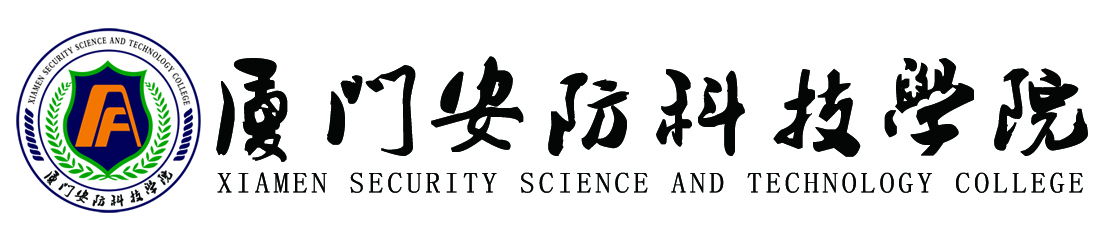 2023级高职人才培养方案（软件设计学院）2023年9月目     录2023级电子商务专业人才培养封面	1编制说明	22023级电子商务专业人才培养方案	32023级动漫制作技术专业人才培养封面	13编制说明	142023级动漫制作技术专业人才培养方案	152023级建筑室内设计专业人才培养封面	26编制说明	272023级建筑室内设计专业人才培养方案	282023级软件技术专业人才培养封面	38编制说明	392023级软件技术专业人才培养方案	402023级室内艺术设计专业人才培养封面	51编制说明	522023级室内艺术设计专业人才培养方案	532023级数字媒体技术专业人才培养封面	64编制说明	652023级数字媒体技术专业人才培养方案	662023级物联网应用技术专业人才培养封面	76编制说明	772023级物联网应用技术专业人才培养方案	782023级信息安全技术应用专业人才培养封面	89编制说明	902023级信息安全技术应用专业人才培养方案	912023级艺术设计专业人才培养封面	101编制说明	1022023级艺术设计专业人才培养方案	1032023级影视动画专业人才培养封面	113编制说明	1142023级影视动画专业人才培养方案	115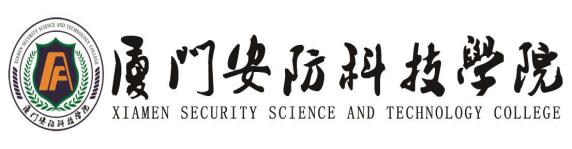 2023 级电子商务专业高职人才培养方案（专业代码：530701）执笔人：             张  鑫	 专业教师代表：        徐  玲		 行业企业代表：        陈郭靖		 学生代表：            张志诚		 专业带头人：          张  鑫            指导人：               胡小春            2023 年 6 月 15 日编 制 说 明本专业人才培养方案适用于三年制高职全日制专业，由厦门安防科技职业学院电子商务专业教学团队和元气联萌（厦门）卫生用品有限公司、厦门迅捷诚电子商务有限公司公司、厦门中恒天下网络科技有限公司、伯乐树企业管理咨询（厦门）有限公司等合作企业共同制订，并经学校审订、批准实施。主要编制人如下。厦门安防科技职业学院2023级电子商务专业人才培养方案一、专业名称及代码电子商务专业(代码：530701)二、入学要求高中阶段教育毕业生或具有同等学力者三、修业年限三年四、职业面向五、培养目标与培养规格（一）培养目标本专业培养理想信念坚定，德、智、体、美、劳全面发展，具有一定的科学文化水平，良好的人文素养、职业道德和创新意识，精益求精的工匠精神，较强的就业能力和可持续发展的能力；掌握本专业知识和技术技能，面向互联网和相关服务业、批发业、零售业等行业销售人员、商务咨询服务人员等职业群，能够从事营销推广、运营管理、客户服务工作等工作的高素质技术技能人才。本专业与软件技术、物联网应用技术、信息安全与管理专业构建面向数字经济产业的数字经济专业群。（二）培养规格本专业毕业生应在素质、知识和能力方面达到以下要求1.素质（1）坚定拥护中国共产党领导和我国社会主义制度，在习近平新时代中国特色社会主义思想指引下，践行社会主义核心价值观，具有深厚的爱国情感和中华民族自豪感；（2）崇尚宪法、遵法守纪、崇德向善、诚实守信、尊重生命、热爱 劳动，履行道德准则和行为规范，具有社会责任感和社会参与意识；（3）具有质量意识、环保意识、安全意识、信息素养、工匠精神、创新思维、全球视野和市场洞察力；（4）勇于奋斗、乐观向上，具有自我管理能力、职业生涯规划的意识，有较强的集体意识和团队合作精神；（5）具有健康的体魄、心理和健全的人格，掌握基本运动知识和一两项运动技能，养成良好的健身与卫生习惯，良好的行为习惯；（6）具有一定的审美和人文素养，能够形成一两项艺术特长或爱好。2.知识 （1）掌握必备的思想政治理论、科学文化基础知识和中华优秀传统文化知识；（2）熟悉与本专业相关的法律法规以及环境保护、安全消防、文明生产等相关知识；（3）掌握计算机应用、网络技术的基本理论，电子商务的基本理论以及新技术、新业态、新模式、创新创业相关知识；（4）掌握互联网资料查询、调研及撰写调研报告，市场分析、消费者行为分析及营销策划，商品拍摄、图形图像处理和网络文案写作方法；（5）掌握电子商务数据统计分析和报告撰写以及客户服务与管理的相关知识；（6）了解电子商务平台的运营规则和推广方式相关国家和国际标准；（7）了解网店运营规范与流程以及供应链与供应商管理的相关知识。3.能力（1）具有探究学习、终身学习、分析问题和解决问题的能力；（2）具有良好的语言、文字表达能力和沟通能力；（3）具备团队合作能力；（4）具备本专业必需的文案策划、编辑和图像处理能力，能够熟练使用Photoshop工具；（5）具备基本的数据库设计和使用的能力；（6）具有基本的静态网站设计和程序设计语言编程能力；（7）具有阅读并正确理解电子商务需求分析报告的能力；（8）具有界面布局、界面美化和平面设计能力；（9）能够根据运营目标，采集电子商务平台数据，并依据店铺、产品和客户数据等各类数据，进行分析与预测；（10）具有电商平台运营、维护能力和网上商店的策划、实施、美化和运营推广能力；（11）具有搜索引擎优化方案分析、制定和实施能力；（12）具有电子商务数据采集、分析和可视化能力。六、课程设置及学时安排主要包括公共课程和专业课程。1.公共基础课程根据党和国家有关文件规定，我校统一将思想政治理论、体育、军事理论与军事技能训练、形势与政策、大学生职业生涯规划、大学生创新创业教育、心理健康教育、劳动教育、计算机应用基础、应用英语、应用文写作、应用数学等列入公共基础必修课；将美育、职业素养、四史、四育课等列入选修课。2.专业课程（1）职业基础课程职业基础课程主要包括电子商务基础、电子商务网页设计、管理学基础、Photoshop图像处理、商品摄影技术、经济学、市场营销学、电商会计基础等课程。（2）职业技术技能课职业技术技能课包括视频制作与剪辑、网页布局设计、跨境电子商务、电子商务数据库技术、电子商务数据分析、客户关系管理、电子商务案例、新媒体运营、网店运营与管理、网络营销等课程。（3）专业拓展课专业拓展课包括办公软件高级应用、跨境电子商务英语、动态电子商务网站(JavaScript+JQery）、移动电子商务、SEO搜索引擎优化、电子商务法规等课程。3.专业核心课程和主要教学内容与要求4.实践教学要求实践教学主要包括实验、实训、实习、毕业设计、社会实践等。实训可在校内实验实训室、校外实训基地等开展完成；社会实践、岗位实习由学校统一组织，在厦门中恒天下科技有限公司等电子商务企业开展完成，实训实习主要包括电子商务网站建设实训、跨境电商实训、电子商务专业综合实训、毕业设计（论文）与岗位实习等。实训实习既是实践性教学，也是专业课教学的重要内容，实践过程中理论与实践相结合，实现理论与实践一体化教学。实习实训期间严格执 行《职业学校学生实习管理规定》要求，规范实践教学行为。5.其它要求结合本专业实际，开设安全教育、社会责任、绿色环保、管理等人文素养、科学素养方面的选修课程、拓展课程或专题讲座（活动），并将有关内容融入到专业课程教学中；将创新创业教育融入到专业课程教学和有关实践性教学环节中；自主开设电子商务直播和电子商务运营类特色课程；课余时间组织开展 德育活动、志愿服务活动和其他实践活动。七、教学进程总体安排附件1：厦门安防科技职业学院2023级电子商务专业课程教学进程表八、实施保障主要包括师资队伍、教学设施、教学资源、教学方法、学习评价、质量管理等方面。（一）师资队伍1.队伍结构学生数与本专业专任教师数比例不高于18:1，在专业教学团队中，专业教师团队中双师素质教师比例达到60%以上，专任教师队伍职称、年龄，已形成合理的梯队结构。2.专任教师具有高校教师资格和本专业领域有关证书；有理想信念、有道德情操、有扎实学识、有仁爱之心；具有电子商务或计算机相关专业本科及以上学历；具有扎实的本专业相关理论功底和实践能力；具有较强的信息化教学能力，能够开展课程教学改革和科学研究；每5年累计不少于6个月的企业实践经历。3.专业带头人原则上应具有副高及以上职称，能够较好地把握国内外电子商务行业、专业发展，能广泛联系行业企业，了解行业企业对本专业人才的需求实际，教学设计、专业研究能力强，组织开展教科研工作能力强，在本区域或本领域具有一定的专业影响力。4.兼职教师主要从电子商务行业企业聘任，具备良好的思想政治素质、职业道德和工匠精神，具有扎实的专业知识和丰富实践经验，具有工程师及以上职称或高级以上职业资格，能承担课程与实训教学、实习指导等专业教学任务。（二）教学设施1.专业教室一般配备黑（白）板、多媒体计算机、投影设备、音响设备，互联网接入或 WiFi 环境，并具有网络安全防护措施。安装应急照明装置并保持良好状态，符合紧急疏散要求、标志明显、保持逃生通道畅通无阻。2.校内室训室（1）电商网站开发实训室配置计算机，安装图像处理、网页制作、数据库等相关软件，支持网页制作技术、电子商务网站开发等课程的教学与实训。 （2）移动电商平台开发实训室配备Android/IOS测试终端、安装Android/IOS开发相关软件及工具，支持移动应用开发等课程教学。 （3）电子商务运营实训室配置计算机，安装电商运营模拟平台、SPSS、网站流量分析工具等软件,支持搜索引擎优化技术、新媒体运营等课程教学。 （4）商务数据分析实训室配置计算机，安装商务数据分析建模平台、网络爬虫数据采集实训平台、数据可视化环境等，支持商务数据分析与应用、商务数据可视化等课程教学。3.校外实训基地具有稳定的校外实训基地。能够提供开展电子商务专业相关实训活动，实训设施齐备，实训岗位、实训指导教师确定，实训管理及实施规章制度齐全。4.学生实习基地具有稳定的校外实习基地。能提供电子商务网站开发（前端/后端）、新媒体运营、移动开发、电子商务平台运营、电子商务数据分析等相关实习岗位，能涵盖当前电子商务产业发展的主流技术，可接纳一定规模的学生安排岗位实习；能够配备相应数量的指导教师对指导学生实习；有保证实习生日常工作、学习、生活的规章制度，有安全、保险保障。（三）教学资源1.教材选用（1）建立完善的教材选编制度，专业课程教材及相应的教辅资料应当以本指导方案的要求为基本依据进行编写。（2）教材应充分体现工学结合、任务引领、实践导向的课程设计思想。以课程涉及的典型岗位工作任务为主线，结合职业技能证书考核以及实际操作能力的要求，合理安排教材内容。以学生未来发展和知识结构要求必需够用为度，不过分追求理论的深度与难度。（3）教材在内容上应既实用又开放，即在注重设计理论讲解和实际操作能力训练的同时，还应把电子商务过程中的新知识、新技术和新方法融入教材，以便教材内容更加贴近实际。在形式上应适合中等职业学校学生认知特点，文字表达要深入浅出，图文并茂。（4）教材应以设计完成的项目活动为基础，在形式上应适合中职学生的认知特点，通过情景模拟、角色体验、角色互换、情景再现、案例分析等多种手段呈现教学内容，文字表述要精炼、准确、科学，内容展现应图文并茂。（5）教材在内容上要具有实用性和可操作性，同时注重与时俱进，要把电子商务职业实践过程中的新知识、新规定、新方法融人教材，使教材更贴近电子商务工作实践的发展变化和实际需要。（6）教材编选要结合地区需要，以利于学生学习，符合学生认知规律和课程设置要求，突出“教、学、做” 一体化。2.图书文献配备图书文献配备应能满足人才培养、教科研工作、专业建设等的需要，方便师生查询、借阅。专业类图书文献主要包括：有关信息安全的技术、标准、方法、操作规范以及实务案例类图书等。3.数字资源配备利用现代信息技术，开发制作各种形式的教学课件，具体包括：视听光盘、多媒体软件、幻灯片等；根据电子商务工作实际情况，设计理实一体化实训资源，编制实训案例、创设工作情景，激发学生学习兴趣。充分利用诸如电子书籍、电子期刊、数据库、数字图书馆和教育网站等网上信息资源，丰富教学内涵。积极开发课程资源，创设网络课堂，突破教学空间和时间的局限性，使教学过程多样化、丰富教学活动。（四）教学方法建议主要使用任务驱动教学法、辅以讲述法、演示法、小组讨论法、答辩法、实践操作法等其他教学方法。说明：对实施教学应采取的方法提出要求和建议。（五）学习评价以能力为标准，改革以往学校自主考评的评价模式，将学生自我评价、教师评价、评价相结合。理论考核与操作考核相结合，要求学生所学习须达到中级工要求，其中每人须有一核心岗位技能达到中级工以上水平；切实提高学生的就业基础能力、岗位核心能力、职业迁移能力，实现“人人有技能，个个有特长”的目标。（六）质量管理1.学校和二级院系建立专业建设和教学质量诊断与改进机制，健全专业教学质量监控管理制度，完善课堂教学、教学评价、实习实训、毕业设计以及专业调研、人才培养方案更新、资源建设等方面质量标准建设，通过教学实施、过程监控、质量评价和持续改，达成人才培养规格。2.学校、二级院系不断完善教学管理机制，加强日常教学组织运行与管理，定期开展课程建设水平和教学质量诊断与改进，建立全巡课、听课、评教、评学等制度，建立与企业联动的实践教学环督导制度，严明教学纪律，强化教学组织功能，定期开展公开课、示范课等教研活动。3.学校建立毕业生跟踪反馈机制及社会评价机制，并对生源情况、在校生学业水平、毕业生就业情况等进行分析，定期评价人才培养质量和培养目标达成情况。4.专业教研组织充分利用评价分析结果有效改进专业教学，持续提高人才培养质量。九、毕业要求学生通过三年的高职学习，完成了规定的教学活动，修满专业人才培养方案规定的所有课程，获得学分155，毕业时具备健康、健全人格和良好的人文素质、掌握电子商务专业相关知识，具备商务平台策划、编辑、网站美工、网站设计和商务平台数据分析等能力，获得新媒体技术、1+X直播电商、商业数据分析师等职业技能等级证书(三选一）。十、附录附件1：厦门安防科技职业学院2023级电子商务专业课程教学进程表。厦门安防科技职业学院2023级电子商务专业课程教学进程表2023 级动漫制作技术专业高职人才培养方案（专业代码：510215）执笔人:              钟 斐            专业教师代表：        周 敏            行业企业代表：        张  华           学生代表：            谢雨欣           专业带头人：          钟 斐            指导人：              胡小春           2023 年 6 月 13 日编 制 说 明本专业人才培养方案适用于三年制高职全日制专业，由厦门安防科技职业学院动漫制作技术专业教学团队和触控创梦未来（厦门）科技有限公司、厦门指环科技有限公司、厦门异次元网络技术有限公司、厦门绮镜视觉文化传播有限公司、厦门影域网络科技有限公司等合作企业共同制订，并经学校审订、批准实施。主要编制人如下。厦门安防科技职业学院2023级动漫制作技术专业人才培养方案一、专业名称及代码动漫制作技术(代码：510215)二、入学要求高中阶段教育毕业生或具有同等学力者三、修业年限三年四、职业面向五、培养目标与培养规格（一）培养目标本专业培养理想信念坚定，德、智、体、美、劳全面发展，具有一定的科学文化水平，良好的人文素养、职业道德和创新意识，精益求精的工匠精神，较强的就业能力和可持续发展的能力；掌握本专业知识和技术技能，面向二维动画师、三维动画师、三维模型师，游戏特效师、插画师、虚拟现实技术开发人员，影视制作人员等职业群，能够从事游戏开发，美工，创意制作、影视制作工作的高素质技术技能人才。本专业与艺术设计、影视动画、数字媒体构建面向艺术设计创意产业（或行业）的艺术创意设计专业群。（二）培养规格本专业毕业生应在素质、知识和能力方面达到以下要求1.素质（1）坚定拥护中国共产党领导和我国社会主义制度，在习近平新时代中国特色社会主义思想指引下，践行社会主义核心价值观，具有深厚的爱国情感和中华民族自豪感；（2）崇尚宪法、遵法守纪、崇德向善、诚实守信、尊重生命、热爱劳动，履行道德准则和行为规范，具有社会责任感和社会参与意识；（3）具有质量意识、环保意识、安全意识、信息素养、工匠精神、创新思维、全球视野和市场洞察力；（4）勇于奋斗、乐观向上，具有自我管理能力、职业生涯规划的意识，有较强的集体意识和团队合作精神；（5）具有健康的体魄、心理和健全的人格，掌握基本运动知识和一两项运动技能，养成良好的健身与卫生习惯，良好的行为习惯；（6）具有一定的审美和人文素养，能够形成一两项艺术特长或爱好。2.知识 （1）掌握必备的思想政治理论、科学文化基础知识和中华优秀传统文化知识；（2）熟悉与本专业相关的法律法规以及环境保护、安全消防、文明生产等相关知识；（3）掌握动漫制作技术基础基础知识；（4）掌握二维动画和三维动画的制作方法；（5）掌握素描、色彩、构成设计等专业造型相关知识；（6）了解动漫专业制作技术相关国家和国际标准；（7）了解动漫行业的新知识、新技术。3.能力（1）具有探究学习、终身学习、分析问题和解决问题的能力；（2）具有良好的语言、文字表达能力和沟通能力；（3）具备团队合作能力；（4）具备本专业必需的三维图形和三维特效处理能力，能够熟练使用三维软件工具；（5）具备二维动画制作能力；（6）具有熟练查阅各种资料，并加以整理、分析与处理，进行图形图像再设计能力。六、课程设置及学时安排主要包括公共课程和专业课程。1.公共基础课程根据党和国家有关文件规定，我校统一将思想政治理论、体育、军事理论与军事技能训练、形势与政策、大学生职业生涯规划、大学生创新创业教育、心理健康教育、劳动教育、计算机应用基础、应用英语、应用文写作、应用数学等列入公共基础必修课；将美育、职业素养、四史、四育课等列入选修课。2.专业课程（1）职业基础课程职业基础课程主要包括：素描、色彩、动漫概论与动画赏析、动画运动规律、动画剧本创作、photoshop图像处理、影视动画视听语言与DV创作、C4D设计与制作等课程。（2）职业技术技能课职业技术技能课包括：游戏场景与道具制作、影视后期特效、视频剪辑与制作、插画设计、三维雕刻、游戏角色制作、三维影视动画制作、虚拟现实制作等课程。（3）专业拓展课专业拓展课包括：速写、现代设计史、设计美学、卡通雕塑、漫画设计、摄影与摄像技术等课程。3.专业核心课程和主要教学内容与要求4.实践教学要求实践教学主要包括实验、实训、实习、毕业设计、社会实践等。实训可在校内实验实训室、校外实训基地等开展完成；社会实践、岗位实习由学校统一组织，在触控创梦未来（厦门）科技有限公司、厦门指环科技有限公司等动漫相关企业开展完成，实训实习主要包括虚拟现实制作、游戏场景与道具制作、视频剪辑与制作、游戏角色制作、插画设计实训、游戏角色制作实训、动漫设计毕业综合制作专业综合实训、毕业设计（论文）与岗位实习等。实训实习既是实践性教学，也是专业课教学的重要内容，实践过程中理论与实践相结合，实现理论与实践一体化教学。实习实训期间严格执行《职业学校学生实习管理规定》要求，规范实践教学行为。5.其它要求结合本专业实际，开设安全教育、社会责任、绿色环保、管理等人文素养、科学素养方面的选修课程、拓展课程或专题讲座（活动），并将有关内容融入到专业课程教学中；将创新创业教育融入到专业课程教学和有关实践性教学环节中；自主开设自主开设卡通雕塑、风景写生特色课程特色课程；课余时间组织开展 德育活动、志愿服务活动和其他实践活动。七、教学进程总体安排见附件1：厦门安防科技职业学院2023级动漫制作技术专业课程教学进程表八、实施保障主要包括师资队伍、教学设施、教学资源、教学方法、学习评价、质量管理等方面。（一）师资队伍1.队伍结构学生数与本专业专任教师数比例不高于18:1，在专业教学团队中，专业教师团队中双师素质教师比例达到60%以上，专任教师队伍职称、年龄，已形成合理的梯队结构。2.专任教师具有高校教师资格和本专业领域有关证书；有理想信念、有道德情操、有扎实学识、有仁爱之心；具有动漫制作开发相关专业本科及以上学历；具有扎实的本专业相关理论功底和实践能力；具有较强的信息化教学能力，能够开展课程教学改革和科学研究；每5年累计不少于6个月的企业实践经历。3.专业带头人原则上应具有副高及以上职称，能够较好地把握国内外行业、专业发展，能广泛联系行业企业，了解行业企业对本专业人才的实际需求，教学设计、专业研究能力强，组织开展教科研工作能力强，在本区域或本领域具有一定的专业影响力。4.兼职教师主要从动漫制作相关企业聘任，具备良好的思想政治素质、职业道德和工匠精神，具有扎实的专业知识和丰富的实际工作经验，具有中级及以上相关专业职称，能承担专业课程教学、实习实训指导和学生职业发展规划指导等教学任务。（二）教学设施1.专业教室一般配备黑（白）板、多媒体计算机、投影设备、音响设备，互联网接入或 WiFi 环境，并具有网络安全防护措施。安装应急照明装置并保持良好状态，符合紧急疏散要求、标志明显、保持逃生通道畅通无阻。2.校内室训室应配备能够满足素描、雕塑、色彩构成、平面构成、色彩、概念 设计、二维动画设计、模型与动画制作、特效与后期制作等课程教学和综合实训需要的教学硬件和软件。（1）绘画实训室 配备投影设备1套/室、黑板或白板1个/室、画架与画凳1套/人、供水与排水设施/室、素描灯1盏/10人、石膏道具1套/室、静物台1张/10人，支持素描、色彩、色彩构成、平面构成等课程的一体化教学。（2）雕塑实训室 配备投影设备1套/室、黑板或白板1个/室、雕塑转盘1套/人、大型操作台1张/10人、石膏道具1套/室，支持雕塑、手办设计等课程的一体化教学。 （3）概念设计实训室 配备投影设备1套/室、黑板或白板1个/室、高性能计算机1台/人、手绘板或数位屏1台/人，WiFi覆盖，安装PS、Paint、SAI、AI等软件环境。支持插画制作、概念设计、动态交互设计等课程的教学与实训。（4）二维动画设计实训室 配备高清投影设备1套/室、黑板或白板1个/室、高性能计算机1台/室、透写台1台/人、动检仪1台/10、扫描仪1台/10人，WiFi 覆盖。支持动画运动规律、二维动画制作、概念设计等课程的教学与实训。（5）模型与动画制作实训室 配备投影设备1套/室、黑板或白板1个/室、高性能计算机1台/人、手绘板1台/人，WiFi 覆盖，安装PS、Bodypaint、Maya\3Dmax、Flash等软件环境。支持模型制作类、动画制作类、三维渲染类课程的教学与实训。（6）特效与后期实训室 配备投影设备1套/室、黑板或白板1个/室、高性能计算机1台/人、耳机1个/人，WiFi覆盖，安装AE、Pr、Maya\3Dmax等软件环境。支持特效制作类、后期合成类课程的教学与实训。 （7）数字媒体艺术中心 配备集群渲染农场 1 套/室、动作捕捉系统1套/室、数字电视1套 /室、高性能计算机1台/人、耳机1个/人，WiFi覆盖，安装 SAI、AI、PS、Bodypaint、AE、Pr、Maya\3Dmax 等软件环境。支持本专业生产性实训课程的教学。 具体设备配置可依据本专业教学方向、区域行业需求配备。3.校外实训基地具有稳定的校外实训基地。能够提供开展动漫制作技术专业相关实训活动，实训设施齐备，实训岗位、实训指导教师确定，实训管理及实施规章制度齐全。4.学生实习基地具有稳定的校外实习基地。能提供插画设计、概念设计、模型制作、动画设计、非线性编辑等相关实习岗位，能涵盖当前动漫制作产业发展的主流技术，可接纳一定规模的学生安排岗位实习；能够配备相应数量的指导教师对学生实习进行指导和管理；有保证实习生日常工作、学习、生活的规章制度，有安全、保险保障。（三）教学资源1.教材选用按照国家规定选用优质教材，禁止不合格的教材进入课堂。学校应建立由专业教师、行业专家和教研人员等参与的教材选用机构，完善教材选用制度，经过规范程序择优选用教材。2.图书文献配备图书文献配备能满足人才培养、专业建设、教科研等工作的需要，方便师生查询、借阅。专业类图书文献主要包括：有关动漫的技术、标准、方法、操作规范以及生产案例类图书等。3.数字资源配备建设、配备与本专业有关的音视频素材、教学课件、数字化教学案例库、虚拟仿真软件、数字教材等专业教学资源库，种类丰富、形式多样、使用便捷、动态更新、满足教学。（四）教学方法建议主要使用任务驱动教学法、辅以讲述法、演示法、小组讨论法、答辩法、实践操作法等其他教学方法。（五）学习评价以能力为标准，改革以往学校自主考评的评价模式，将学生自我评价、教师评价相结合。理论考核与操作考核相结合，要求学生所学习须达到中级工要求，其中每人须有一核心岗位技能达到中级工以上水平；切实提高学生的就业基础能力、岗位核心能力、职业迁移能力，实现“人人有技能，个个有特长”的目标。（七）质量管理1.学校和二级院系建立专业建设和教学质量诊断与改进机制，健全专业教学质量监控管理制度，完善课堂教学、教学评价、实习实训、毕业设计以及专业调研、人才培养方案更新、资源建设等方面质量标准建设，通过教学实施、过程监控、质量评价和持续改进，达成人才培养规格。2.学校、二级院系不断完善教学管理机制，加强日常教学组织运行与管理，定期开展课程建设水平和教学质量诊断与改进，建立健全巡课、听课、评教、评学等制度，建立与企业联动的实践教学环节督导制度，严明教学纪律，强化教学组织功能，定期开展公开课、示范课等教研活动。3.学校建立毕业生跟踪反馈机制及社会评价机制，并对生源情况、在校生学业水平、毕业生就业情况等进行分析，定期评价人才培养质量和培养目标达成情况。4.专业教研组织充分利用评价分析结果有效改进专业教学，持续提高人才培养质量。九、毕业要求学生通过三年的高职学习，完成了规定的教学活动，修满专业人才培养方案规定的所有课程，获得学分155，毕业时具备动漫制作人员素质、掌握动漫制作知识，具备动漫制作能力，获得短视频制作、Photoshop图形图像专业处理、视频编辑师(AE+PR)职业技能等级证书(三选一）。十、附录附件1：2023级动漫制作技术专业课程教学进程表。厦门安防科技职业学院 2023级动漫制作技术专业课程教学进程表2023 级建筑室内设计专业高职人才培养方案（专业代码：440106）执笔人:            王世祺            专业教师代表：     陈炎毅             行业企业代表：     徐锦标             学生代表：         谢玲珠             专业带头人：       陈炎毅             指导人：           胡小春             2023 年 6 月 15 日编 制 说 明本专业人才培养方案适用于三年制高职全日制专业，由厦门安防科技职业学院建筑室内设计专业教学团队和厦门筑铭建设有限公司、厦门市建筑装饰协会、漳州知行家居设计有限公司、厦门牯镜东堂设计事务所等合作企业共同制订，并经学校审订、批准实施。主要编制人如下。厦门安防科技职业学院2023级建筑室内设计专业人才培养方案一、专业名称及代码建筑室内设计(代码：440106)二、入学要求高中阶段教育毕业生或具有同等学力者三、修业年限三年四、职业面向五、培养目标与培养规格（一）培养目标本专业培养德智体美劳全面发展，掌握扎实的科学文化基础和室内方案设计、室内装饰制图与表现、室内装饰材料与构造、建筑物理与设备、室内装饰工程施工技术等知识，具备住宅和中小型公共建筑空间设计、家具与陈设设计、效果图设计与制作、室内装饰施工图绘制与深化设计、室内装饰工程施工技术交底、智能家居应用等能力，具有工匠精神和信息素养，能够从事住宅和中小型公共建筑的室内方案设计、室内施工图深化设计、室内装饰工程施工指导与质量监理、软装设计与搭配、室内照明方案设计等工作的高素质技术技能人才。本专业与建筑工程技术专业、室内艺术设计专业构建面向建筑装饰产业（或行业）的建筑装饰专业群。（二）培养规格本专业毕业生应在素质、知识和能力方面达到以下要求1.素质（1）坚定拥护中国共产党领导和我国社会主义制度，在习近平新时代中国特色社会主义思想指引下，践行社会主义核心价值观，具有深厚的爱国情感和中华民族自豪感；（2）崇尚宪法、遵法守纪、崇德向善、诚实守信、尊重生命、热爱劳动，履行道德准则和行为规范，具有社会责任感和社会参与意识；（3）具有质量意识、环保意识、安全意识、信息素养、工匠精神、创新思维、全球视野和市场洞察力；（4）勇于奋斗、乐观向上，具有自我管理能力、职业生涯规划的意识，有较强的集体意识和团队合作精神；（5）具有健康的体魄、心理和健全的人格，掌握基本运动知识和一两项运动技能，养成良好的健身与卫生习惯，良好的行为习惯；（6）具有一定的审美和人文素养，能够形成一两项艺术特长或爱好。2.知识 （1）掌握必备的思想政治理论、科学文化基础知识和中华优秀传统文化知识;（2）熟悉与本专业相关的法律法规以及环境保护、安全消防、文明生产等相关知识;（3）掌握建筑及室内设计制图与识图基础知识;（4）掌握建筑及室内设计的方法;（5）掌握建筑及室内设计相关知识;（6）了解建筑及室内设计相关国家和国际标准;（7）了解建筑装饰工程管理与施工组织知识。3.能力（1）具有探究学习、终身学习、分析问题和解决问题的能力；（2）具有良好的语言、文字表达能力和沟通能力；（3）具备团队合作能力；（4）具备本专业必需的室内环境设计及施工图深化设计的能力，能够熟练使用建筑室内设计软件及设计工具；（5）具备一定的室内装饰工程施工管理能力；（6）具有建筑室内设计、施工技术、新材料新工艺应用等方面的创新意识，具有根据行业发展趋势把握市场需求进行创业的能力。六、课程设置及学时安排主要包括公共课程和专业课程。1.公共基础课程根据党和国家有关文件规定，我校统一将思想政治理论、体育、军事理论与军事技能训练、形势与政策、大学生职业生涯规划、大学生创新创业教育、心理健康教育、劳动教育、计算机应用基础、应用英语、应用文写作、应用数学等列入公共基础必修课；将美育、职业素养、四史、四育课等列入选修课。2.专业课程（1）职业基础课程职业基础课程主要包括素描、构成设计、建筑速写、photoshop图像处理 、室内设计制图、陈设与家具设计、餐饮空间设计、建筑模型设计与制作等课程。（2）职业技术技能课职业技术技能课包括手绘效果图技法、装饰材料与施工工艺 、建筑CAD、3dsmax/VRay室内空间表现、居住空间设计、办公空间设计、展览展示设计、景观设计等课程。（3）专业拓展课专业拓展课包括人体工程学、平面设计、室内装饰工程预决算、中外建筑史、图形创意、色彩等课程。3.专业核心课程和主要教学内容与要求4.实践教学要求实践教学主要包括实验、实训、实习、毕业设计、社会实践等。实训可在校内实验实训室、校外实训基地等开展完成；社会实践、岗位实习由学校统一组织，在厦门筑铭建设有限公司、厦门市建筑装饰协会、漳州知行家居设计有限公司、贝壳找房（厦门）信息科技有限公司等企业开展完成，实训实习主要包括陈设与家具设计实训、居住空间设计实训、室内设计专业综合实训、毕业设计（论文）与岗位实习等。实训实习既是实践性教学，也是专业课教学的重要内容，实践过程中理论与实践相结合，实现理论与实践一体化教学。实习实训期间严格执 行《职业学校学生实习管理规定》要求，规范实践教学行为。5.其它要求结合本专业实际，开设安全教育、社会责任、绿色环保、管理等 人文素养、科学素养方面的选修课程、拓展课程或专题讲座（活动），并将有关内容融入到专业课程教学中；将创新创业教育融入到专业课程教学和有关实践性教学环节中；自主开设中外建筑史、速写、平面设计/装饰画特色课程；课余时间组织开展 德育活动、志愿服务活动和其他实践活动。七、教学进程总体安排见附件1：厦门安防科技职业学院2023级建筑室内设计专业课程教学进程表八、实施保障主要包括师资队伍、教学设施、教学资源、教学方法、学习评价、质量管理等方面。（一）师资队伍1.队伍结构学生数与本专业专任教师数比例不高于18:1，在专业教学团队中，专业教师团队中双师素质教师比例达到60%以上，专任教师队伍职称、年龄，已形成合理的梯队结构。2.专任教师具有高校教师资格和本专业领域有关证书；有理想信念、有道德情操、有扎实学识、有仁爱之心；具有建筑学、设计学等相关专业本科及以上学历；具有扎实的建筑室内相关理论功底和实践能力；具有较强信息化教学能力，能够开展课程教学改革和科学研究；每5年累计不少于6个月的企业实践经历。3.专业带头人原则上应具有副高及以上职称，能够较好地把握国内外行业、专业发展趋势，能广泛联系行业企业，了解行业企业对建筑室内专业人才需求实际，教学设计、专业研究能力强，组织开展教学科研工作能力强，在本区域或本领域有一定的专业影响力。4.兼职教师主要从行业企业聘任，具备良好的思想政治素质、职业道德和工匠精神，具有扎实的建筑室内设计专业专业知识和丰富的实际工作经验，具有中级及以上相关专业职称，能承担专业课程教学、实习实训指导和学生职业发展规划指导等教学任务。（二）教学设施专业教室一般配备黑（白）板、多媒体计算机、投影设备、音响设备，互联网接入或WiFi环境，并具有网络安全防护措施。安装应急照明装置并保持良好状态，符合紧急疏散要求、标志明显、保持逃生通道畅通无阻。2.校内室训室应具有满足完成实训任务必备的场地、材料、专业设施和设备，情境化设置与工作流程模拟，配置专业人员指导学生实训，能满足建筑室内设计专业校内实训的正常开展要求。（1）美术画室配备石膏像、陶器、瓷器等各种静物及衬布与背景布等材料，静物台、静物灯、凳子等家具与陈设，画架、画板、画框等画具，多媒体计算机与投影设备，放置相关器材的储藏柜，环境设置符合相关要求。用于室内设计素描与色彩等课程的教学与实训。（2）室内设计专业机房配备高性能电脑、服务器、交换机、投影机、音箱、稳压器、黑（白）板等设备，学生桌椅及教师桌椅，互联网接入或WiFi环境，电子教室管理系统以及AotoCAD、3Dsmax、Sketchup、Photoshop、Revit等专业软件。用于室内电脑效果图设计与制作等课程的教学与实训。（3）材料、构造实训室展示吊顶工程、墙柱面、地面、门窗、隔断、楼梯、扶栏等施工构造与工艺，陈列金属、木制品、石材、软制品、五金、胶料、油漆等材料，配备雕刻机、手电钻、气枪钉、电圆锯等常用器具。用于室内装饰材料预施工工艺等课程的教学与实训。（4）设计工场一般配备黑（白）板、多媒体计算机、投影设备、音响设备，互联网接入或WiF 环境，专业绘图桌椅、设计工作室办公桌组、会议桌椅等家具，打印、喷绘、扫描、装订、复印、传真等制作与出图设备与配套家具，职业氛围的营造。用于家具设计与软装搭配、住宅室内设计、公共室内设计、室内施工图深化设计等课程的教学与实训。3.校外实训基地具有稳定的校外实训基地。能够提供开展室内设计、施工等实践教学活动，实训设备齐备，实训岗位、实训指导教师确定，实训管理及实施规章制度齐全。4.学生实习基地具有稳定的校外实习基地。能涵盖当前室内设计、施工的主流技术，可接纳一定规模的学生实习；能够配备相应数量的指导教师对学生实习进行指导和管理。实习基地有保证实习学生日常工作、学习、生活的规章制作，有安全、保险保障。（三）教学资源1.教材选用按照国家规定选用优质教材，禁止不合格的教材进入课堂。学校应建立由专业教师、行业专家和教研人员等参与的教材选用机构，完善教材选用制度，经过规范程序择优选用教材。2.图书文献配备图书文献配备能满足人才培养、专业建设、教科研等工作的需要，方便师生查询借阅。专业类图书文献主要包括：室内设计及相关专业书籍（含电子图书）、各类期刊杂志(含报纸)，有齐全的室内设计类的法律法规文件资料、规范规程、职业标准等，并能及时更新、充实。3.数字资源配备建设、配备与本专业有关的音视频素材、教学课件、数字化教学案例库、虚拟仿真软件、数字教材等专业教学资源库，种类丰富、形式多样、使用便捷、动态更新、满足教学。（四）教学方法建议主要使用任务驱动教学法、辅以讲述法、演示法、小组讨论法、答辩法、实践操作法等其他教学方法。（五）学习评价以能力为标准，改革以往学校自主考评的评价模式，将学生自我评价、教师评价相结合。理论考核与操作考核相结合，要求学生所学习须达到中级工要求，其中每人须有一核心岗位技能达到中级工以上水平；切实提高学生的就业基础能力、岗位核心能力、职业迁移能力，实现“人人有技能，个个有特长”的目标。（六）质量管理1.学校和二级院系建立专业建设和教学质量诊断与改进机制，健全专业教学质量监控管理制度，完善课堂教学、教学评价、实习实训、毕业设计以及专业调研、人才培养方案更新、资源建设等方面质量标准建设，通过教学实施、过程监控、质量评价和持续改进，达成人才培养规格。2.学校、二级院系不断完善教学管理机制，加强日常教学组织运行与管理，定期开展课程建设水平和教学质量诊断与改进，建立健 全巡课、听课、评教、评学等制度，建立与企业联动的实践教学环节督导制度，严明教学纪律，强化教学组织功能，定期开展公开课、示范课等教研活动。3.学校建立毕业生跟踪反馈机制及社会评价机制，并对生源情况、在校生学业水平、毕业生就业情况等进行分析，定期评价人才培养质量和培养目标达成情况。4.专业教研组织充分利用评价分析结果有效改进专业教学，持续提高人才培养质量。九、毕业要求学生通过三年的高职学习，完成了规定的教学活动，修满专业人才培养方案规定的所有课程，获得学分155，毕业时具备较强的集体意识和团队合作精神，一定的审美和人文素质、掌握建筑室内设计专业基础知识，具备建筑室内设计、施工技术、新材料新工艺应用等方面的创新意识，具有根据行业发展趋势、把握市场需求进行创业的能力，获得室内设计师、Photoshop专项职业能力证书、平面设计师(三选一）职业技能等级证书。十、附录见附件1：厦门安防科技职业学院2023级建筑室内设计专业课程教学进程表。厦门安防科技职业学院2023级建筑室内设计专业课程教学进程表2023 级软件技术专业高职人才培养方案（专业代码：510203）执笔人:         李啸虎             专业教师代表：   张志云             行业企业代表：    陈冠初              学生代表：       龚宁宁             专业带头人：     李啸虎              指导人：         胡小春              2023 年 6 月 14 日编 制 说 明本专业人才培养方案适用于三年制高职全日制专业，由厦门安防科技职业学院软件技术专业教学团队和厦门信达联科信息技术有限公司、天择（厦门)科技股份有限公司、厦门游戏之家科技有限公司、鹘鹰（厦门)科技有限公司、国投鼎石海外投资管理有限公司、欣贺股份有限公司等合作企业共同制订，并经学校审订、批准实施。主要编制人如下。厦门安防科技职业学院2023级软件技术专业人才培养方案一、专业名称及代码软件技术(代码：510203)二、入学要求高中阶段教育毕业生或具有同等学力者三、修业年限三年四、职业面向五、培养目标与培养规格（一）培养目标本专业培养理想信念坚定，德、智、体、美、劳全面发展，具有一定的科学文化水平，良好的人文素养、职业道德和创新意识，精益求精的工匠精神，较强的就业能力和可持续发展的能力；掌握本专业知识和技术技能，面向软件和信息技术服务业的计算机软件工程技术人员、计算机程序设计员、计算机软件测试员等职业群，能够从事软件开发、软件测试、软件编码、软件技术支持、Web前端开发等工作的高素质技术技能人才。本专业与物联网应用技术、数字媒体技术构建面向数字经济产业的数字经济专业群。（二）培养规格本专业毕业生应在素质、知识和能力方面达到以下要求1.素质（1）坚定拥护中国共产党领导和我国社会主义制度，在习近平新时代中国特色社会主义思想指引下，践行社会主义核心价值观，具有深厚的爱国情感和中华民族自豪感；（2）崇尚宪法、遵法守纪、崇德向善、诚实守信、尊重生命、热爱劳动，履行道德准则和行为规范，具有社会责任感和社会参与意识；（3）具有质量意识、环保意识、安全意识、信息素养、工匠精神、创新思维、全球视野和市场洞察力；（4）勇于奋斗、乐观向上，具有自我管理能力、职业生涯规划的意识，有较强的集体意识和团队合作精神；（5）具有健康的体魄、心理和健全的人格，掌握基本运动知识和一两项运动技能，养成良好的健身与卫生习惯，良好的行为习惯；（6）具有一定的审美和人文素养，能够形成一两项艺术特长或爱好。2.知识 （1）掌握必备的思想政治理论、科学文化基础知识和中华优秀传统文化知识；（2）熟悉与本专业相关的法律法规以及环境保护、安全消防、文明生产等相关知识；（3）掌握面向对象程序设计的基础理论知识；（4）掌握数据库设计与应用的技术和方法；（5）掌握 Web 前端开发及UI设计的方法；（6）掌握Java、.Net等主流软件开发平台相关知识；（7）掌握软件测试技术和方法；（8）了解软件项目开发与管理知识；（9）了解软件开发相关国家标准和国际标准。3.能力（1）具有探究学习、终身学习、分析问题和解决问题的能力；（2）具有良好的语言、文字表达能力和沟通能力；（3）具备团队合作能力；（4）能够阅读并正确理解软件需求分析报告和项目建设方案；（5）具备计算机软硬件系统安装、调试、维护的实践能力；（6）具备简单算法的分析与设计能力，并有用 HTML5、Java、C#等编程实现；（7）具备数据库设计、应用与管理能力；（8）具备软件界面设计能力；（9）具备桌面应用程序及 Web应用程序开发能力；（10）具备软件测试能力；（11）具备软件项目文档的撰写能力；（12）具备软件的售后技术支持能力；（13）具备对软件产品应用、行业技术发展进行调研与分析的能力，初步具备企业级应用系统开发能力。六、课程设置及学时安排主要包括公共课程和专业课程。1.公共基础课程根据党和国家有关文件规定，我校统一将思想政治理论、体育、军事理论与军事技能训练、形势与政策、大学生职业生涯规划、大学生创新创业教育、心理健康教育、劳动教育、计算机应用基础、应用英语、应用文写作、应用数学等列入公共基础必修课；将美育、职业素养、四史、四育课等列入选修课。2.专业课程（1）职业基础课程职业基础课程主要包括：C语言程序设计、Python语言程序设计、网页设计、数据结构、SQL Server数据库管理系统、UI设计基础等课程。（2）职业技术技能课职业技术技能课包括：JAVA语言程序设计、ASP.NET程序设计、移动应用开发、PHP程序设计、HTML5 UI框架设计、Web前端框架开发、JavaScript+JQuery网页特效、微信小程序开发等课程。（3）专业拓展课专业拓展课包括：办公软件高级应用、多媒体应用技术、计算机网络技术、Bootstrap 框架应用开发、AI机器识别语言、图形图像制作等课程。3.专业核心课程和主要教学内容与要求4.实践教学要求实践教学主要包括实验、实训、实习、毕业设计、社会实践等。实训可在校内实验实训室、校外实训基地等开展完成；社会实践、岗位实习由学校统一组织，在厦门信达联科信息技术有限公司等软件开发相关企业开展完成，实训实习主要包括JAVA语言程序设计、SQL Server数据库管理系统、移动应用开发、软件技术专业综合实训、毕业设计（论文）与岗位实习等。实训实习既是实践性教学，也是专业课教学的重要内容，实践过程中理论与实践相结合，实现理论与实践一体化教学。实习实训期间严格执行《职业学校学生实习管理规定》要求，规范实践教学行为。5.其它要求结合本专业实际，开设安全教育、社会责任、绿色环保、管理等人文素养、科学素养方面的选修课程、拓展课程或专题讲座（活动），并将有关内容融入到专业课程教学中；将创新创业教育融入到专业课 程教学和有关实践性教学环节中；自主开设图形图像处理、计算机辅助设计特色课程；课余时间组织开展 德育活动、志愿服务活动和其他实践活动。七、教学进程总体安排附件1：厦门安防科技职业学院2023级软件技术专业课程教学进程表八、实施保障主要包括师资队伍、教学设施、教学资源、教学方法、学习评价、质量管理等方面。（一）师资队伍主要包括师资队伍、教学设施、教学资源、教学方法、学习评价、质量管理等方面。1.队伍结构学生数与本专业专任教师数比例不高于18:1，在专业教学团队中，专业教师团队中双师素质教师比例达到60%以上，专任教师队伍职称、年龄，已形成合理的梯队结构。2.专任教师专业建设有一支整体素质高、结构合理、业务过硬、具有实践能力和创新精神的“专兼结合”的“双师性”师资队伍。现有专任教师11名，其中高职称3名，中级职称6名，双师型教师7名，兼职教师8名。具有高校教师资格和本专业领域有关证书；有理想信念、有道德情操、有扎实学识、有仁爱之心；具有软件技术相关专业本科及以上学历；具有扎实的本专业相关理论功底和实践能力；具有较强的信息化教学能力，能够开展课程教学改革和科学研究；每 5年累计不少于6个月的企业实践经历。3.专业带头人原则上应具有副高及以上职称，能够较好地把握国内外行业、专业发展趋势，能广泛联系行业企业，了解行业企业对本专业人才的实际需求，教学设计、专业研究能力强，组织开展教科研工作能力强，在本区域或本领域具有一定的专业影响力。4.兼职教师主要从软件开发相关企业聘任，具备良好的思想政治素质、职业道德和工匠精神，具有扎实的专业知识和丰富的实际工作经验，具有电子信息或软件开发工程师及以上职称，能承担专业课程教学、实习实训指导和学生职业发展规划指导等教学任务。（二）教学设施1.专业教室一般配备黑（白）板、多媒体计算机、投影设备、音响设备，互联网接入或WiFi 环境，并具有网络安全防护措施。安装应急照明装置并保持良好状态，符合紧急疏散要求、标志明显、保持逃生通道畅通无阻。2.校内室训室（1）Web 前端开发技能实训室配备服务器（安装Adobe Photoshop、Visual Studio Code开发环境）、投影设备、白板、计算机，可运行Chrome浏览器的测试终端，WiFi环境。支持HTML5 UI框架设计、HTML5 UI框架设计、Web前端框架开发等课程的教学与实训。（2）Java 开发技能实训室配备服务器（安装MyEclipse、MySQL Server相关软件及开发工具）、投影设备、白板、计算机等。支持Java程序设计、MySQL 数据库、Java Web应用开发、Java开发综合实战等课程的教学与实训。（3）Net 开发技能实训室配备服务器（安装Visual Studio 2012 以上、SQL Server2012以上相关软件及开发工具）、投影设备、白板、计算机（安装Window7以上操作系统）等。支持 C#程序设计、SQL Server 数据库、ASP.NET程序设计、C#程序设计、.Net 开发综合实战等课程的教学与实训。3.校外实训基地学院与多家企业建立了合作关系，建立校外实训基地。合作单位有：厦门信达联科信息技术有限公司、天择（厦门)科技股份有限公司等。学生在校外实训基地主要以“工学结合”和“岗位实训”的方式进行人才培养，缩短学生将所学知识和技能应用于实际工作的时间。并利用实践实训平台培养“双师型”教师，使得学院的理论教学和实践教学都达到较高的水平。4.学生实习基地基本要求本专业的校外实习基地能提供软件开发、软件测试、软件编码、软件技术支持、Web前端开发等相关实习岗位，能涵盖当前软件产业发展的主流技术，可接纳一定规模的学生安排顶岗实习；能够配备相应数量的指导教师对学生实习进行指导和管理；有保证实习生日常工作、学习、生活的规章制度，有安全、保险保障。（三）教学资源主要包括能够满足学生专业学习、教师专业教学研究和教学实施需要的教材、图书及数字化资源等。  1.教材选用按照国家规定选用优质教材，禁止不合格的教材进入课堂。学校应建立由专业教师、行业专家和教研人员等参与的教材选用机构，完善教材选用制度，经过规范程序择优选用教材。2.图书文献配备 	图书文献配备能满足人才培养、专业建设、教科研等工作的需要，方便师生查询、借阅。专业类图书文献主要包括：行业政策法规资料，有关电子信息的技术、标准、方法、操作规范以及实务案例类图书等。3．数字教学资源配备建设、配备与本专业有关的音视频素材、教学课件、数字化教学案例库、虚拟仿真软件、数字教材等专业教学资源库，种类丰富、形式多样、使用便捷、动态更新、满足教学。（四）教学方法专业课程教学中根据课程具体情况选择或者组合使用项目教学法、案例教学法、任务驱动教学法、讲授教学法、分组讨论法、情境教学法、角度扮演法等等，以培养学生各方面的能力，如使用分组讨论法培养学生主动学习能力、协调能力、语言表达能力、团队协作能力，使用角色扮演法让学生了解营销经理、项目组成员、客户等角色的职责、作用及要求，还有是团队是如何分工协作的。使用的立体化教学手段包括课程网站、案例、项目实例、视频教程、微课、阅读材料等。教学过程中，通过校企合作、校内实训基地建设等多种途径，采取生产性实训、任务驱动、项目教学等形式，让学生完成作业和实训任务，从而给学生提供丰富的实践机会。适当选取多门课程，按照学生原有课程基础、自身学习兴趣、学习能力、毕业后升学意向和就业意向开展分层教学。充分利用自主学习平台，实现课堂教学和网络自主学习相结合，既有集中授课，又强调自主学习，拓宽课堂视野。（五）学习评价1.学生学业成绩评价 学生学业成绩评价尽力避免采用完全传统的笔试方式，提倡采取过程评价与结果评价相结合的方式，通过理论与实践相结合，重点评价学生的职业能力，如以证代考、项目考核、作品考核、操作考核、调查报告等，考核内容包括平时作业、课堂提问、课堂讨论、技术文档、作品、实训操作等。 2.第三方评价 就业工作是专业生存和发展的基础，软件设计专业将重视发挥专业教师的积极性和主观能动性，利用一切可以利用的资源做好学生的就业工作，同时本专业今后将不定期就毕业生在企业中的表现等征求行业、企业对毕业生的评价，从而修改完善专业人才培养方案，争取在各方努力下使本专业每年的就业率和签约率稳定在95%以上，毕业生的工作单位将主要分布在软件设计相关的软件公司、企业、事业单位等。今后将多对这些行业进行调研，积极搜集反馈意见，用以指导教学。（六）质量管理1.学校和二级院系建立专业建设和教学质量诊断与改进机制，健全专业教学质量监控管理制度，完善课堂教学、教学评价、实习实训、毕业设计以及专业调研、人才培养方案更新、资源建设等方面质量标准建设，通过教学实施、过程监控、质量评价和持续改进，达成人才培养规格。2.学校、二级院系不断完善教学管理机制，加强日常教学组织运行与管理，定期开展课程建设水平和教学质量诊断与改进，建立健全巡课、听课、评教、评学等制度，建立与企业联动的实践教学环节督导制度，严明教学纪律，强化教学组织功能，定期开展公开课、示范课等教研活动。3.学校建立毕业生跟踪反馈机制及社会评价机制，并对生源情况、在校生学业水平、毕业生就业情况等进行分析，定期评价人才培养质量和培养目标达成情况。4.专业教研组织充分利用评价分析结果有效改进专业教学，持续提高人才培养质量。九、毕业要求学生通过三年的高职学习，完成了规定的教学活动，修满专业人才培养方案规定的所有课程，获得155学分，毕业时具备具有一定的科学文化水平，良好的软件工程师从业素养、掌握本专业的技术技能与专业知识，具备精益求精的工匠精神，较强的就业能力和可持续发展的能力，获得 Web前端专业开发、html5设计工程师（二选一）职业技能等级证书。十、附录附件1：厦门安防科技职业学院2023级软件技术专业课程教学进程表。厦门安防科技职业学院2023级软件技术专业课程教学进程表2023 级室内艺术设计专业高职人才培养方案（专业代码：550114）执笔人:         陈炎毅          专业教师代表：  黄炳霖          行业企业代表：  陈立政          学生代表：      潘启鑫          专业带头人：     鲁 阳           指导人：        胡小春          2023 年 6 月 13 日编 制 说 明本专业人才培养方案适用于三年制高职全日制专业，由厦门安防科技职业学院室内艺术设计专业教学团队和厦门筑铭建设有限公司、厦门市建筑装饰协会、漳州知行家居设计有限公司、厦门牯镜东堂设计事务所等合作企业共同制订，并经学校审订、批准实施。主要编制人如下。厦门安防科技职业学院2023级室内艺术设计专业人才培养方案一、专业名称及代码室内艺术设计专业(代码：550114)二、入学要求高中阶段教育毕业生或具有同等学力者三、修业年限三年四、职业面向五、培养目标与培养规格（一）培养目标本专业培养德智体美劳全面发展，掌握扎实的科学文化基础和室内设计规范、设计 原则、设计方法、设计表现等知识，具备室内方案构思与创意设计、室内软装方案设计、 图纸绘制、工程概预算、施工现场技术处理等能力，具有工匠精神和信息素养，能够从 事室内装饰设计、室内软装设计等工作的高素质技术技能人才。本专业与艺术设计、影视动画、数字媒体、动漫专业构应建面向艺术创意设计产业（或行业）的艺术创意设计专业群。（二）培养规格本专业毕业生应在素质、知识和能力方面达到以下要求。1.素质（1）坚定拥护中国共产党领导和我国社会主义制度，在习近平新时代中国特色社会主义思想指引下，践行社会主义核心价值观，具有深厚的爱国情感和中华民族自豪感；（2）崇尚宪法、遵法守纪、崇德向善、诚实守信、尊重生命、热爱劳动，履行道德准则和行为规范，具有社会责任感和社会参与意识；（3）具有质量意识、环保意识、安全意识、信息素养、工匠精神、创新思维、全球视野和市场洞察力；（4）勇于奋斗、乐观向上，具有自我管理能力、职业生涯规划的意识，有较强的集体意识和团队合作精神；（5）具有健康的体魄、心理和健全的人格，掌握基本运动知识和一两项运动技能，养成良好的健身与卫生习惯，良好的行为习惯；（6）具有一定的审美和人文素养，能够形成一两项艺术特长或爱好。2.知识 （1）掌握必备的思想政治理论、科学文化基础知识和中华优秀传统文化知识；（2）熟悉与本专业相关的法律法规以及环境保护、安全消防、文明生产等相关知识；（3）掌握室内艺术设计制图与识图知识；（4）掌握室内艺术设计相关规范知识和相关国家和国际标准；（5）掌握室内设计艺术与技术基础理论知识；（6）掌握室内艺术设计材料、构造、施工知识；（7）掌握室内家具与陈设知识；（8）掌握室内装饰工程概预算知识；（9）了解室内装饰工程管理与施工组织知识；（10）了解智能家居、绿色建筑、健康住宅、集成化设计、互联网技术应用等与本专业相关的新技术、新方法及发展趋势。3.能力（1）具有探究学习、终身学习、分析问题和解决问题的能力；（2）具有良好的语言、文字表达能力和沟通能力；（3）具备团队合作能力；（4）具有较强的造型设计、审美与空间想象能力；（5）具有基础的绘画技能和进行各类空间环境速写的技能；（6）具有较强的规范制图能力；（7）具有较强的室内家具设计与选用能力；（8）具有住宅室内环境、公共室内环境等中小型室内环境设计的能力；（9）具有较强的室内电脑效果图表现能力；（10） 具有较强的室内施工图深化设计能力；（11）具有一定的室内装饰工程施工管理能力；（12）具有室内设计、施工技术、新材料新工艺应用等方面的创新意识，具有根据行业发展趋势、把握市场需求进行创业的能力。六、课程设置及学时安排主要包括公共课程和专业课程。1.公共基础课程根据党和国家有关文件规定，我校统一将思想政治理论、体育、军事理论与军事技能训练、形势与政策、大学生职业生涯规划、大学生创新创业教育、心理健康教育、劳动教育、计算机应用基础、应用英语、应用文写作、应用数学等列入公共基础必修课；将美育、职业素养、四史、四育课等列入选修课。2.专业课程（1）职业基础课程职业基础课程主要包括素描、设计构成、photoshop图像处理、室内设计制图、建筑效果图制作、AutoCAD室内装潢设计等课程。（2）职业技术技能课职业技术技能课包括3dsmax/VRay室内空间表现、陈设与家具设计、手绘效果图技法、居住空间设计、办公空间设计、餐饮空间设计、景观设计、展览展示设计等课程。（3）专业拓展课专业拓展课包括中外建筑史、人体工程学、平面设计、室内装饰工程预决算、图形创意、色彩等课程。3.专业核心课程和主要教学内容与要求4.实践教学要求实践教学主要包括实验、实训、实习、毕业设计、社会实践等。实训可在校内实验实训室、校外实训基地等开展完成；社会实践、岗位实习由学校统一组织，在厦门市建筑装饰协会、联发集团、厦门丰域装饰设计工程有限公司、厦门牯镜东堂设计事务所等企业开展完成，实训实习主要包括陈设与家具设计实训、居住空间设计实训、室内设计专业综合实训、毕业设计（论文）与岗位实习等。实训实习既是实践性教学，也是专业课教学的重要内容，实践过程中理论与实践相结合，实现理论与实践一体化教学。实习实训期间严格执 行《职业学校学生实习管理规定》要求，规范实践教学行为。5.其它要求结合本专业实际，开设安全教育、社会责任、绿色环保、管理等人文素养、科学素养方面的选修课程、拓展课程或专题讲座（活动），并将有关内容融入到专业课程教学中；将创新创业教育融入到专业课程教学和有关实践性教学环节中；自主开设中外建筑史、速写、平面设计/装饰画特色课程；课余时间组织开展德育活动、志愿服务活动和其他实践活动。七、教学进程总体安排 见附件1：厦门安防科技职业学院2023级室内艺术设计专业课程教学进程表八、实施保障主要包括师资队伍、教学设施、教学资源、教学方法、学习评价、质量管理等方面。（一）师资队伍1.队伍结构学生数与本专业专任教师数比例不高于18:1，在专业教学团队中，专业教师团队中双师素质教师比例达到60%以上，专任教师队伍职称、年龄，已形成合理的梯队结构。2.专任教师具有高校教师资格和本专业领域有关证书；有理想信念、有道德情操、有扎实学识、有仁爱之心；具有建筑学、设计学等相关专业本科及以上学历；具有扎实的室内艺术设计专业相关理论功底和实践能力；具有较强信息化教学能力，能够开展课程教学改革和科学研究；每5年累计不少于6个月的企业实践经历。3.专业带头人原则上应具有副高及以上职称，能够较好地把握国内外行业、专业发展趋势，能广泛联系行业企业，了解行业企业对室内艺术设计专业人才需求实际，教学设计、专业研究能力强，组织开展教学科研工作能力强，在本区域或本领域有一定的专业影响力。4.兼职教师主要从行业企业聘任，具备良好的思想政治素质、职业道德和工匠精神，具有扎实的室内艺术设计专业专业知识和丰富的实际工作经验，具有中级及以上相关专业职称，能承担专业课程教学、实习实训指导和学生职业发展规划指导等教学任务。（二）教学设施1.专业教室一般配备黑（白）板、多媒体计算机、投影设备、音响设备，互联网接入或WiFi环境，并具有网络安全防护措施。安装应急照明装置并保持良好状态，符合紧急疏散要求、标志明显、保持逃生通道畅通无阻。2.校内室训室应具有满足完成实训任务必备的场地、材料、专业设施和设备，情境化设置与工作流程模拟，配置专业人员指导学生实训，能满足室内艺术设计专业校内实训的正常开展要求。（1）美术画室配备石膏像、陶器、瓷器等各种静物及衬布与背景布等材料，静物台、静物灯、凳子等家具与陈设，画架、画板、画框等画具，多媒体计算机与投影设备，放置相关器材的储藏柜，环境设置符合相关要求。用于室内设计素描与色彩等课程的教学与实训。（2）室内设计专业机房配备高性能电脑、服务器、交换机、投影机、音箱、稳压器、黑（白）板等设备，学生桌椅及教师桌椅，互联网接入或WiFi环境，电子教室管理系统以及AotoCAD、3Dsmax、Sketchup、Photoshop、Revit等专业软件。用于室内电脑效果图设计与制作等课程的教学与实训。（3）材料、构造实训室展示吊顶工程、墙柱面、地面、门窗、隔断、楼梯、扶栏等施工构造与工艺，陈列金属、木制品、石材、软制品、五金、胶料、油漆等材料，配备雕刻机、手电钻、气枪钉、电圆锯等常用器具。用于室内装饰材料预施工工艺等课程的教学与实训。（4）设计工场一般配备黑（白）板、多媒体计算机、投影设备、音响设备，互联网接入或WiFi环境，专业绘图桌椅、设计工作室办公桌组、会议桌椅等家具，打印、喷绘、扫描、装订、复印、传真等制作与出图设备与配套家具，职业氛围的营造。用于家具设计与软装搭配、住宅室内设计、公共室内设计、室内施工图深化设计等课程的教学与实训。3.校外实训基地具有稳定的校外实训基地。能够提供开展室内设计、施工等实践教学活动，实训设备齐备，实训岗位、实训指导教师确定，实训管理及实施规章制度齐全。4.学生实习基地具有稳定的校外实习基地。能涵盖当前室内设计、施工的主流技术，可接纳一定规模的学生实习；能够配备相应数量的指导教师对学生实习进行指导和管理。实习基地有保证实习学生日常工作、学习、生活的规章制作，有安全、保险保障。（三）教学资源1.教材选用按照国家规定选用优质教材，禁止不合格的教材进入课堂。学校应建立由专业教师、行业专家和教研人员等参与的教材选用机构，完善教材选用制度，经过规范程序择优选用教材。2.图书文献配备图书文献配备能满足人才培养、专业建设、教科研等工作的需要，方便师生查询、借阅。专业类图书文献主要包括：室内设计及相关专业书籍（含电子图书）、各类期刊杂志(含报纸)，有齐全的室内设计类的法律法规文件资料、规范规程、职业标准等，并能及时更新、充实。3.数字资源配备建设、配备与本专业有关的音视频素材、教学课件、数字化教学案例库、虚拟仿真软件、数字教材等专业教学资源库，种类丰富、形 式多样、使用便捷、动态更新、满足教学。（四）教学方法建议主要使用任务驱动教学法、辅以讲述法、演示法、小组讨论法、答辩法、实践操作法等其他教学方法。（五）学习评价以能力为标准，改革以往学校自主考评的评价模式，将学生自我评价、教师评价、评价相结合。理论考核与操作考核相结合，要求学生所学习须达到中级工要求，其中每人须有一核心岗位技能达到中级工以上水平；切实提高学生的就业基础能力、岗位核心能力、职业迁移能力，实现“人人有技能，个个有特长”的目标。（六）质量管理1.学校和二级院系建立专业建设和教学质量诊断与改进机制，健全专业教学质量监控管理制度，完善课堂教学、教学评价、实习实训、毕业设计以及专业调研、人才培养方案更新、资源建设等方面质量标准建设，通过教学实施、过程监控、质量评价和持续改进，达成人才培养规格。2.学校、二级院系不断完善教学管理机制，加强日常教学组织运行与管理，定期开展课程建设水平和教学质量诊断与改进，建立健全巡课、听课、评教、评学等制度，建立与企业联动的实践教学环节督导制度，严明教学纪律，强化教学组织功能，定期开展公开课、示范课等教研活动。3.学校建立毕业生跟踪反馈机制及社会评价机制，并对生源情况、在校生学业水平、毕业生就业情况等进行分析，定期评价人才培养质量和培养目标达成情况。4.专业教研组织充分利用评价分析结果有效改进专业教学，持续提高人才培养质量。九、毕业要求学生通过三年的高职学习，完成了规定的教学活动，修满专业人才培养方案规定的所有课程，获得学分155，毕业时具备较强的集体意识和团队合作精神，一定的审美和人文素质、掌握室内艺术设计专业基础知识，具备室内设计、施工技术、新材料新工艺应用等方面的创新意识，具有根据行业发展趋势、把握市场需求进行创业的能力，获得室内设计师、Photoshop专项职业能力证书、平面设计师职业技能等级证书(三选一）。十、附录附件1：厦门安防科技职业学院2023级室内艺术设计专业课程教学进程表。厦门安防科技职业学院2023级室内艺术设计专业课程教学进程表2023 级数字媒体技术专业高职人才培养方案（专业代码：510204）执笔人:              邱丽华	 专业教师代表：        范文婷		 行业企业代表：         潘江波		 学生代表：            吴慧婷		 专业带头人：          范文婷		 指导人：              胡小春                2023 年 6 月 14 日编 制 说 明       本专业人才培养方案适用于三年制高职全日制专业，由厦门安防科技职业学院室数字媒体技术专业教学团队和触控创梦未来（厦门）科技有限公司、厦门影域网络科技、慧科教育科技集团有限公司、铂爵旅拍文化集团有限公司、厦门指环科技有限公司、厦门绮镜视觉文化传播有限公司等合作企业共同制订，并经学校审订、批准实施。主要编制人如下。厦门安防科技职业学院2023级数字媒体技术专业人才培养方案一、专业名称及代码数字媒体技术(代码：510204)二、入学要求高中阶段教育毕业生或具有同等学力者三、修业年限三年四、职业面向五、培养目标与培养规格（一）培养目标本专业培养理想信念坚定，德、智、体、美、劳全面发展，具有一定的科学文化水平，良好的人文素养、职业道德和创新意识，精益求精的工匠精神，较强的就业能力和可持续发展的能力；掌握本专业知识和技术技能，面向软件和信息技术服务业以及广播、电视、电影和影视录音制作业等行业的计算机软件工程技术人员、技术编辑、音像电子出版物编辑、剪辑师、动画制作员等职业群，能够从事内容编辑、视觉设计、创意设计、数字媒体应用开发等数字媒体产品设计和制作工作的高素质技术技能人才。本专业与艺术设计专业、室内设计专业、影视动画、动漫专业构建面向艺术创意设计产业的艺术创意设计专业群。（二）培养规格本专业毕业生应在素质、知识和能力方面达到以下要求1.素质（1）坚定拥护中国共产党领导和我国社会主义制度，在习近平新时代中国特色社会主义思想指引下，践行社会主义核心价值观，具有深厚的爱国情感和中华民族自豪感；（2）崇尚宪法、遵法守纪、崇德向善、诚实守信、尊重生命、热爱劳动，履行道德准则和行为规范，具有社会责任感和社会参与意识；（3）具有质量意识、环保意识、安全意识、信息素养、工匠精神、创新思维、全球视野和市场洞察力；（4）勇于奋斗、乐观向上，具有自我管理能力、职业生涯规划的意识，有较强的集体意识和团队合作精神；（5）具有健康的体魄、心理和健全的人格，掌握基本运动知识和一两项运动技能，养成良好的健身与卫生习惯，良好的行为习惯；（6）具有一定的审美和人文素养，能够形成一两项艺术特长或爱好。2.知识 （1）掌握必备的思想政治理论、科学文化基础知识和中华优秀传统文化知识；（2）熟悉与本专业相关的法律法规以及环境保护、安全消防、文明生产等相关知识；（3）掌握数字绘画基础知识；（4）掌握视觉设计基础方法；（5）掌握用户体验设计基础相关知识；（6）掌握3D建模与动画基础知识；（7）掌握面向数字视音频非线性编辑、后期合成技术和方法；（8）掌握面向对象程序设计基础知识；（9）熟悉账务数媒产业发展规律及运作；（10）了解广告法相关国家和国际标准；（11）了解数字内容制作相关的艺术、技术背景知识。3.能力（1）具有探究学习、终身学习、分析问题和解决问题的能力；（2）具有良好的语言、文字表达能力和沟通能力；（3）具备团队合作能力；（4）具有良好的文案策划、创意设计能力；（5）具有良好的图形图像处理和平面设计能力；（6）具有音视频剪辑、编辑、后期合成、以及特效制作能力；（7）具备根据行业规范和项目需求进行 UI 设计、交互设计、用户体验设计、以及产品原型设计与制作能力，能熟练使用2D/3D动画设计的工具；（8）具有综合运用所学专业知识推理和解决问题、管理时间和资源、以及规划职业生涯的能力。六、课程设置及学时安排主要包括公共课程和专业课程。1.公共基础课程根据党和国家有关文件规定，我校统一将思想政治理论、体育、军事理论与军事技能训练、形势与政策、大学生职业生涯规划、大学生创新创业教育、心理健康教育、劳动教育、计算机应用基础、应用英语、应用文写作、应用数学等列入公共基础必修课；将美育、职业素养、四史、四育课等列入选修课。2.专业课程（1）职业基础课程职业基础课程主要包括素描、色彩、构成设计、摄影与摄像技术、Photoshop图像处理、Adobe Illustrator图形制作、分镜头脚本与剧本设计等课程。（2）职业技术技能课职业技术技能课包括字体与版式设计、CI设计、UI界面设计（移动端）、影视后期剪辑、影视后期特效制作、HTML5 UI框架设计、C4D栏目包装设计、插画设计等课程。（3）专业拓展课专业拓展课包括虚拟现实技术、图形图标设计、设计美学、MG动画制作、3ds max三维制作基础、IP角色设计等课程。3.专业核心课程和主要教学内容与要求4.实践教学要求实践教学主要包括实验、实训、实习、毕业设计、社会实践等。实训可在校内实验实训室、校外实训基地等开展完成；社会实践、岗位实习由学校统一组织，在触控创梦未来（厦门）科技有限公司、厦门影域网络科技等相关企业开展完成，实训实习主要包括平面设计综合实训、UI设计综合实训、数字媒体专业综合实训、毕业设计（论文）与岗位实习等。实训实习既是实践性教学，也是专业课教学的重要内容，实践过程中理论与实践相结合，实现理论与实践一体化教学。实习实训期间严格执行《职业学校学生实习管理规定》要求，规范实践教学行为。5.其它要求结合本专业实际，开设安全教育、社会责任、绿色环保、管理等人文素养、科学素养方面的选修课程、拓展课程或专题讲座（活动），并将有关内容融入到专业课程教学中；将创新创业教育融入到专业课程教学和有关实践性教学环节中；自主开设新媒体艺术、影视剪辑、插画设计特色课程；课余时间组织开展德育活动、志愿服务活动和其他实践活动。七、教学进程总体安排见附件1：厦门安防科技职业学院2023级数字媒体技术专业课程教学进程表八、实施保障主要包括师资队伍、教学设施、教学资源、教学方法、学习评价、质量管理等方面。（一）师资队伍1.队伍结构本专业建设专兼职结合的双师型教师团队，学生数与本专业专任教师数比例不高于18:1。在专业教学团队中，专业教师团队中双师素质教师比例达到60%以上，所有专任教师原则上必须取得高校教师资格证书；具有研究生学历或硕士学位教师的比例不低30%。具有中级及以上职称的教师比例不低于50%；每个专业教师能胜任2～5门职业技能或拓展模块课程的教学。兼职教师至少应取得行业中级以上任职资格。2.专任教师专任教师具有高校教师资格和本专业领域有关证书；有理想信念、有道德情操、有扎实学识、有仁爱之心；具有数字媒体相关专业本科及以上学历；具有扎实的本专业相关理论功底和实践能力；具有较强的信息化教学能力，能够开展课程教学改革和科学研究；每5年累计不少于6个月的企业实践经历。3.专业带头人专业带头人原则上应具有副高及以上职称，能够较好地把握国内外数字媒体行业、专业发展，能广泛联系行业企业，了解行业企业对本专业人才的需求实际，教学设计、专业研究能力强，组织开展教科研工作能力强，在数字媒体区域或本领域具在一定的专业影响力。4.兼职教师兼职教师主要从数字媒体相关企业聘任，具备良好的思想政治素质、职业道德和工匠精神，具有扎实的专业知识和丰富的实际工作经验，具有工程师及以上职称，能承担专业课程教学、实习实训指导和学生职业发展规划指导等教学任务。（二）教学设施1.专业教室一般配备黑（白）板、多媒体计算机、投影设备、音响设备，互联网接入或 WiFi 环境，并具有网络安全防护措施。安装应急照明装置并保持良好状态，符合紧急疏散要求、标志明显、保持逃生通道畅通无阻。 2.校内室训室（1）影视制作实训室配备非线性编辑工作站、专业摄像机、镜头、灯光、显示器、投影仪、调试系统、调音台、液晶电视等设备，安装三维动画制作、非线性编辑相关软件及工具，支持摄影基础、三维软件基础、非线性编辑、后期合成、三维动画、影视特效制作等课程的教学与实训。（2）交互设计实训室配备计算机、体感游戏机、Kinect开发套件、Arduino开发板、LeapMotion设备、Android/iOS测试终端等设备，安装互动媒体产品开发相关软件及工具，支持交互设计基础、用户界面设计、用户体验设计、交互产品原型开发等课程的教学与实训。（3）视觉设计实训室配置计算机、扫描仪、彩色打印机、热转印打印机等设备，安装图形图像处理、数字绘画等软件及工具，支持设计基础、数字绘画、广告创意、动态图形设计等课程的教学与实训。3.校外实训基地校外实训基地基本要求为：具有稳定的校外实训基地；能够提供开展数字媒体应用技术专业相关实训活动，实训设施齐备，实训岗位、实训指导教师确定，实训管理及实施规章制度齐全。4.学生实习基地具有稳定的校外实习基地。能提供内容编辑、视觉设计、创意设计、数字媒体应用开发等相关实习岗位，能涵盖当前数字媒体产业发展的主流技术，可接纳一定规模的学生安排岗位实习；能够配备相应数量的指导教师对学生实习进行指导和管理；有保证实习生日常工作、学习、生活的规章制度，有安全、保险保障。（三）教学资源1.教材选用    按照国家规定选用优质教材，禁止不合格的教材进入课堂。学校建有专业教师、行业专家和教研人员等参加的教材选用机构，完善教材选用制度，经过规范程序择优选用教材。2.图书文献配备    图书文献配备应能满足人才培养、教科研工作、专业建设等的需要，方便师生查询、借阅。专业类图书文献主要包括：有关信息安全的技术、标准、方法、操作规范以及实务案例类图书等。3.数字资源配备建设、配备与本专业有关的音视频素材、教学课件、数字化教学案例库、数字教材等专业教学资源库，种类丰富、形式多样、使用便捷、动态更新、满足教学。 （四）教学方法建议主要使用任务驱动教学法、辅以讲述法、演示法、小组讨论法、答辩法、实践操作法等其他教学方法。（五）学习评价以能力为标准，改革以往学校自主考评的评价模式，将学生自我评价、教师评价、评价相结合。理论考核与操作考核相结合，要求学生所学习须达到中级工要求，其中每人须有一核心岗位技能达到中级工以上水平；切实提高学生的就业基础能力、岗位核心能力、职业迁移能力，实现“人人有技能，个个有特长”的目标。（六）质量管理1.学校和二级院系建立专业建设和教学质量诊断与改进机制，健全专业教学质量监控管理制度，完善课堂教学、教学评价、实习实训、毕业设计以及专业调研、人才培养方案更新、资源建设等方面质量标准建设，通过教学实施、过程监控、质量评价和持续改进，达成人才培养规格。2.学校、二级院系不断完善教学管理机制，加强日常教学组织运行与管理，定期开展课程建设水平和教学质量诊断与改进，建立健全巡课、听课、评教、评学等制度，建立与企业联动的实践教学环节督导制度，严明教学纪律，强化教学组织功能，定期开展公开课、示范课等教研活动。3.学校建立毕业生跟踪反馈机制及社会评价机制，并对生源情况、在校生学业水平、毕业生就业情况等进行分析，定期评价人才培养质量和培养目标达成情况。4.专业教研组织充分利用评价分析结果有效改进专业教学，持续提高人才培养质量。九、毕业要求学生通过三年的高职学习，完成了规定的教学活动，修满专业人才培养方案规定的所有课程，获得学分153分，毕业时具备较强的集体意识和团队合作精神素质、掌握数字媒体本专业相关知识，具备从事内容编辑、视觉设计、创意设计、数字媒体应用开发等数字媒体产品设计和制作工作的高素质技术能力，获得短视频制作师、UI界面设计师（PS+AI）、Photoshop图形图像专业处理(三选一）职业技能等级证书。十、附录见附件1：厦门安防科技职业学院2023级数字媒体技术专业课程教学进程表。厦门安防科技职业学院2023级数字媒体技术专业课程教学进程表2023 级物联网应用技术专业高职人才培养方案（专业代码：510102）执笔人:           董雅棉              专业教师代表：     陈育德              行业企业代表：     洪志农              学生代表：         杨旭辉              专业带头人：       董雅棉              指导人：          胡小春              2023 年  6 月 15 日编 制 说 明本专业人才培养方案适用于三年制高职全日制专业，由厦门安防科技职业学院物联网应用技术专业教学团队和永信至诚集团科技股份有限公司、厦门巢儿尚制品牌管理有限公司、福建鸿泽科技有限公司、福建瑞朋信息科技有限公司、厦门信达联科信息技术有限公司、厦门相径网络科技有限公司等合作企业共同制订，并经学校审订、批准实施。主要编制人如下。厦门安防科技职业学院2023级物联网应用技术专业人才培养方案一、专业名称及代码物联网应用技术(代码：510102)二、入学要求高中阶段教育毕业生或具有同等学力者三、修业年限三年四、职业面向五、培养目标与培养规格（一）培养目标本专业培养理想信念坚定，德、智、体、美、劳全面发展，具有一定的科学文化水平，良好的人文素养、职业道德和创新意识，精益求精的工匠精神，较强的就业能力和可持续发展的能力；掌握本专业知识和技术技能，面向软件和信息技术服务业、计算机通信和其他电子设备制造业等行业的信息与通讯工程技术人员、信息通讯网络运行管理人员、软件与信息技术服务人员等职业群等职业群，能够从事物联网系统设备安装与调试、物联网系统运行管理与维护、物联网系统应用软件开发、物联网项目的规划和管理工作的高素质技术技能人才，本专业与软件技术技术、数字媒体技术构建面向数字经济产业的数字经济专业群。（二）培养规格本专业毕业生应在素质、知识和能力方面达到以下要求1.素质（1）坚定拥护中国共产党领导和我国社会主义制度，在习近平新时代中国特色社会主义思想指引下，践行社会主义核心价值观，具有深厚的爱国情感和中华民族自豪感；（2）崇尚宪法、遵法守纪、崇德向善、诚实守信、尊重生命、热爱劳动，履行道德准则和行为规范，具有社会责任感和社会参与意识；（3）具有质量意识、环保意识、安全意识、信息素养、工匠精神、创新思维、全球视野和市场洞察力；（4）勇于奋斗、乐观向上，具有自我管理能力、职业生涯规划的意识，有较强的集体意识和团队合作精神；（5）具有健康的体魄、心理和健全的人格，掌握基本运动知识和一两项运动技能，养成良好的健身与卫生习惯，良好的行为习惯；（6）具有一定的审美和人文素养，能够形成一两项艺术特长或爱好。2.知识 （1）掌握必备的思想政治理论、科学文化基础知识和中华优秀传统文化知识；（2）熟悉与本专业相关的法律法规以及环境保护、安全消防、文明生产等相关知识；（3）掌握电工、电子技术基础知识；（4）掌握传感器、自动识别技术、感知节点等感知设备的原理和应用方法；（5）掌握单片机、嵌入式技术相关知识；（6）掌握无线网络相关知识；（7）掌握物联网系统设备工作原理和设备选型方法；（8）掌握物联网应用软件开发技术和方法；（9）掌握项目管理的相关知识；（10）了解物联网相关国家和国际标准。3.能力（1）具有探究学习、终身学习、分析问题和解决问题的能力；（2）具有良好的语言、文字表达能力和沟通能力；（3）具备团队合作能力；（4）具备本专业必需的信息技术应用和维护能力，能够熟练使用网络管理软件及网络编程工具；（5）具备运用计算思维描述问题的能力，能阅读并正确理解需求分析报告和项目建设方案的能力；（6）具备物联网相关设备性能测试、检修能力；（7）具备物联网硬件设备的安装能力；（8）具备物联网网络规划、调试和维护能力；（9）能够安装、调试和维护物联网系统软硬件操作系统；（10） 具备物联网应用系统界面设计和应用程序设计的基本能力；（11）具备物联网应用系统规划基本能力和工程施工管理能力。六、课程设置及学时安排主要包括公共课程和专业课程。1.公共基础课程根据党和国家有关文件规定，我校统一将思想政治理论、体育、军事理论与军事技能训练、形势与政策、大学生职业生涯规划、大学生创新创业教育、心理健康教育、劳动教育、计算机应用基础、应用英语、应用文写作、应用数学等列入公共基础必修课；将美育、职业素养、四史、四育课等列入选修课。2.专业课程（1）职业基础课程职业基础课程主要包括C语言程序设计、电子技术基础、计算机网络技术、Linux系统管理与服务架设、单片机技术及应用、网络设备配置与管理等课程。（2）职业技术技能课职业技术技能课包括网络工程与综合布线、C#物联网程序设计基础、传感器技术及应用、数据库原理与SQL Server数据库系统、无线传感器网络安装与调试、android物联网技术、自动识别技术及应用（RFID及二维码识别）、windows服务器系统管理等课程。 （3）专业拓展课专业拓展课包括办公软件高级应用、多媒体应用技术、Python数据分析与处理、图形图像制作、Bootstrap框架应用开发、AI机器识别语言等课程。3.专业核心课程和主要教学内容与要求4.实践教学要求实践教学主要包括实验、实训、实习、毕业设计、社会实践等。实训可在校内实验实训室、校外实训基地等开展完成；社会实践、岗位实习由学校统一组织，在物联网相关企业开展完成，实训实习主要包括电工电子实训、组网实训、嵌入式设计实训、综合布线实训、智能家居实训等专业综合实训、毕业设计（论文）与岗位实习等。实训实习既是实践性教学，也是专业课教学的重要内容，实践过程中理论与实践相结合，实现理论与实践一体化教学。实习实训期间严格执行《职业学校学生实习管理规定》要求，规范实践教学行为。5.其它要求结合本专业实际，开设安全教育、社会责任、绿色环保、管理等人文素养、科学素养方面的选修课程、拓展课程或专题讲座（活动），并将有关内容融入到专业课程教学中；将创新创业教育融入到专业课程教学和有关实践性教学环节中；自主开设其他特色课程；课余时间组织开展德育活动、志愿服务活动和其他实践活动。七、教学进程总体安排见附件1：厦门安防科技职业学院2023级物联网应用技术专业课程教学进程表。八、实施保障主要包括师资队伍、教学设施、教学资源、教学方法、学习评价、质量管理等方面。（一）师资队伍1.队伍结构学生数与本专业专任教师数比例不高于18:1，在专业教学团队中，专业教师团队中双师素质教师比例达到60%以上，专任教师队伍职称、年龄，已形成合理的梯队结构。2.专任教师具有高校教师资格和本专业领域有关证书；有理想信念、有道德情操、有扎实学识、有仁爱之心；具有电子信息技术相关专业本科及以上学历；具有扎实的本专业相关理论功底和实践能力；具有较强的信息化教学能力，能够开展课程教学改革和科学研究；每5年累计不少于6个月的企业实践经历。专业带头人原则上应具有副高及以上职称，能够较好地把握国内外行业、专业发展趋势，能广泛联系行业企业，了解行业企业对本专业人才的实际需求，教学设计、专业研究能力强，组织开展教科研工作能力强，在本区域或本领域具有一定的专业影响力。3.兼职教师主要从物联网相关企业聘任，具备良好的思想政治素质、职业道德和工匠精神，具有扎实的专业知识和丰富的实际工作经验，具有电子信息或软件开发工程师及以上职称，能承担专业课程教学、实习实训指导和学生职业发展规划指导等教学任务。（二）教学设施1.专业教室一般配备黑（白）板、多媒体计算机、投影设备、音响设备，互联网接入或WiFi 环境，并具有网络安全防护措施。安装应急照明装置并保持良好状态，符合紧急疏散要求、标志明显、保持逃生通道畅通无阻。2.校内室训室（1）组网技能实训室 配置服务器、投影设备、白板、计算机，嵌入式网关设备、蓝牙、低功耗WiFi设备，WiFi环境，安装相关软件开发环境等。实训室主要用于嵌入式网关、蓝牙、低功耗 WiFi和其他硬件配套设备的应用设计；无线传感器网络软件，嵌入式网关软件等软件资源的安装与调试；无线信号收发实验、ZigBee、Wi-Fi/蓝牙网络通讯技能实训。 （2）物联网应用程序设计技能实训室 配置服务器、投影设备、白板、计算机、Android测试终端（支持GPS、光线、加速度、距离等传感器）、WiFi环境，提供云计算环境接入、JAVA和Android开发相关软件及工具等。实训室主要用于进行基于PC或移动应用端物联网应用软件开发技能训练。 （3）RFID 实训室 配置服务器、投影设备、白板、计算机，各类RFID标签、阅读器。实训室重点进行RFID阅读器的使用；RFID天线的选择；RFID标签的选择；RFID频率选用实训，以及RFID在交通、安全防伪、供应链管理、公共管理等领域的应用实训。 （4）传感器应用实训室 配置投影设备、白板、传感器套件。实训室主要进行各类传感器及其接口认识、接口电参数测试，典型工程应用训练。 （5）嵌入式实训室 配置服务器、投影设备、白板、计算机。实训室主要进行嵌入式操作系统；嵌入式网络与安全以及嵌入式系统的综合开发应用。 （6）物联网项目规划与实施实训室 配置服务器、投影设备、白板、计算机、WiFi 环境，提供智能家居、健康医疗、车联网、智能安防等物联网项目规划与实施的软硬件配置。实训室主要进行物联网综合项目规划、设备安装部署和装调，相关软件的的安装与调试，以及系统故障诊断与排除。 具体设备配置可参考教育部颁布的《高等职业学校物联网应用技术专业仪器设备装备规范》。3.校外实训基地要求具有稳定的校外实训基地。能够提供开展物联网应用技术专业相关实训活动，实训设施齐备，实训岗位、实训指导教师确定，实训管理及实施规章制度齐全。4.学生实习基地要求具有稳定的校外实习基地。能提供物联网系统设备安装与调试、物联网系统运行管理与维护、物联网系统应用软件开发、物联网项目的规划和管理等相关实习岗位，能涵盖当前物联网产业发展的主流技术，可接纳一定规模的学生安排岗位实习；能够配备相应数量的指导教师对学生实习进行指导和管理；有保证实习生日常工作、学习、生活的规章制度，有安全、保险保障。（三）教学资源1.教材选用按照国家规定选用优质教材，禁止不合格的教材进入课堂。学校应建立由专业教师、行业专家和教研人员等参与的教材选用机构，完善教材选用制度，经过规范程序择优选用教材。2.图书文献配备图书文献配备能满足人才培养、专业建设、教科研等工作的需要，方便师生查询、借阅。专业类图书文献主要包括：行业政策法规资料，有关电子信息的技术、标准、方法、操作规范以及实务案例类图书等。3.数字资源配备建设、配备与本专业有关的音视频素材、教学课件、数字化教学案例库、虚拟仿真软件、数字教材等专业教学资源库，种类丰富、形式多样、使用便捷、动态更新、满足教学。（四）教学方法强调学生对知识的实际应用能力，与就业岗位群相结合，精心设计专业课程体系，形成各个知识与考证模块的课程包，使职业资格考证的内容融进日常教学；合理安排专业课程的实训环节，实现仿真模拟操作、“课程进企业”与“企业进课堂”等多样化实训教学方式；强调以教师为主导，以学生为主体，采用理论与实践紧密结合的教学方法或组织形式，如实训项目教学、角色设置、案例教学和模拟教学等；在教学中，采用案例教学、情景教学、任务型教学等方法，模拟工作现场，导入企业工作流程，达到“教、学、做”一体的目的，并注重培养学生的竞争意识、团队精神、自主学习能力与创新意识。（五）学习评价可以由以下几方面入手：（1）考核方法的多样化。随着高职教育教学改革的深入，教师根据培养目标课程的特点，敢于“标新立异”，大胆的进行考试考核内容、方法、手段的改革和探索，以能力为标准，注重过程性评价。以课业为主、多种形式并用。尊重学生，重视投诉；（2）引入职业资格证书制度。通过职业资格证书制度促进高职学生职业能力和技能水平的发展，实现培养目标。（3）建立企业本位的评价体系。（六）质量管理1.学校和二级院系建立专业建设和教学质量诊断与改进机制，健全专业教学质量监控管理制度，完善课堂教学、教学评价、实习实训、毕业设计以及专业调研、人才培养方案更新、资源建设等方面质量标准建设，通过教学实施、过程监控、质量评价和持续改进，达成人才培养规格。2.学校、二级院系不断完善教学管理机制，加强日常教学组织运行与管理，定期开展课程建设水平和教学质量诊断与改进，建立健全巡课、听课、评教、评学等制度，建立与企业联动的实践教学环节督导制度，严明教学纪律，强化教学组织功能，定期开展公开课、示范课等教研活动。3.学校建立毕业生跟踪反馈机制及社会评价机制，并对生源情况、在校生学业水平、毕业生就业情况等进行分析，定期评价人才培养质量和培养目标达成情况。4.专业教研组织充分利用评价分析结果有效改进专业教学，持续提高人才培养质量。九、毕业要求学生通过三年的高职学习，完成了规定的教学活动，修满专业人才培养方案规定的所有课程，获得学分153学分，毕业时具备物联网专业知识相关素质、掌握物联网专业相关知识，具备物联网应用开发、网络调试等能力，获得智能物联网应用工程师、Html5设计师、单片机应用职业技能等级证书（三选一）。十、附录附件 1：厦门安防科技职业学院 2023 物联网应用技术专业课程教学进程表。厦门安防科技职业学院2023级物联网应用技术专业课程教学进程表2023级信息安全技术应用专业高职人才培养方案（专业代码：510207）执笔人:__________张志云  __________ 专业教师代表：     陈育德             行业企业代表：     林小青            学生代表：         张鑫洋            专业带头人：       张志云            审核人：           胡小春            2023年 6 月 13 日编 制 说 明本专业人才培养方案适用于三年制高职全日制专业，由厦门安防科技职业学院信息安全技术应用专业教学团队和厦门相径网络科技有限公司、厦门鑫微思科技有限公司、北京网御星云信息技术有限公司、永信至诚集团科技股份有限公司、厦门信达联科信息技术有限公司等合作企业共同制订，并经学校审订、批准实施。主要编制人如下。厦门安防科技职业学院2023级信息安全技术应用专业人才培养方案一、专业名称及代码信息安全技术应用(代码：510207)二、入学要求高中阶段教育毕业生或具有同等学力者三、修业年限三年四、职业面向五、培养目标与培养规格（一）培养目标本专业培养理想信念坚定，德、智、体、美、劳全面发展，具有一定的科学文化水平，良好的人文素养、职业道德和创新意识，精益求精的工匠精神，较强的就业能力和可持续发展的能力；掌握本专业知识和技术技能，面向互联网及相关服务、软件和信 息服务业的计算机硬件工程技术人员、软件工程技术人员、计算机网络工程技术人员等职业群，能够从事数据信息安全系统集成、网络安全运维、Web 安全管理与评估、数据安全与恢复等工作的高素质技术技能人才。（二）培养规格本专业毕业生应在素质、知识和能力方面达到以下要求1.素质（1）坚定拥护中国共产党领导和我国社会主义制度，在习近平新时代中国特色社会主义思想指引下，践行社会主义核心价值观，具有深厚的爱国情感和中华民族自豪感；（2）崇尚宪法、遵法守纪、崇德向善、诚实守信、尊重生命、热爱劳动，履行道德准则和行为规范，具有社会责任感和社会参与意识；（3）具有质量意识、环保意识、安全意识、信息素养、工匠精神、创新思维、全球视野和市场洞察力；（4）勇于奋斗、乐观向上，具有自我管理能力、职业生涯规划的意识，有较强的集体意识和团队合作精神；（5）具有健康的体魄、心理和健全的人格，掌握基本运动知识和一两项运动技能，养成良好的健身与卫生习惯，良好的行为习惯；（6）具有一定的审美和人文素养，能够形成一两项艺术特长或爱好。2.知识 （1）掌握必备的思想政治理论、科学文化基础知识和中华优秀传统文化知识；（2）熟悉与本专业相关的法律法规以及环境保护、安全消防、文明生产等相关知识；（3）掌握必备的思想政治理论、科学文化基础知识和中华优秀传统文化知识； （4）熟悉与本专业相关的法律法规以及环境保护、安全消防、文明生产等相关知识； （5） 掌握数字逻辑、信息安全加密技术等方面的专业基础知识；掌握计算机网络、信息安全基础理论、信息检索与信息处理的基础知识； （6）掌握 Windows、Linux网络操作系统的配置与管理，熟悉操作系统安全加固知识； （7）掌握企业网络组建涉及的网络交换、IP路由技术等专业基础知识； （8）掌握防火墙、入侵检测、VPN、UTM、安全审计、上网行为管理方面的知识； （9）掌握数据库创建、用户安全管理、数据安全管理的的基础知识； （10）掌握常见 Web 渗透测试与防护、Web 安全评估的知识； （11）掌握数据存储、数据备份、灾难恢复及各种备份方式的相关知识； （12）掌握安全网络的规划、系统集成、安全管理的相关知识。3.能力（1）具有探究学习、终身学习、分析问题和解决问题的能力；（2）具有良好的语言、文字表达能力和沟通能力；（3）具备团队合作能力；（4）具有探究学习、终身学习、分析问题和解决问题的能力； （5）具有良好的语言、文字表达能力和沟通能力； （6）具备专业阅读并正确理解需求分析报告和项目建设方案的能力，能熟练查阅各种资料，并加以整理、分析与处理，进行文档管理的信息技术应用能力； （7）具备根据用户的需求，进行网络操作系统选择、操作系统安装、用户管理、资源配置与管理、WWW 及电子邮件等各类应用服务器部署的能力； （8）具备根据用户安全网络建设的要求，进行安全网络规划设计、网络与安全设备的安装、基本配置管理、安全策略配置、设备管理维护等实施网络系统的安全防护的综合能力；（9）具备根据用户信息系统的管理要求，进行数据库系统的安装、安全管理，对用户数据进行备份、灾难恢复等安全管理的能力； （10）具备根据用户系统安全防护的要求，进行防病毒系统部署、系统安全加固、系统或数据加密解密、系统升级等方面的综合能力； （11）具备根据信息系统评估要求，进行系统安全策略部署、系统渗透测试、安全攻防防范、安全事件快速应用处理的能力； （12）具备一定的信息安全相关软件开发、工具软件应用的能力，以及安全系统测试文档的撰写能力。六、课程设置及学时安排主要包括公共课程和专业课程。1.公共基础课程根据党和国家有关文件规定，我校统一将思想政治理论、体育、军事理论与军事技能训练、形势与政策、大学生职业生涯规划、大学生创新创业教育、心理健康教育、劳动教育、计算机应用基础、应用英语、应用文写作、应用数学等列入公共基础必修课；将美育、职业素养、四史、四育课等列入选修课。2.专业课程一般包括专业基础课程、专业核心课程、专业拓展课程，并涵盖有关实践性教学环节。（1）职业基础课程职业基础课程主要包括包括C语言程序设计、电子技术基础、JAVA语言程序设计、计算机网络技术、HTML5 UI 框架设计、Linux系统管理与服务架设、单片机技术及应用等。（2）职业技术技能课职业技术技能课包括网络设备配置与管理、高级路由交换技术、防火墙技术、Windows server 2008系统管理与服务器架设、网络工程与综合布线、数据存储与容灾技术、虚拟化技术与应用等课程。（3）专业拓展课专业拓展课包括办公软件高级应用、多媒体应用技术、Python数据分析与处理、图形图像制作、Bootstrap框架应用开发、AI机器识别语言等课程。3.专业核心课程和主要教学内容与要求4.实践教学要求实践教学主要包括实验、实训、实习、毕业设计、社会实践等。实训可在校内实验实训室、校外实训基地等开展完成；社会实践、岗位实习由学校统一组织，在信息安全相关企业开展完成，实训实习主要包括企业认知实习、信息安全运维、职业证书技能实践（考证）、岗位实习与毕业设计（论文）专业综合实训等。实训实习既是实践性教学，也是专业课教学的重要内容，实践过程中理论与实践相结合，实现理论与实践一体化教学。实习实训期间严格执行《职业学校学生实习管理规定》要求，规范实践教学行为。5.其它要求结合本专业实际，开设安全教育、社会责任、绿色环保、管理等人文素养、科学素养方面的选修课程、拓展课程或专题讲座（活动），并将有关内容融入到专业课程教学中；将创新创业教育融入到专业课程教学和有关实践性教学环节中；自主开设其它特色课程；课余时间组织开展德育活动、志愿服务活动和其他实践活动。七、教学进程总体安排附件1：厦门安防科技职业学院2023级信息安全技术应用专业课程教学进程表八、实施保障主要包括师资队伍、教学设施、教学资源、教学方法、学习评价、质量管理等方面。（一）师资队伍1.队伍结构学生数与本专业专任教师数比例不高于18:1，在专业教学团队中，专业教师团队中双师素质教师比例达到60%以上，专任教师队伍职称、年龄，已形成合理的梯队结构。2.专任教师具有高校教师资格和本专业领域有关证书；有理想信念、有道德情操、有扎实学识、有仁爱之心；具有电子信息技术相关专业本科及以上学历；具有扎实的本专业相关理论功底和实践能力；具有较强的信息化教学能力，能够开展课程教学改革和科学研究；每 5 年累计不少于 6 个月的企业实践经历。专业带头人原则上应具有副高及以上职称，能够较好地把握国内外行业、专业发展趋势，能广泛联系行业企业，了解行业企业对本专业人才的实际需求，教学设计、专业研究能力强，组织开展教科研工作能力强，在本区域或本领域具有一定的专业影响力。3.兼职教师主要从物联网相关企业聘任，具备良好的思想政治素质、职业道德和工匠精神，具有扎实的专业知识和丰富的实际工作经验，具有电子信息或软件开发工程师及以上职称，能承担专业课程教学、实习实训指导和学生职业发展规划指导等教学任务。（二）教学设施主要包括能够满足正常的课程教学、实习实训所需的专业教室、实训室和实训基地。 1.专业教室基本条件 一般配备黑（白）板、多媒体计算机、投影设备、音响设备，互联网接入或 WiFi 环境，并具有网络安全防护措施。安装应急照明装置并保持良好状态，符合紧急疏散要求、标志明显、保持逃生通道畅通无阻。 2.校内实训室基本要求 （1）网络组建实训室 中控台及功放系统 、多媒体教学系统、投影仪与幕布、白板、 交换机、路由器、PC 机、网络测试仪及工具、相关软件。支持网络基础、交换路由组网技术、操作系统安全、数据备份与恢复等课程的教学和实训。 （2）操作系统安全实训室 中控台及功放系统 、多媒体教学系统、投影仪与幕布、白板、交换机、计算机（工作站）、服务器、操作系统（Windows、Linux）和数据库、软件开发、网页设计等相关软。支持操作系统安安全、数据库安全技术、程序设计基础、网页设计与网站开发等课程教学与实训。 （3）网络安全攻防实训室中控台及功放系统 、多媒体教学系统、投影仪与幕布、白板、 交换机（二层、三层）、路由器、Web 应用防火墙、VPN 设备、信息安全攻防竞技平台、上网行为监控流控设备、堡垒服务器、日志服务器、计算机（工作站）、操作系统（Windows、Linux）和数据库等相关软。支持密码学基础、防病毒技术、网络安全设备配置、网络攻防与协议分析、数据库安全、操作系统安全等课程教学与实训。 （4）Web 安全实训室 中控台及功放系统 、多媒体教学系统、投影仪与幕布、白板、交换机、Web 攻防教学实训平台、PC 机（双屏）、操作系统软件、数据库软件、Python 编程环境、渗透测试工具、VMware 等相关软件。支持密码学基础、软件编程基础、操作系统安全、数据备份与恢复、Web 安全技术等课程与实训。 3.校外实训基地基本要求 具有稳定的校外实训基地。能为学生提供安全网络组建与集成、Web 渗透测试、信息系统安全测评、网络安全运维等实训活动。实训设施齐备，实训岗位、实训指导教师确定，实训管理及实施规章制度齐全。 4.学生实习基地基本要求 具有稳定的校外实习基地。能提供数据信息安全系统集成、网络安全运维、Web 安全管理与评估、数据安全与恢复等相关实习岗位，能涵盖当前信息安全产业发展的主流技术，可接纳一定规模的学生实习；能够配备相应数量的指导教师对学生实习进行指导和管理；有保证实习生日常工作、学习、生活的规章制度，有安全、保险保障。 5.支持信息化教学方面的基本要求 具有利用数字化教学资源库、文献资料、常见问题解答等的信息化条件。引导鼓励教师开发并利用信息化教学资源、教学平台，创新教学方法、提升教学效果。（三）教学资源主要包括能够满足学生专业学习、教师专业教学研究和教学实施需要的教材、图书及数字资源等。 1.教材选用有关基本要求 按照国家规定选用优质教材，禁止不合格的教材进入课堂。学校建有专业教师、行业专家和教研人员等参加的教材选用机构，完善教材选用制度，经过规范程序择优选用教材。 2.图书文献配备基本要求 图书文献配备应能满足人才培养、教科研工作、专业建设等的需要，方便师生查询、借阅。专业类图书文献主要包括：有关信息安全的技术、标准、方法、操作规范以及实务案例类图书等。 4.数字资源配置基本要求 建设、配备与本专业有关的音视频素材、教学课件、数字化教学案例库、虚拟仿真软件、数字教材等专业教学资源库，种类丰富、形式多样、使用便捷、动态更新、满足教学。（四）教学方法建议主要使用任务驱动教学法、辅以讲述法、演示法、小组讨论法、答辩法、实践操作法等其他教学方法。（五）学习评价考核与操作考核相结合，要求学生所学习须达到中级工要求，其中每人须有一核心岗位技能达到中级工以上水平；切实提高学生的就业基础能力、岗位核心能力、职业迁移能力，实现“人人有技能，个个有特长”的目标。（六）质量管理1.学校和二级院系建立专业建设和教学质量诊断与改进机制，健全专业教学质量监控管理制度，完善课堂教学、教学评价、实习实训、毕业设计以及专业调研、人才培养方案更新、资源建设等方面质量标准建设，通过教学实施、过程监控、质量评价和持续改进，达成人才培养规格。2.学校、二级院系不断完善教学管理机制，加强日常教学组织运行与管理，定期开展课程建设水平和教学质量诊断与改进，建立健全巡课、听课、评教、评学等制度，建立与企业联动的实践教学环节督导制度，严明教学纪律，强化教学组织功能，定期开展公开课、示范课等教研活动。3.学校建立毕业生跟踪反馈机制及社会评价机制，并对生源情况、在校生学业水平、毕业生就业情况等进行分析，定期评价人才培养质量和培养目标达成情况。4.专业教研组织充分利用评价分析结果有效改进专业教学，持续提高人才培养质量。九、毕业要求学生通过三年的高职学习，完成了规定的教学活动，修满专业人才培养方案规定的所有课程，获得学分157学分，毕业时具备信息安全专业知识相关素质、掌握信息安全专业相关知识，具备网络安全管理、网络调试等能力，获得网络信息安全、Html5设计师、单片机应用职业技能等级证书（三选一）。十、附录附件1：厦门安防科技职业学院2023信息安全技术专业课程教学进程表。厦门安防科技职业学院2023级信息安全技术应用专业课程教学进程表2023 级艺术设计专业高职人才培养方案（专业代码：550101）执笔人:           陈  曦             专业教师代表：     谢雪冰             行业企业代表：     方素枝             学生代表：         谢玲珠             专业带头人：       张葆冬             指导人：           胡小春             2023 年 6 月 15 日编 制 说 明本专业人才培养方案适用于三年制高职全日制专业，由厦门安防科技职业学院艺术设计专业教学团队和尚樸意（厦门）广告有限公司、福建天宏创世科技有限公司、厦门游戏之家科技有限公司、鹘鹰（厦门)科技有限公司、触控创梦未来（厦门）科技有限公司、厦门指环科技有限公司等合作企业共同制订，并经学校审订、批准实施。主要编制人如下。厦门安防科技职业学院2023级艺术设计专业人才培养方案一、专业名称及代码艺术设计(代码：550101)二、入学要求高中阶段教育毕业生或具有同等学力者三、修业年限三年四、职业面向五、培养目标与培养规格（一）培养目标本专业培养德智体美劳全面发展，掌握扎实的科学文化基础和艺术设计理论、绘画及平面、色彩、立体构成等知识，具备熟练运用三种以上常用图形图像处理软件进行数字绘画的能力，具有工匠精神和信息素养，能够从事素材拍摄、视觉传达设计创意构思、绘制设计图、文案图稿排版等工作的技术技能人才。本专业与影视动画、数字媒体、动漫专业构应建面向艺术创意设计产业（或行业）的艺术创意设计专业群。（二）培养规格本专业毕业生应在素质、知识和能力方面达到以下要求1.素质（1）坚定拥护中国共产党领导和我国社会主义制度，在习近平新时代中国特色社会主义思想指引下，践行社会主义核心价值观，具有深厚的爱国情感和中华民族自豪感；（2）崇尚宪法、遵法守纪、崇德向善、诚实守信、尊重生命、热爱劳动，履行道德准则和行为规范，具有社会责任感和社会参与意识；（3）具有质量意识、环保意识、安全意识、信息素养、工匠精神、创新思维、全球视野和市场洞察力；（4）勇于奋斗、乐观向上，具有自我管理能力、职业生涯规划的意识，有较强的集体意识和团队合作精神；（5）具有健康的体魄、心理和健全的人格，掌握基本运动知识和一两项运动技能，养成良好的健身与卫生习惯，良好的行为习惯；（6）具有一定的审美和人文素养，能够形成一两项艺术特长或爱好。2.知识 （1）掌握必备的思想政治理论、科学文化基础知识和中华优秀传统文化知识；（2）熟悉与本专业相关的法律法规以及环境保护、安全消防、文明生产等相关知识；（3）掌握必需文学、法律、政治、英语、经济、心理基础知识；（4）掌握美术教育专业必备的基本知识和技能，了解本专业最新发展趋势，能较熟练掌握一门绘画语言，进行美术创作；（5）掌握美术教学基本功和基本技能、少儿书法教学的课程设计、课堂教学知识相关知识；（6）掌握一定的计算机应用基础知识；（7）掌握平面设计规律；（8）了解幼儿园、小学教育教学相关国家和国际标准、平面设计规范。3.能力（1）具有探究学习、终身学习、分析问题和解决问题的能力；（2）具有良好的语言、文字表达能力和沟通能力；（3）具备团队合作能力；（4）具有一定的幼儿、小学美术教育教学实践能力，有较强的课堂组织和应变能力；（5）具有运用现代教育技术手段开展美术教育教学工作及获得相关信息的基本技能；（6）具备进行小学、幼儿教育教学研究的初步能力；（7）具有一定的审美鉴赏能力、创新意识和较强的社会适应能力。一定独立进行平面设计的能力。六、课程设置及学时安排主要包括公共课程和专业课程。1.公共基础课程根据党和国家有关文件规定，我校统一将思想政治理论、体育、军事理论与军事技能训练、形势与政策、大学生职业生涯规划、大学生创新创业教育、心理健康教育、劳动教育、计算机应用基础、应用英语、应用文写作、应用数学等列入公共基础必修课；将美育、职业素养、四史、四育课等列入选修课。2.专业课程（1）职业基础课程职业基础课程主要包括素描、色彩、构成设计、Photoshop图像处理、Adobe Illustrator图形制作、摄影摄像技术、书法、美术教学方法、平面设计等课程。（2）职业技术技能课职业技术技能课包括国画、油画、儿童创意绘画、CI设计、UI界面设计（移动端）、手工制作、字体与版式设计、插画设计等课程。（3）专业拓展课专业拓展课包括工艺美术史、图形创意、设计美学、包装设计、幼儿教育心理学、装饰画等课程。3.专业核心课程和主要教学内容与要求4.实践教学要求实践教学主要包括实验、实训、实习、毕业设计、社会实践等。实训可在校内实验实训室、校外实训基地等开展完成；社会实践、岗位实习由学校统一组织，在尚樸意（厦门）广告有限公司、福建天宏创世科技有限公司等企业开展完成，实训实习主要包括平面设计实训、CI设计实训、艺术设计（少儿美术教育方向）专业综合实训、毕业设计（论文）与岗位实习等。实训实习既是实践性教学，也是专业课教学的重要内容，实践过程中理论与实践相结合，实现理论与实践一体化教学。实习实训期间严格执行《职业学校学生实习管理规定》要求，规范实践教学行为。5.其它要求结合本专业实际，开设安全教育、社会责任、绿色环保、管理等人文素养、科学素养方面的选修课程、拓展课程或专题讲座（活动），并将有关内容融入到专业课程教学中；将创新创业教育融入到专业课程教学和有关实践性教学环节中；自主开设少儿美术教育、艺术设计特色课程；课余时间组织开展德育活动、志愿服务活动和其他实践活动。七、教学进程总体安排见附件1：厦门安防科技职业学院2023级艺术设计专业课程教学进程表八、实施保障主要包括师资队伍、教学设施、教学资源、教学方法、学习评价、质量管理等方面。（一）师资队伍1.队伍结构  学生数与本专业专任教师数比例不高于18:1，在专业教学团队中，专业教师团队中双师素质教师比例达到60%以上，专任教师队伍职称、年龄，已形成合理的梯队结构。2.专任教师专任教师具有高校教师资格和本专业领域有关证书；有理想信念、有道德情操、有扎实学识、有仁爱之心；具有艺术设计相关专业本科及以上学历；具有扎实的本专业相关理论功底和实践能力；具有较强的信息化教学能力，能够开展课程教学改革和科学研究；每5年累计不少于6个月的企业实践经历。3.专业带头人原则上应具有副高及以上职称，能够较好地把握国内外行业、专业发展趋势，能广泛联系行业企业，专业带头人具有丰富的少儿美术教学经验，具有美术创作经验。4.兼职教师      兼职教师主要从艺术教育相关机构聘任，具备良好的思想政治素质、职业道德和教学经验，具有扎实的专业知识和丰富的实际工作经验，具有丰富美术教学经验，丰富的平面设计经验，能承担专业课程教学、实习实训指导和学生职业发展规划指导等教学任务。（二）教学设施1.专业教室一般配备黑（白）板、多媒体计算机、投影设备、音响设备，互联网接入或 WiFi 环境，并具有网络安全防护措施。安装应急照明装置并保持良好状态，符合紧急疏散要求、标志明显、保持逃生通道畅通无阻。 2.校内室训室（1）视觉设计实训室配置计算机、扫描仪、彩色打印机、热转印打印机等设备，用于CI设计、字体与版式设计、数字绘画计等课程的教学与实训。（2）手工制作实训室窗体顶端主要设备配置包括有多媒体教学设备、展示柜、学生手工制作台、空调、手工制作耗材等26台件套。主要承担手工制作、图形创意等课程的实训教学。（3）绘画实训室 配备投影设备1套/室、黑板或白板1个/室、画架与画凳1套/人、供水与排水设施/室、素描灯1盏/10人、石膏道具1套/室、静物台1张/10人，支持素描、色彩、色彩构成、平面构成等课程的一体化教学。（4）书法实训室书法实训室以数字书法教学系统作为技术支持，针对师范生书写技能的提升，为师生提供专业的书法多媒体教学环境。该系统全面兼容教育部审核通过的11套书法教材，由交互式数字临摹台、教师中控、书法直播、字帖排版、视频资源库、板书示范、云平台管理等10多套系统构成，可同时容纳56名学生进行学习。3.校外实训基地具有稳定的校外实训基地。能够提供开展少儿美术教学专业相关实训活动，实训设施齐备，实训岗位、实训指导教师确定，实训管理及实施规章制度齐全。4.学生实习基地具有稳定的校外实习基地。能提供少儿美术绘画教学、少儿美术书法教学、等相关实习岗位，能够锻美术教学能力，可接纳一定规模的学生安排岗位实习；能够配备相应数量的指导教师对学生实习进行指导和管理；有保证实习生日常工作、学习、生活的规章制度，有安全、保险保障。（三）教学资源1.教材选用按照国家规定选用优质教材，禁止不合格的教材进入课堂。学校建有专业教师、行业专家和教研人员等参加的教材选用机构，完善教材选用制度，经过规范程序择优选用教材。 2.图书文献配备图书文献配备应能满足人才培养、教科研工作、专业建设等的需要，方便师生查询、借阅。专业类图书文献主要包括：有关信息安全的技术、标准、方法、操作规范以及实务案例类图书等。3.数字资源配备建设、配备与本专业有关的音视频素材、教学课件、数字化教学案例库、虚拟仿真软件、数字教材等专业教学资源库，种类丰富、形式多样、使用便捷、动态更新、满足教学。（四）教学方法建议主要使用任务驱动教学法、辅以讲述法、演示法、小组讨论法、答辩法、实践操作法等其他教学方法。（五）学习评价以能力为标准，改革以往学校自主考评的评价模式，将学生自我评价、教师评价、评价相结合。理论考核与操作考核相结合，切实提高学生的就业基础能力、岗位核心能力、职业迁移能力，实现“人人有技能，个个有特长”的目标。（六）质量管理1.学校和二级院系建立专业建设和教学质量诊断与改进机制，健全专业教学质量监控管理制度，完善课堂教学、教学评价、实习实训、毕业设计以及专业调研、人才培养方案更新、资源建设等方面质量标准建设，通过教学实施、过程监控、质量评价和持续改进，达成人才培养规格。2.学校、二级院系不断完善教学管理机制，加强日常教学组织运行与管理，定期开展课程建设水平和教学质量诊断与改进，建立健全巡课、听课、评教、评学等制度，建立与企业联动的实践教学环节督导制度，严明教学纪律，强化教学组织功能，定期开展公开课、示范课等教研活动。3.学校建立毕业生跟踪反馈机制及社会评价机制，并对生源情况、在校生学业水平、毕业生就业情况等进行分析，定期评价人才培养质量和培养目标达成情况。4.专业教研组织充分利用评价分析结果有效改进专业教学，持续提高人才培养质量。九、毕业要求学生通过三年的高职学习，完成了规定的教学活动，修满专业人才培养方案规定的所有课程，获得学分155，毕业时具备少儿美术教师素质、掌握少儿美术教师绘画、教学知识，具备少儿美术示范、少儿美术教学、少儿美术创作能力，获得电脑艺术设计师(Ps+Ai)、广告设计师、Photoshop专项职业能力证书、美术教师资格证（四选一）职业技能等级证书。十、附录附件1：厦门安防科技职业学院2023级艺术设计专业课程教学进程表。厦门安防科技职业学院 2023级艺术设计专业课程教学进程表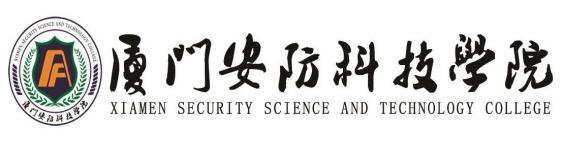 2023 级影视动画专业高职人才培养方案（专业代码：560206）执笔人:             范文婷             专业教师代表：       吴 鑫            行业企业代表：       廖传章           学生代表：           刘雪梅              专业带头人：         周敏             指导人：             胡小春           2023 年 6 月 13 日编 制 说 明本专业人才培养方案适用于三年制高职全日制专业，由厦门安防科技职业学院影视动画专业教学团队和触控创梦未来（厦门）科技有限公司、厦门影域网络科技、厦门异次元网络技术有限公司、厦门绮镜视觉文化传播有限公司、厦门指环科技有限公司等合作企业共同制订，并经学校审订、批准实施。主要编制人如下。厦门安防科技职业学院2023级影视动画专业人才培养方案一、专业名称及代码影视动画(代码：560206)二、入学要求高中阶段教育毕业生或具有同等学力者三、修业年限三年四、职业面向五、培养目标与培养规格（一）培养目标本专业培养理想信念坚定，德、智、体、美、劳全面发展，具有一定的科学文化水平，良好的人文素养、职业道德和创新意识，精益求精的工匠精神，较强的就业能力和可持续发展的能力；掌握本专业知识和技术技能，能够从事动画设计员、二维动画制作员、动画合成员、三维模型制作员、三维动画制作员、动画项目助理、动画设计师、导演、动画总监等工作的高素质技术技能人才。本专业艺术设计、室内艺术设计、数字媒体、动漫专业构建面向艺术创意设计产业（或行业）的艺术创意设计专业群。（二）培养规格本专业毕业生应在素质、知识和能力方面达到以下要求1.素质（1）坚定拥护中国共产党领导和我国社会主义制度，在习近平新时代中国特色社会主义思想指引下，践行社会主义核心价值观，具有深厚的爱国情感和中华民族自豪感；（2）崇尚宪法、遵法守纪、崇德向善、诚实守信、尊重生命、热爱劳动，履行道德准则和行为规范，具有社会责任感和社会参与意识；（3）具有质量意识、环保意识、安全意识、信息素养、工匠精神、创新思维、全球视野和市场洞察力；（4）勇于奋斗、乐观向上，具有自我管理能力、职业生涯规划的意识，有较强的集体意识和团队合作精神；（5）具有健康的体魄、心理和健全的人格，掌握基本运动知识和一两项运动技能，养成良好的健身与卫生习惯，良好的行为习惯；（6）具有一定的审美和人文素养，能够形成一两项艺术特长或爱好。2.知识 （1）掌握必备的思想政治理论、科学文化基础知识和中华优秀传统文化知识；（2）熟悉与本专业相关的法律法规以及环境保护、安全消防、文明生产等相关知识；（3）掌握影视动画行业的发展趋势和影视动画的基础知识；（4）掌握握影视动画的创作与表现的理论知识和方法；（5）掌握影视动画制作软件操作技能的相关知识；（6）了解影视动画项目制作的流程和国际标准；（7）了解本专业相关行业的发展与变化。3.能力（1）具有探究学习、终身学习、分析问题和解决问题的能力；（2）具有良好的语言、文字表达能力和沟通能力；（3）具备团队合作能力；（4）具备本专业必需的使用手绘和动画进行动画创作与绘制的能力，能够熟练使用二维或三维软件工具进行二维或三维动画制作 ；（5）具备独立完成动画片的创作中的剧本设计、分镜头设计、原画设定的能力；（6） 能够根据项目要求，进行动画项目流程的设计，对动画创作与生产进行有效的管理。六、课程设置及学时安排主要包括公共课程和专业课程。1.公共基础课程根据党和国家有关文件规定，我校统一将思想政治理论、体育、军事理论与军事技能训练、形势与政策、大学生职业生涯规划、大学生创新创业教育、心理健康教育、劳动教育、计算机应用基础、应用英语、应用文写作、应用数学等列入公共基础必修课；将美育、职业素养、四史、四育课等列入选修课。2.专业课程（1）职业基础课程职业基础课程主要包括素描、色彩、动漫概论与动画赏析、动画角色设计与场景设计、动画运动规律、photoshop图像处理、Adobe I llustrator图形制作、动画剧本与分镜创作、Maya软件等课程。（2）职业技术技能课职业技术技能课包括二维动画制作、视频剪辑与制作、三维影视动画制作、三维模型制作技术、影视后期特效制作、动画短片创作、插画设计、三维雕刻软件制作等课程。（3）专业拓展课专业拓展课包括现代设计史、摄影与摄像技术、定格动画、图形创意、动画衍生品设计、影视动画视听语言与DV创作等课程。3.专业核心课程和主要教学内容与要求4.实践教学要求实践教学主要包括实验、实训、实习、毕业设计、社会实践等。实训可在校内实验实训室、校外实训基地等开展完成；社会实践、岗位实习由学校统一组织，在触控创梦未来（厦门）科技有限公司、厦门影域网络科技等企业开展完成，实训实习主要包括影视动画表演综合实训、广告设计制作综合实训、影视动画专业综合实训、毕业设计（论文）与岗位实习等。实训实习既是实践性教学，也是专业课教学的重要内容，实践过程中理论与实践相结合，实现理论与实践一体化教学。实习实训期间严格执行《职业学校学生实习管理规定》要求，规范实践教学行为。5.其它要求结合本专业实际，开设安全教育、社会责任、绿色环保、管理等人文素养、科学素养方面的选修课程、拓展课程或专题讲座（活动），并将有关内容融入到专业课程教学中；将创新创业教育融入到专业课程教学和有关实践性教学环节中；自主开设图形创意、动画构成、角色设定（三维）特色课程；课余时间组织开展 德育活动、志愿服务活动和其他实践活动。七、教学进程总体安排见附件1：厦门安防科技职业学院2023级影视动画专业课程教学进程表八、实施保障主要包括师资队伍、教学设施、教学资源、教学方法、学习评价、质量管理等方面。（一）师资队伍1.队伍结构 学生数与本专业专任教师数比例不高于 18:1，在专业教学团队中，专业教师团队中双师素质教师比例达到60%以上，专任教师队伍职称、年龄，已形成合理的梯队结构。 2.专任教师 具有高校教师资格和本专业领域有关证书；有理想信念、有道德情操、有扎实学识、有仁爱之心；具有电子信息技术相关专业本科及以上学历；具有扎实的本专业相关理论功底和实践能力；具有较强的信息化教学能力，能够开展课程教学改革和科学研究；每5年累计不少于6个月的企业实践经历。 3.专业带头人 原则上应具有副高及以上职称，能够较好地把握国内外行业、专业发展趋势，能广泛联系行业企业，了解行业企业对本专业人才的实际需求，教学设计、专业研究能力强，组织开展教科研工作能力强，在本区域或本领域具有一定的专业影响力。 4.兼职教师 主要从影视动画关企业聘任，具备良好的思想政治素质、职业道德和工匠精神，具有扎实的专业知识和丰富的实际工作经验，能承担专业课程教学、实习实 训指导和学生职业发展规划指导等教学任务。（二）教学设施1.专业教室一般配备黑（白）板、多媒体计算机、投影设备、音响设备，互联网接入或WiFi环境，并具有网络安全防护措施。安装应急照明装置并保持良好状态，符合紧急疏散要求、标志明显、保持逃生通道畅通无阻。2.校内室训室应具有满足完成实训任务必备的场地、材料、专业设施和设备，情境化设置与工作流程模拟，配置专业人员指导学生实训，能满足影视动画专业校内实训的正常开展要求。（1）美术基础手绘室配置基本的画架、画板、石膏雕塑、光照系统。支持《动画绘画基础》、《图形创意》、《构成基础》、《动画构成》等美术 基础课程的教学与创作。 （2）二维动画实训室配置拷贝台、动检仪、定位尺，支持二维动画制作实训相关课程的教学与创作，该实训室是按照行业二维动画生产标准组建，可以满足二维动画的研发和生产，可以满足《运动规律》、《动画制作实训》等课程的教学。 （3）Wacom 数码手绘实训室采用 Wacom DTK-2200数位屏，并结合NVIDIA显卡高速的计算能力，以及高清分辨率，提供稳定的数码艺术手绘实训平台。支持《三维贴图处理》、《漫画绘制》、《插画绘制》、《次世代游戏美术》等课程的教学与实训。 （4）Dell 数字艺术实训室配置 Dell PrecisionT7810工作站，内置 IntelXeon可扩展处理器，处理核心高达28，采用 Quadro专业图形显卡和16G DDR4高端内存，主要完成《三维高精模型》、《三维模型制作实训》、《三维动画-角色动画》、《三维动画-材质灯光》、《三维动画-特效》、《动画制作实训》、《影视动画片制作》等课程实训教学任务。该实训室集科研与教学为一体，并针对我校影视动画专业学生进行相关方面的教学工作。 （5）集成渲染机房配置集成渲染刀片机，安装3dsmax、Maya三维软件、利用Deadline集成管理系统，连接刀片机服务器与各机房电脑，组建超过100台的大型云渲染工作站，为应对高端数字艺术项目的研发提供平台支撑。 （6）媒资系统配置戴尔工作站、服务器，Wi-Fi 环境，安装 Windows10操作系统、可让师生进行数据交互、创建数字媒体学院师生资源的共享平台，为数据传输、数字资源库建设提供支持环境。3.校外实训基地具有1家以上稳定的校外实训基地。能够提供开展二维影视动画、 三维影视动画制作、影视后期特效制作等实训活动，实训设施齐备，实训岗位、实训指导教师确定，实训管理及实施规章制度齐全。4.学生实习基地具有2家以上稳定的校外实习基地。能提供网络次世代游戏角色模型、次世代游戏场景模型、室内渲染、建筑漫游动画、三维影视动画、栏目包装、影视后期制作等相关实习岗位，能涵盖当前影视动画、游戏专业发展的主流 技术，可接纳一定规模的学生安排岗位实习；能够配备相应数量的指导教师对学生实习进行指导和管理；有保证实习生日常工作、学习、生活的规章制 度，有安全、保险保障。（三）教学资源1.教材选用按照国家规定选用优质教材，禁止不合格的教材进入课堂。学校应建立由专业教师、行业专家和教研人员等参与的教材选用机构，完善教材选用制度，经过规范程序择优选用教材。2.图书文献配备图书文献配备能满足人才培养、专业建设、教科研等工作的需要，方便师生查询、借阅。专业类图书文献主要包括：行业政策法规资料，有关电子信息的技术、标准、方法、操作规范以及实务案例类图书等。3.数字资源配备建设、配备与本专业有关的音视频素材、教学课件、数字化教学案例库、虚拟仿真软件、数字教材等专业教学资源库，种类丰富、形式多样、使用便捷、动态更新、满足教学。（四）教学方法1.项目教学法 整个课程教学采用项目教学，与传统的教学相比，由以教师为中心转变为以学生为中心，由以课本为中心转变为以“项目”为中心，由以课堂为中心转变为以实际调研工作为中心。运用项目教学法进行教学设计的时候，我们强调学生是认知的主体、是知识意义的主动建构者。根据项目教学的教法思路和教学设计原则，整个课程教学采用一个实际企业委托的调研项目为主线，将学生进行模拟分组，组成团队，由小组在教师指导确定具体的项目任务，教师通过下发项目任务书把学生引入到需要通过某知识点来解决现实问题的情景，小组通过团队协作学习，开展小组交流、讨论，共同完成项目。 2.任务驱动法  整个课程教学从课堂讲授、教学组织和实训环节均围绕一系列的任务进行,学生在教师的引导下开展探究性学习,通过参与任务解决的过程,实现学生主动学习,学与做相结合。 3.情景教学法 调动学生的学习积极性，促使学生自主学习、自主探究，在教学中，根据学生的特点和心理特征，以及调研工作的实际情况设置适当的情境，将抽象的任务具体化、情景化，从而引起学生的兴趣，从而获得最佳的教学效果。比如在项目任务五中选择调研方法进行信息收集时，一些具体的调研方法如何选择，如何运用，我们就可以利用利用电教创设情境，借助板画展示情境，借助语言入情境，这样就将比较抽象的方法生动化，学生易学易懂。 4.角色扮演法 我们每一项任务的完成都需要团队来做，团队中的每一成员都有一角色扮演；同时我们在任务完成后的任务评价中，由学生充当评判员角色可以增加学生的成就感和责任感。 5.其他教学方法 除讲授、提问、学生分析、讨论等常用的方法外，结合课程的特点，适应高职的要求，探索并完善以参与式、体验式、交互式和模拟教学等实践教学为基本形式的多种方法。（五）学习评价以能力为标准，改革以往学校自主考评的评价模式，将学生自我评价、教师评价、评价相结合。理论考核与操作考核相结合，要求学生所学习须达到中级工要求，其中每人须有一核心岗位技能达到中级工以上水平；切实提高学生的就业基础能力、岗位核心能力、职业迁移能力，实现“人人有技能，个个有特长”的目标。（六）质量管理1.学校和二级院系建立专业建设和教学质量诊断与改进机制，健全专业教学质量监控管理制度，完善课堂教学、教学评价、实习实训、毕业设计以及专业调研、人才培养方案更新、资源建设等方面质量标准建设，通过教学实施、过程监控、质量评价和持续改进，达成人才培养规格。2.学校、二级院系不断完善教学管理机制，加强日常教学组织运行与管理，定期开展课程建设水平和教学质量诊断与改进，建立健 全巡课、听课、评教、评学等制度，建立与企业联动的实践教学环节督导制度，严明教学纪律，强化教学组织功能，定期开展公开课、示范课等教研活动。3.学校建立毕业生跟踪反馈机制及社会评价机制，并对生源情况、在校生学业水平、毕业生就业情况等进行分析，定期评价人才培养质量和培养目标达成情况。4.专业教研组织充分利用评价分析结果有效改进专业教学，持续提高人才培养质量。九、毕业要求学生通过三年的高职学习，完成了规定的教学活动，修满专业人才培养方案规定的所有课程，获得学分157，毕业时具备较强的集体意识和团队合作精神，一定的审美和人文素质，掌握影视动画专业基础知识，具备影视动画制作技术能力，获得短视频制作师、Photoshop专项职业能力证书、1+X数字创意建模（三选一）职业技能等级证书。十、附录见附件1：厦门安防科技职业学院2023级影视动画专业课程教学进程表。厦门安防科技职业学院 2023级影视动画专业课程教学进程表序号姓名单位职称/职务备注1张鑫厦门安防科技职业学院副教授2邓曦厦门安防科技职业学院副教授3徐玲厦门安防科技职业学院讲师4陈郭靖厦门中恒天下网络科技有限公司总经理5许自淡元气联萌（厦门）卫生用品有限公司总裁/高级经济师6郑丽芳厦门迅捷诚电子商务有限公司人力资源总监7林惠英伯乐树企业管理咨询（厦门）有限公司总经理所属专业大类（代码）所属专业类（代码）对应行业（代码）主要职业类别(代码)主要岗位类别及技术领域举例职业资格或职员业等级证书举例财经商贸大类（53）电子商务类（5307）互联网和相关服（64）批发（51）零售业（52）销售人员（4-01-02）商务咨询服务人员（4-07-02）营销推广运营管理直播电商数据分析师1+X职业技能证书商业数据分析师、新媒体技术、1+X直播电商序号职业技术技能课程主要教学内容与要求1电商美工设计学习图像处理基础知识、网页中Banner的制作技巧、图标设计、网络广告的制作、网页特效文字、色彩基础知识、网站中的色彩应用及网页构图理论等内容，学会分析各类网站并理解网页基本要素。要求学生掌握平面美术设计的基本方法与技巧，能够熟练运用工具软件， 具备设计各类综合性网页的初步能力。2移动电子商务新媒体发展趋势和社交网络特性；运用移动商务平台进行活动策划、营销推广、移动店铺的运营与管理；根据后台数据完成促销活动、品牌推广活动和移动营销活动等。3电子商务数据分析电子商务数据分析的思路与流程；采集电子商务平台数据并运用 Excel等软件进行数据处理；电子商务数据分析方法、数据分析与预测；分析报告撰写等。4网店运营与管理依据实际电商企业的运作流程设计，学习网点规划、店铺装修、商品上架、站内推广、站外推广、客户服务、物流管理、店铺运营数据分析等整个业务流程。5跨境电子商务培养学生跨境店铺注册操作；跨境物流与海外仓操作；海外市场调研操作；跨境电商平台选品和产品信息化操作；跨境产品定价、刊登和发布操作；跨境店铺优化及推广操作；订单处理、发货、出境报检报关操作；收款、售后服务及客户维护操作等业务操作能力。6网络营销以企业网络营销岗位能力和工作流程为导向，设计项目课程和实践教学内容，包括网络营销认识、网络市场调研、搜索引擎营销、微信营销、网络方告等教学内容。课程分类课程分类序号课程名称学分课程编码计划学时数计划学时数计划学时数学期分配及周学时数学期分配及周学时数学期分配及周学时数学期分配及周学时数学期分配及周学时数学期分配及周学时数考核形式考核形式课程分类课程分类序号课程名称学分课程编码合计理论实践学期顺序一二三四五六考试考查课程分类课程分类序号课程名称学分课程编码合计理论实践教学周数16+216+216+216+216+218公 共 课职 业 素 养 与 基 础 知 识1思想道德与法治361000011484533√公 共 课职 业 素 养 与 基 础 知 识2毛泽东思想和中国特色社会主义理论 体系概论261000021323022√公 共 课职 业 素 养 与 基 础 知 识3应用英语25100081323202√公 共 课职 业 素 养 与 基 础 知 识4计算机应用基础421000116406422√公 共 课职 业 素 养 与 基 础 知 识5体育与健康7510001111220922221√公 共 课职 业 素 养 与 基 础 知 识6应用文写作251000713216162√公 共 课职 业 素 养 与 基 础 知 识7形势与政策16100041161601111√公 共 课职 业 素 养 与 基 础 知 识8大学生职业生涯规划261000513218142√公 共 课职 业 素 养 与 基 础 知 识9大学生创新创业教育26100081-23220122√公 共 课职 业 素 养 与 基 础 知 识10大学生就业与创业指导26100061322482√公 共 课职 业 素 养 与 基 础 知 识11大学生心理健康教育26100071322482√公 共 课职 业 素 养 与 基 础 知 识12军事理论26100031323202√公 共 课职 业 素 养 与 基 础 知 识13习近平新时代中国特色社会主义思想 概论3610009148321621√公 共 课职 业 素 养 与 基 础 知 识小计（学时百分比20% ）小计（学时百分比20% ）34544309235161434专 业 课职 业 基 础 课14电子商务基础222360033216162√专 业 课职 业 基 础 课15电子商务网页设计22222071320322√专 业 课职 业 基 础 课16管理学基础222360013216162√专 业 课职 业 基 础 课17经济学422360216432324√专 业 课职 业 基 础 课18Photoshop图像处理423070116432324√专 业 课职 业 基 础 课19商品摄影技术222220813216162√专 业 课职 业 基 础 课20电商会计基础422221216448164√专 业 课职 业 基 础 课21电商美工设计422221116432324√专 业 课职 业 基 础 课22市场营销学222360113216162√专 业 课职 业 基 础 课小计（学时百分比 15% ）小计（学时百分比 15% ）264162082080810800专 业 课职 业 技 术 技 能 课23视频制作与剪辑423221216432324√专 业 课职 业 技 术 技 能 课24网页布局设计（HTML+CSS)423220316432324√专 业 课职 业 技 术 技 能 课25跨境电子商务22222101323202√专 业 课职 业 技 术 技 能 课26电子商务数据库技术423360116432324√专 业 课职 业 技 术 技 能 课27电子商务数据分析823220901128646444√专 业 课职 业 技 术 技 能 课28客户关系管理423360516432324√专 业 课职 业 技 术 技 能 课29电子商务案例22322101323202√专 业 课职 业 技 术 技 能 课30新媒体运营82322071128646444√专 业 课职 业 技 术 技 能 课31C4D电商设计423360616432324√专 业 课职 业 技 术 技 能 课32网络营销223360413216162√专 业 课职 业 技 术 技 能 课33网店运营与管理223220813216162√专 业 课职 业 技 术 技 能 课小计（学时百分比 26% ）小计（学时百分比 26% ）4470438432000142280选 修 课公 共 选 修 课34四史（四史课任选一门）291000111323202√选 修 课公 共 选 修 课35美育（含音乐、美术等）26100088323202√选 修 课公 共 选 修 课36劳动教育（含劳动精神等）291000112323202√选 修 课公 共 选 修 课37四育课（安全、法治、职业素养）591000118080011111√选 修 课小计（学时百分比6.4% ）小计（学时百分比6.4% ）小计（学时百分比6.4% ）11176176013331选 修 课专 业 选 修 课（ 任 选 一 模 块）专业模块1专业模块1专业模块1专业模块1专业模块1专业模块1专业模块1专业模块1专业模块1专业模块1专业模块1专业模块1专业模块1选 修 课专 业 选 修 课（ 任 选 一 模 块）38办公软件高级应用224060213216162√选 修 课专 业 选 修 课（ 任 选 一 模 块）39跨境电子商务英语224220513216162√选 修 课专 业 选 修 课（ 任 选 一 模 块）40动态电子商务网站  (JavaScript+JQery）224360413216162√选 修 课专 业 选 修 课（ 任 选 一 模 块）专业模块2专业模块2专业模块2专业模块2专业模块2专业模块2专业模块2专业模块2专业模块2专业模块2专业模块2专业模块2专业模块2选 修 课专 业 选 修 课（ 任 选 一 模 块）41移动电子商务224360113216162√选 修 课专 业 选 修 课（ 任 选 一 模 块）42SEO搜索引擎优化224360213216162√选 修 课专 业 选 修 课（ 任 选 一 模 块）43电子商务法规223360313216162√选 修 课小计（学时百分比3.6% ）小计（学时百分比3.6% ）小计（学时百分比3.6% ）69648482004选修课小计（学时百分比10% ）选修课小计（学时百分比10% ）选修课小计（学时百分比10% ）选修课小计（学时百分比10% ）172722244815335综 合 实 践 课实 习 实 训 课44军事技能训练26100032480482W√综 合 实 践 课实 习 实 训 课45网店美工实训22522031480482W√综 合 实 践 课实 习 实 训 课46电子商务网站建设实训22522041480482W√综 合 实 践 课实 习 实 训 课47跨境电商实训22522051480482W√综 合 实 践 课实 习 实 训 课48电子商务综合实训22522061480482W√综 合 实 践 课实 习 实 训 课49岗位实习242522021576057624W√综 合 实 践 课实习时数合计实习时数合计实习时数合计348160816学分/学时总计（实践总课时59.1 % ）学分/学时总计（实践总课时59.1 % ）学分/学时总计（实践总课时59.1 % ）学分/学时总计（实践总课时59.1 % ）155275211251627252928291396备注：本教学进程表为教学周18周，准备周和考试周各一周未在其中，一学期合计20周。备注：本教学进程表为教学周18周，准备周和考试周各一周未在其中，一学期合计20周。备注：本教学进程表为教学周18周，准备周和考试周各一周未在其中，一学期合计20周。备注：本教学进程表为教学周18周，准备周和考试周各一周未在其中，一学期合计20周。备注：本教学进程表为教学周18周，准备周和考试周各一周未在其中，一学期合计20周。备注：本教学进程表为教学周18周，准备周和考试周各一周未在其中，一学期合计20周。备注：本教学进程表为教学周18周，准备周和考试周各一周未在其中，一学期合计20周。备注：本教学进程表为教学周18周，准备周和考试周各一周未在其中，一学期合计20周。备注：本教学进程表为教学周18周，准备周和考试周各一周未在其中，一学期合计20周。备注：本教学进程表为教学周18周，准备周和考试周各一周未在其中，一学期合计20周。备注：本教学进程表为教学周18周，准备周和考试周各一周未在其中，一学期合计20周。备注：本教学进程表为教学周18周，准备周和考试周各一周未在其中，一学期合计20周。备注：本教学进程表为教学周18周，准备周和考试周各一周未在其中，一学期合计20周。备注：本教学进程表为教学周18周，准备周和考试周各一周未在其中，一学期合计20周。备注：本教学进程表为教学周18周，准备周和考试周各一周未在其中，一学期合计20周。备注：本教学进程表为教学周18周，准备周和考试周各一周未在其中，一学期合计20周。备注：本教学进程表为教学周18周，准备周和考试周各一周未在其中，一学期合计20周。备注：本教学进程表为教学周18周，准备周和考试周各一周未在其中，一学期合计20周。序号姓名单位职称/职务备注1钟斐厦门安防科技职业学院副教授2周敏厦门安防科技职业学院讲师3吴鑫厦门安防科技职业学院助教4廖传章触控创梦未来（厦门）科技有限公司副总经理5张华厦门指环科技有限公司美术总监6薛鹏厦门异次元网络技术有限公司动作主管7李杰厦门绮镜视觉文化传播有限公司三维总监8潘江波厦门影域网络科技有限公司主美9范文婷厦门安防科技职业学院教研室主任所属专业大类（代码）所属专业类（代码）对应行业（代码）主要职业类别(代码)主要岗位类别及技术领域举例职业资格或职员业等级证书举例电子信息大类（51）计算机（5102）软件和信息技术服务业（65）广播、电视、电影和影视录音制作业（87）动画设计人员（ 2-09-06-03）数字媒体艺术专业人员（ 2-09-06-07）插画设计概念设计模型制作动画设计非线性编辑动画绘制员、短视频制作、Photoshop图形图像专业处理、视频编辑师(AE+PR)职业技能等级证书序号职业技术技能课程主要教学内容与要求1虚拟现实制作主要教学内容包括 ：虚拟现实（VR）基础、虚拟现实（VR）模型制作基础、 虚拟现实（VR）模型 UV 拆分详解、虚拟现实（VR）模型贴图详解、虚拟现实（VR）模型烘 焙与导出、虚拟现实（VR）建模规范、虚拟现实（VR）道具建模、虚拟现实（VR）植物建模、虚拟现实（VR）动物建模、虚拟现实（VR）建筑建模、虚拟现实（VR）角色建模等。2游戏场景与道具制作主要教学内容是通过一系列的案例，对游戏制作中所涉及的创建模型、拆分UV、绘制贴图等流程和制作方法由浅入深地进行讲解。让学生熟悉游戏场景与道具制作。3视频剪辑与制作本课程目的是能让学生高效掌握短视频剪辑技法的教程。主要介绍Premiere在短视频剪辑中的工具和操作技法，短视频剪辑的核心思路和常用技法，并提供2个有“电影感”的短视频剪辑实训。此外，还对自媒体网络节目的运营和剪辑注意事项做了介绍，并通过真实案例进行剖析。4游戏角色制作本课程包含概论、基础知识讲解和实例制作三大部分。概论部分主要对当今游戏行业的发展、游戏项目团队的架构、产品整体研发制作流程，以及游戏设计师的学习规划和职业发展行讲解；基础知识部分主要讲解3D角色的设计制作流程、人体的基本比例和结构知识，以及3ds Max软件的基本建模操作；实例制作部分通过各种典型的网络游戏角色制作项目案例，让学生系统掌握3D游戏角色的基本制作流程和方法技巧。5插画设计本课程主要让学生掌握插画设计与绘制的综合方法，教学内容分为概述、插画的种类与运用、学习设计插画、怎样绘制插画、插画设计与绘制案例详解、插画创作、插画作品赏析等。6影视后期特效制作本课程教学内容包括 After Effects CC 2018的基础知识、 After Effects CC 2018的基本操作、色彩调整、蒙版效果、破碎效果、文字效果、动感光效、三维效果、变形效果、抠像与跟踪、表达式，以及影视广告片头和特效制作。7三维雕刻本课程主要讲解如何运用ZBrush软件实现数字模型的精致雕刻。共6章，第 1章人体解剖基础，第 2章ZBrush 4.0软件基础，第3章男性人体雕刻，第4章女性人体雕刻，第5章机械体雕刻，第6章恶魔战马。8三维影视动画制作本课程将系统地讲解了Cinema4D在影视三维动画制作方面的基本操作与核心功能，包括三维动画基础、Cinema4D操作基础、参数化对象、建模工具、材质、灯光、渲染、动画设计、运动图形等内容，最后给出了两个综合实战案例进行知识巩固。课程分类课程分类序号课程名称学分课程编码计划学时数计划学时数计划学时数学期分配及周学时数学期分配及周学时数学期分配及周学时数学期分配及周学时数学期分配及周学时数学期分配及周学时数考核形式考核形式课程分类课程分类序号课程名称学分课程编码合计理论实践学期顺序二三四五六考试考查课程分类课程分类序号课程名称学分课程编码合计理论实践教学周数16+216+216+216+216+218公 共 课职 业 素 养 与 基 础 知 识1思想道德与法治36100011484533√公 共 课职 业 素 养 与 基 础 知 识2毛泽东思想和中国特色社会主义理论体系 概论26100021323022√公 共 课职 业 素 养 与 基 础 知 识3应用英语25100081323202√公 共 课职 业 素 养 与 基 础 知 识4计算机应用基础421000116406422√公 共 课职 业 素 养 与 基 础 知 识5体育与健康7510001111220922221√公 共 课职 业 素 养 与 基 础 知 识6应用文写作251000713216162√公 共 课职 业 素 养 与 基 础 知 识7形势与政策16100041161601111√公 共 课职 业 素 养 与 基 础 知 识8大学生职业生涯规划261000513218142√公 共 课职 业 素 养 与 基 础 知 识9大学生创新创业教育26100081-23220122√公 共 课职 业 素 养 与 基 础 知 识10大学生就业与创业指导26100061322482√公 共 课职 业 素 养 与 基 础 知 识11大学生心理健康教育26100071322482√公 共 课职 业 素 养 与 基 础 知 识12军事理论26100031323202√公 共 课职 业 素 养 与 基 础 知 识13习近平新时代中国特色社会主义思想概论3610009148321621√公 共 课职 业 素 养 与 基 础 知 识小计（学时百分比20% ）小计（学时百分比20% ）34544309235161254专 业 课职 业 基 础 课14素描422070116432324√专 业 课职 业 基 础 课15色彩222070213216162√专 业 课职 业 基 础 课16构成设计222070401323202√专 业 课职 业 基 础 课17动漫概论与动画赏析222070313216162√专 业 课职 业 基 础 课183ds max三维制作基础（1）223070313216162√专 业 课职 业 基 础 课19动画运动规律422071416432324√专 业 课职 业 基 础 课20photoshop 图像处理（1)423070116432324√专 业 课职 业 基 础 课21图形创意223080113216162√专 业 课职 业 基 础 课22Maya软件(1)423070516432324√专 业 课职 业 基 础 课23动画剧本创作422070716432324√专 业 课职 业 基 础 课24C4D设计与制作224060713216162专 业 课职 业 基 础 课25影视动画视听语言与DV创作2220708013216162√专 业 课职 业 基 础 课小计（学时百分比20%）小计（学时百分比20%）3454428825601012840专 业 课职 业 技 术 技 能 课26游戏场景与道具制作223071313216162√专 业 课职 业 技 术 技 能 课27影视后期特效After Effect422071016432324√专 业 课职 业 技 术 技 能 课28视频剪辑与制作2230718013216162√专 业 课职 业 技 术 技 能 课29插画设计423070916432324√专 业 课职 业 技 术 技 能 课30三维雕刻423071116432324√专 业 课职 业 技 术 技 能 课31游戏角色制作423071516432324√专 业 课职 业 技 术 技 能 课32三维影视动画制作82307101128646444√专 业 课职 业 技 术 技 能 课33虚拟现实制作82307171128646444√专 业 课职 业 技 术 技 能 课小计（学时百分比21% ）小计（学时百分比21% ）3657628828802101680选 修 课公共 课修34四史（四史课任选一门）291000111323202√选 修 课公共 课修35美育（含音乐、美术等）26100088323202√选 修 课公共 课修36劳动教育（含劳动精神等）291000112323202√选 修 课公共 课修37四育课（安全、法治、职业素养）591000118080011111√选 修 课小计（学时百分比6.4% ）小计（学时百分比6.4% ）小计（学时百分比6.4% ）11176176013331选 修 课专 业 选 修 课（ 任 选 一 模专业模块1专业模块1专业模块1专业模块1专业模块1专业模块1专业模块1专业模块1专业模块1专业模块1专业模块1专业模块1专业模块1选 修 课专 业 选 修 课（ 任 选 一 模38速写222070923216162√选 修 课专 业 选 修 课（ 任 选 一 模39现代设计史224070913216162√选 修 课专 业 选 修 课（ 任 选 一 模40设计美学224071013216162√选 修 课专 业 选 修 课（ 任 选 一 模专业模块2专业模块2专业模块2专业模块2专业模块2专业模块2专业模块2专业模块2专业模块2专业模块2专业模块2专业模块2专业模块2选 修 课专 业 选 修 课（ 任 选 一 模41卡通雕塑224070613216162√选 修 课专 业 选 修 课（ 任 选 一 模42漫画设计224070813216162√选 修 课专 业 选 修 课（ 任 选 一 模43摄影与摄像技术222070613216162√选 修 课小计（学时百分比3.6% ）小计（学时百分比3.6% ）小计（学时百分比3.6% ）696484800024选修课小计（学时百分比10% ）选修课小计（学时百分比10% ）选修课小计（学时百分比10% ）选修课小计（学时百分比10% ）172722244813355综 合 实 践 课实 习 实 训 课44军事技能训练26100032480482W√综 合 实 践 课实 习 实 训 课45游戏插画设计实训22507031480482W√综 合 实 践 课实 习 实 训 课46游戏角色制作实训22507041480482W√综 合 实 践 课实 习 实 训 课47视听语言与DV创作实训22507051480482W√综 合 实 践 课实 习 实 训 课48动漫设计综合实训22507061480482W√综 合 实 践 课实 习 实 训 课49岗位实习242507021576057624W√综 合 实 践 课实习时数合计实习时数合计实习时数合计348160816学分/学时总计（实践总课时60% ）学分/学时总计（实践总课时60% ）学分/学时总计（实践总课时60% ）学分/学时总计（实践总课时60% ）1552752110916432729262913107备注：本教学进程表为教学周 18周，准备周和考试周各一周未在其中 ，一学期合计20周。备注：本教学进程表为教学周 18周，准备周和考试周各一周未在其中 ，一学期合计20周。备注：本教学进程表为教学周 18周，准备周和考试周各一周未在其中 ，一学期合计20周。备注：本教学进程表为教学周 18周，准备周和考试周各一周未在其中 ，一学期合计20周。备注：本教学进程表为教学周 18周，准备周和考试周各一周未在其中 ，一学期合计20周。备注：本教学进程表为教学周 18周，准备周和考试周各一周未在其中 ，一学期合计20周。备注：本教学进程表为教学周 18周，准备周和考试周各一周未在其中 ，一学期合计20周。备注：本教学进程表为教学周 18周，准备周和考试周各一周未在其中 ，一学期合计20周。备注：本教学进程表为教学周 18周，准备周和考试周各一周未在其中 ，一学期合计20周。备注：本教学进程表为教学周 18周，准备周和考试周各一周未在其中 ，一学期合计20周。备注：本教学进程表为教学周 18周，准备周和考试周各一周未在其中 ，一学期合计20周。备注：本教学进程表为教学周 18周，准备周和考试周各一周未在其中 ，一学期合计20周。备注：本教学进程表为教学周 18周，准备周和考试周各一周未在其中 ，一学期合计20周。备注：本教学进程表为教学周 18周，准备周和考试周各一周未在其中 ，一学期合计20周。备注：本教学进程表为教学周 18周，准备周和考试周各一周未在其中 ，一学期合计20周。备注：本教学进程表为教学周 18周，准备周和考试周各一周未在其中 ，一学期合计20周。备注：本教学进程表为教学周 18周，准备周和考试周各一周未在其中 ，一学期合计20周。备注：本教学进程表为教学周 18周，准备周和考试周各一周未在其中 ，一学期合计20周。序号姓名单位职称/职务备注1徐锦标厦门市建筑装饰协会高级工程师2陈立政联发集团高级工程师3鲁阳厦门安防科技职业学院副教授4林志斌厦门丰域装饰设计工程有限公司设计总监5赵伟凯厦门牯镜东堂设计事务所项目总监6郑艺斌漳州知行家居设计有限公司中级工程师7黄炳霖厦门安防科技职业学院副教授8刘广强厦门安防科技职业学院副教授9陈炎毅厦门安防科技职业学院讲师10王世祺厦门安防科技职业学院讲师所属专业大类（代码）所属专业类（代码）对应行业（代码）主要职业类别(代码)主要岗位类别及技术领域举例职业资格或职员业等级证书举例土木建筑大类（44）建筑设计类（4401）建筑装饰业（50）室内装饰设计师（40-80-80-07）室内设计技术及建筑装饰工程领域PhotoShop、Auto CAD、室内设计师等级证书序号职业技术技能课程主要教学内容与要求1装饰材料与施工工艺使学生熟悉建筑装饰材料与施工工艺方面的基本知识、基本理论、基本方法;掌握材料的分类和选择,了解各种装饰材料的作用和发展趋势及常用材料的特征和使用方法,使学生正确地掌握各种装饰材料的施工工艺技术。在学习专业理论与技能的同时,培养学生良好的职业道德,使学生具备分析和解决实际问题的能力。2建筑CADCAD软件的发展历程，常用绘图命令的使用方法与步骤；利用计算机软件展示设计效果和表达设计构思，并进行工程图的设计绘制。33dsmax/Vray室内空间表现对VRay软件技术的全面讲解，掌握面对不同渲染任务时，如何设置合理的材质，如何进行布光，如何调整渲染参数，如何进行后期优化，从而轻松得到照片级别的效果图表现作品。4手绘效果图表现技法手绘效果图的概念、作用、意义、特性与类，需使用的工具、材料与设备；透视的基本原理、分类、特点及适用范围，一点透视、二点透视、三 点透视、轴测图与鸟瞰图的构图与画法线描的表现技法，马克笔、彩色铅笔、水性颜料等的表现技法家、植物、人物等单体的画法；室内空间的二维与三维表现。5居住空间设计设计师的职业魅力、要求、提升；家装业主、房屋、市场等设计对象探究 分析；各居室的功能、空间、界面、色彩、肌理灯光、家具、陈设等艺术创意设计，融入绿色、生 态、集成化、家居智能化等新理 念、新思想，居家文化的营造；水、电、信息、安保等技术设计；业主接洽沟通、方案交付、后期跟踪服务等设计实务。6办公空间设计办公、商业等公共建筑室内空间的定义、类型、特点、功能及设计规范与要求；对项目人文、地理环境以及业主要求、经济投入等项目相关信息的采集及分析； 项目主题概念提炼及创意设计，低碳、绿色、可持续等理念的引入，空间组织与界面处理，色彩、材料、 家具与陈设的设计与选用；方案设计说明、目录的编制，图纸的绘制与效果表达。7展览展示设计展览展示设计要素、原理、设计方法、原则和程序等，培养学生运用设计原理进行展馆室内空间设计的能力，令学生熟练掌握展示空间设计的技巧。培养学生对展馆空间的分析及解决能力、设计表现的能力。8景观设计景观设计方面的基本知识和基本技能，培养学生形成室内装饰设计、室外景观统一的整体来研究，以创造最适合于行业的设计，使人、环境系统相协调，从而获得系统的最高综合效率能为主要目标，同时，要体现以“人为核心、天人合一“的设计价值观，为今后的功能性设计打下一个好的基础。景观设计的教学应立足于促进学生能力和认识的提高，为其今后的专业发展奠定科学的方法论基础。课程分类课程分类序号课程名称学分课程编码计划学时数计划学时数计划学时数学期分配及周学时数学期分配及周学时数学期分配及周学时数学期分配及周学时数学期分配及周学时数学期分配及周学时数考核形式考核形式课程分类课程分类序号课程名称学分课程编码合计理论实践学期顺序一二三四五六考试考查课程分类课程分类序号课程名称学分课程编码合计理论实践教学周数16+216+216+216+216+218公共课职业素养与基础知识1思想道德与法治36100011484533√公共课职业素养与基础知识2毛泽东思想和中国特色社会主 义理论体系概论26100021323022√公共课职业素养与基础知识3应用英语25100081323202√公共课职业素养与基础知识4计算机应用基础421000116406422√公共课职业素养与基础知识5体育与健康7510001111220922221√公共课职业素养与基础知识6应用文写作251000713216162√公共课职业素养与基础知识7形势与政策16100041161601111√公共课职业素养与基础知识8大学生职业生涯规划261000513218142√公共课职业素养与基础知识9大学生创新创业教育26100081-23220122√公共课职业素养与基础知识10大学生就业与创业指导26100061322482√公共课职业素养与基础知识11大学生心理健康教育26100071322482√公共课职业素养与基础知识12军事理论26100031323202√公共课职业素养与基础知识13习近平新时代中国特色社会主 义思想概论3610009148321621√公共课职业素养与基础知识小计（学时百分比20%）小计（学时百分比20%）34544309235161254专业课职业基础课14素描422070116432324√专业课职业基础课15建筑速写22242011323202√专业课职业基础课16室内设计制图22210021323202√专业课职业基础课17建筑模型设计与制作422420216432324√专业课职业基础课18构成设计2220704013216162√专业课职业基础课19photoshop图像处理423070116432324√专业课职业基础课20陈设与家具设计423100316432324√专业课职业基础课21建筑效果图制作423101016432324√专业课职业基础课22餐饮空间设计423101316432324√专业课职业基础课小计（学时百分比17% ）小计（学时百分比17% ）3048027220868124专业课职业技术技能课23手绘效果图技法422100316432324√专业课职业技术技能课24装饰材料与施工工艺223100613216162√专业课职业技术技能课25建筑CAD423420116432324√专业课职业技术技能课26居住空间设计82310041128646444√专业课职业技术技能课27办公空间设计82310111128646444√专业课职业技术技能课28展览展示设计423100816432324√专业课职业技术技能课29景观设计423100516432324√专业课职业技术技能课303dsmax/VRay室内空间表现623100219648486√专业课职业技术技能课小计（学时百分比23% ）小计（学时百分比23% ）4064032032004481680选修课公共选修课31四史（四史课任选一门）291000111323202√选修课公共选修课32美育（含音乐、美术等）26100088323202√选修课公共选修课33劳动教育（含劳动精神等）291000112323202√选修课公共选修课34四育课（安全、法治、职业素 养）591000118080011111√选修课小计（学时百分比6.4% ）小计（学时百分比6.4% ）小计（学时百分比6.4% ）11176176013331选修课专 	业 	选 	修 块课)(任 选一模专业模块1专业模块1专业模块1专业模块1专业模块1专业模块1专业模块1专业模块1专业模块1专业模块1专业模块1专业模块1专业模块1选修课专 	业 	选 	修 块课)(任 选一模35人体工程学222100413216162√选修课专 	业 	选 	修 块课)(任 选一模36平面设计222300213216162√选修课专 	业 	选 	修 块课)(任 选一模37室内装饰工程预决算2231009013216162√选修课专 	业 	选 	修 块课)(任 选一模专业模块2专业模块2专业模块2专业模块2专业模块2专业模块2专业模块2专业模块2专业模块2专业模块2专业模块2专业模块2专业模块2选修课专 	业 	选 	修 块课)(任 选一模38中外建筑史224100113216162√选修课专 	业 	选 	修 块课)(任 选一模39图形创意223080113216162√选修课专 	业 	选 	修 块课)(任 选一模40色彩222070213216162√选修课小计（学时百分比3.6% ）小计（学时百分比3.6% ）小计（学时百分比3.6% ）69648482022选修课小计（学时百分比10% ）选修课小计（学时百分比10% ）选修课小计（学时百分比10% ）选修课小计（学时百分比10% ）172722244815353综合实践课实习实训课41军事技能训练26100032480482W√综合实践课实习实训课42设计构成实训22510031480482W√综合实践课实习实训课43陈设与家具设计实训22510041480482W√综合实践课实习实训课44居住空间设计实训22510051480482W√综合实践课实习实训课45建筑室内设计综合实训22542011480482W√综合实践课实习实训课46岗位实习242542021576057624W√综合实践课实习时数合计实习时数合计实习时数合计348160816学分/学时总计（实践总课时58.2 % ）学分/学时总计（实践总课时58.2 % ）学分/学时总计（实践总课时58.2 % ）学分/学时总计（实践总课时58.2 % ）1552752112516272729282911备注：本教学进程表为教学周18周，准备周和考试周各一周未在其中，一学期合计20周。备注：本教学进程表为教学周18周，准备周和考试周各一周未在其中，一学期合计20周。备注：本教学进程表为教学周18周，准备周和考试周各一周未在其中，一学期合计20周。备注：本教学进程表为教学周18周，准备周和考试周各一周未在其中，一学期合计20周。备注：本教学进程表为教学周18周，准备周和考试周各一周未在其中，一学期合计20周。备注：本教学进程表为教学周18周，准备周和考试周各一周未在其中，一学期合计20周。备注：本教学进程表为教学周18周，准备周和考试周各一周未在其中，一学期合计20周。备注：本教学进程表为教学周18周，准备周和考试周各一周未在其中，一学期合计20周。备注：本教学进程表为教学周18周，准备周和考试周各一周未在其中，一学期合计20周。备注：本教学进程表为教学周18周，准备周和考试周各一周未在其中，一学期合计20周。备注：本教学进程表为教学周18周，准备周和考试周各一周未在其中，一学期合计20周。备注：本教学进程表为教学周18周，准备周和考试周各一周未在其中，一学期合计20周。备注：本教学进程表为教学周18周，准备周和考试周各一周未在其中，一学期合计20周。备注：本教学进程表为教学周18周，准备周和考试周各一周未在其中，一学期合计20周。备注：本教学进程表为教学周18周，准备周和考试周各一周未在其中，一学期合计20周。备注：本教学进程表为教学周18周，准备周和考试周各一周未在其中，一学期合计20周。备注：本教学进程表为教学周18周，准备周和考试周各一周未在其中，一学期合计20周。备注：本教学进程表为教学周18周，准备周和考试周各一周未在其中，一学期合计20周。序号姓名单位职称/职务备注1李啸虎厦门安防科技职业学院副教授2田娟厦门安防科技职业学院副教授3陈钢厦门安防科技职业学院高级工程师4陈冠初厦门信达联科信息技术有限公司项目经理5葛志春天择（厦门)科技股份有限公司总经理6李桢毅厦门游戏之家科技有限公司工程师7刘意宏鹘鹰（厦门)科技有限公司总经理8康杰国投鼎石海外投资管理有限公司信息综合9李艺伟欣贺股份有限公司开发工程师10张志云厦门安防科技职业学院副教授11董雅棉厦门安防科技职业学院教研室主任所属专业大类（代码）所属专业类（代码）对应行业（代码）主要职业类别(代码)主要岗位类别及技术领域举例职业资格或职员业等级证书举例电子信息大类（51）计算机类(5102）软件和信息技术服务业（65）计算机软件工程技术人员（2-02-10-03）计算机程序设计员（4-04-05-01）计算机软件测试员（4-04-05-02）软件开发软件测试软件技术支持Web 前端开发程序员软件设计师软件评测师序号职业技术技能课程主要教学内容与要求1JAVA语言程序设计Java语言规范、API、JDK、IDE；基本数据类型和基本操作;方法;数组;面向对象程序设计;对象和类;字符串和文本I/O;继承和多态;抽象类和接口;面向对象设计;图形用户界面程序设计;图形用户界面程序设计入门;事件驱动程序设计;创建图形用户界面;applet和多媒体;异常处理、I/O和递归;异常和断言。2ASP.NET程序设计ASP.NET 的运行机制、ASP.NET 页面的生命周期；常用内置对象、验证控件、服务器控件、数据服务器控件的使用方法；母版页、导航、主题与样式等创建网站的相关技术；对数据库的访问操作；主题动态网站设计；基于.Net 平台的 WebForms 程序的调试与维护方法。3移动应用开发android应用开发概述；android开发组件；android开发的java基础知识；android布局管理器；android基本控件；menu和消息框；数据库与存储技术；android多线程；android网络通信开发；移动通信功能开发；新闻移动客户端开发。4PHP程序设计要求学生全面理解PHP程序设计语言的语法结构和运行原理，掌握PHP Web应用程序的开发规范与方法，掌握PHP的面向对象技术、MySQL数据库交互技术，以及这些技术与HTML标记语言结合进行Web应用开发的技巧，能够独立设计出具有一定实用价值的Web应用项目，为进一步学习PHP的框架技术、进行企业级Web项目开发打下坚实的基础。5HTML5 UI框架设计通过本课程的学习，使学生掌握网页设计的基本技术，建立网站并规划网站；使学生掌握多种类型网站的设计技巧与注意事项，能比较熟练地规划个人网站、企业网站、门户网站、娱乐网站、游戏网站、教学网站等各种不同主题的不同风格效果，促进学生创新意识和综合职业能力的形成。6JavaScript+JQuery网页特效过对本课程的学习，学生将能够使用JavaScript制作网页客户端特效，实现页面特效、动画、用户反馈等功能，从而达到美化网页的效果。课程分类课程分类序号课程名称学分课程编码计划学时数计划学时数计划学时数学期分配及周学时数学期分配及周学时数学期分配及周学时数学期分配及周学时数学期分配及周学时数学期分配及周学时数考核形式考核形式课程分类课程分类序号课程名称学分课程编码合计理论实践学期顺序一二三四五六考试考查课程分类课程分类序号课程名称学分课程编码合计理论实践教学周数16+216+216+216+216+218公 共 课职 业 素 养 与 基 础 知 识1思想道德与法治361000011484533√公 共 课职 业 素 养 与 基 础 知 识2毛泽东思想和中国特色社会 主义理论体系概论261000021323022√公 共 课职 业 素 养 与 基 础 知 识3应用英语25100081323202√公 共 课职 业 素 养 与 基 础 知 识4计算机应用基础421000116406422√公 共 课职 业 素 养 与 基 础 知 识5体育与健康7510001111220922221√公 共 课职 业 素 养 与 基 础 知 识6应用数学25100051323202√公 共 课职 业 素 养 与 基 础 知 识7形势与政策16100041161601111√公 共 课职 业 素 养 与 基 础 知 识8大学生职业生涯规划261000513218142√公 共 课职 业 素 养 与 基 础 知 识9大学生创新创业教育26100081-23220122√公 共 课职 业 素 养 与 基 础 知 识10大学生就业与创业指导26100061322482√公 共 课职 业 素 养 与 基 础 知 识11大学生心理健康教育26100071322482√公 共 课职 业 素 养 与 基 础 知 识12军事理论26100031323202√公 共 课职 业 素 养 与 基 础 知 识13习近平新时代中国特色社会 主义思想概论3610009148321621√公 共 课职 业 素 养 与 基 础 知 识小计（学时百分比20% ）小计（学时百分比20% ）34544325219161254专 业 课职 业 基 础 课14C 语言程序设计422060216432324√专 业 课职 业 基 础 课15网页设计222060413216162√专 业 课职 业 基 础 课16Python语言程序设计4220608016432324√专 业 课职 业 基 础 课17数据结构422060516432324√专 业 课职 业 基 础 课18SQL Server数据库管理系统422060616432324√专 业 课职 业 基 础 课19软件测试422060916432324√专 业 课职 业 基 础 课20微信小程序开发82306101128646444专 业 课职 业 基 础 课21大数据爬虫技术与应用423061716432324专 业 课职 业 基 础 课小计（学时百分比20% ）小计（学时百分比20% ）3454427227201040164专 业 课职 业 技 术 技 能 课22JAVA语言程序设计423060216432324√专 业 课职 业 技 术 技 能 课23JAVA Web应用开发4230614016432324√专 业 课职 业 技 术 技 能 课24ASP.NET程序设计423060416432324√专 业 课职 业 技 术 技 能 课25移动应用开发423060516432324√专 业 课职 业 技 术 技 能 课26PHP程序设计6230606196484842√专 业 课职 业 技 术 技 能 课27Web前端框架开发6230612196484824√专 业 课职 业 技 术 技 能 课28HTML5 UI框架设计423080816432324√专 业 课职 业 技 术 技 能 课29JavaScript+JQuery网页特效423061816432324√专 业 课职 业 技 术 技 能 课小计（学时百分比21% ）小计（学时百分比21% ）365762882880820440选 修 课公 共 选 修 课30四史（四史课任选一门）291000111323202√选 修 课公 共 选 修 课31美育（含音乐、美术等）26100088323202√选 修 课公 共 选 修 课32劳动教育（含劳动精神等）291000112323202√选 修 课公 共 选 修 课33四育课（安全、法治、职业 素养）591000118080011111√选 修 课小计（学时百分比6.4% ）小计（学时百分比6.4% ）小计（学时百分比6.4% ）11176176013331选 修 课专 业 选 修 课（ 任 选 一 模专业模块1专业模块1专业模块1专业模块1专业模块1专业模块1专业模块1专业模块1专业模块1专业模块1专业模块1专业模块1专业模块1选 修 课专 业 选 修 课（ 任 选 一 模34办公软件高级应用224060213216162√选 修 课专 业 选 修 课（ 任 选 一 模35多媒体应用技术224220413216162√选 修 课专 业 选 修 课（ 任 选 一 模36计算机网络技术223060113216162√选 修 课专 业 选 修 课（ 任 选 一 模专业模块2专业模块2专业模块2专业模块2专业模块2专业模块2专业模块2专业模块2专业模块2专业模块2专业模块2专业模块2专业模块2选 修 课专 业 选 修 课（ 任 选 一 模37图形图像制作224060313216162√选 修 课专 业 选 修 课（ 任 选 一 模38Bootstrap 框架应用开发2230611013216162√选 修 课专 业 选 修 课（ 任 选 一 模39AI机器识别语言224090113216162√小计（学时百分比3.6% ）小计（学时百分比3.6% ）小计（学时百分比3.6% ）69648482004选修课小计（学时百分比10% ）选修课小计（学时百分比10% ）选修课小计（学时百分比10% ）选修课小计（学时百分比10% ）172722244815335综 合 实 践 课实 习 实 训 课40军事技能训练26100032480482W√综 合 实 践 课实 习 实 训 课41JAVA语言程序设计实训22506031480482W√综 合 实 践 课实 习 实 训 课42SQL Server数据库管理系统实 训22506041480482W√综 合 实 践 课实 习 实 训 课43移动应用开发实训22506051480482W√综 合 实 践 课实 习 实 训 课44软件技术专业综合实训22506061480482W√综 合 实 践 课实 习 实 训 课45岗位实习242506021576057624W√综 合 实 践 课实习时数合计实习时数合计实习时数合计348160816学分/学时总计（实践总课时59.7% ）学分/学时总计（实践总课时59.7% ）学分/学时总计（实践总课时59.7% ）学分/学时总计（实践总课时59.7% ）1552752110916432729282713备注：本教学进程表为教学周18周，准备周和考试周各一周未在其中，一学期合计20周。备注：本教学进程表为教学周18周，准备周和考试周各一周未在其中，一学期合计20周。备注：本教学进程表为教学周18周，准备周和考试周各一周未在其中，一学期合计20周。备注：本教学进程表为教学周18周，准备周和考试周各一周未在其中，一学期合计20周。备注：本教学进程表为教学周18周，准备周和考试周各一周未在其中，一学期合计20周。备注：本教学进程表为教学周18周，准备周和考试周各一周未在其中，一学期合计20周。备注：本教学进程表为教学周18周，准备周和考试周各一周未在其中，一学期合计20周。备注：本教学进程表为教学周18周，准备周和考试周各一周未在其中，一学期合计20周。备注：本教学进程表为教学周18周，准备周和考试周各一周未在其中，一学期合计20周。备注：本教学进程表为教学周18周，准备周和考试周各一周未在其中，一学期合计20周。备注：本教学进程表为教学周18周，准备周和考试周各一周未在其中，一学期合计20周。备注：本教学进程表为教学周18周，准备周和考试周各一周未在其中，一学期合计20周。备注：本教学进程表为教学周18周，准备周和考试周各一周未在其中，一学期合计20周。备注：本教学进程表为教学周18周，准备周和考试周各一周未在其中，一学期合计20周。备注：本教学进程表为教学周18周，准备周和考试周各一周未在其中，一学期合计20周。备注：本教学进程表为教学周18周，准备周和考试周各一周未在其中，一学期合计20周。备注：本教学进程表为教学周18周，准备周和考试周各一周未在其中，一学期合计20周。备注：本教学进程表为教学周18周，准备周和考试周各一周未在其中，一学期合计20周。序号姓名单位职称/职务备注1徐锦标厦门市建筑装饰协会高级工程师2陈立政联发集团高级工程师3鲁阳厦门安防科技职业学院副教授4林志斌厦门丰域装饰设计工程有限公司设计总监5赵伟凯厦门牯镜东堂设计事务所项目总监6郑艺斌漳州知行家居设计有限公司中级工程师7黄炳霖厦门安防科技职业学院副教授8刘广强厦门安防科技职业学院副教授9陈炎毅厦门安防科技职业学院讲师所属专业大类（代码）所属专业类（代码）对应行业（代码）主要职业类别(代码)主要岗位类别及技术领域举例职业资格或职员业等级证书举例文化艺术设计大类（55）艺术设计类（5501）设计业（65）室内装饰设计师(4-08-08-07)绘图员、设计助理、室内施工监理员、室内方案设计人员、项目经理室内设计师、Photoshop专项职业能力证书序号职业技术技能课程主要教学内容与要求13dsmax/VRay室内空间表现1）3dsmax软件的发展历程、常用绘图命令的使用方法与步骤；利用电脑软件展示设计效果和表达设计构思；使用3dsmax软件进行三维建模、贴材质、布灯光、设场景、加配景等效果制作。2陈设与家具设计家具的定义、作用、功能与分类；家具风格与流派；家具与人体工程学；家具材料；结构与工艺；家具设计制图；家具造型设计；软装的概念、作用、原则与流程；软装风格；软装色彩搭配；软装元素及其运用；各类室内空间的软装搭配。3居住空间设计设计师的职业魅力、要求、提升；家装业主、房屋、市场等设计对象探究分析；各居室的功能、空间、界面、色彩、肌理、灯光、家具、陈设等艺术创意设计，融入绿色、生态、集成化、家居智能化等新理念新思想，居家文化的营造；水、电、信息、安保等技术设计；业主接洽沟通、方案交付、后期跟踪服务等设计实务。4办公空间设计办公室内空间的定义、类型、特点、功能及设计规范与要求；对项目人文、地理环境以及业主要求、经济投入等项目相关信息的采集及分析；项目主题概念提炼及创意设计，低碳、绿色、可持续等理念的引入，空间组织与界面处理，色彩、材料、家具与陈设的设计与选用；方案设计说明、目录的编制，图纸的绘制与效果表达。5餐饮空间设计1）餐饮室内空间的定义、类型、特点、功能及设计规范与要求；2）对项目人文、地理环境以及业主要求、经济投入等项目相关信息的采集及分析；3）项目主题概念提炼及创意设计，低碳、绿色、可持续等理念的引入，空间组织与界面处理，色彩、材料、家具与陈设的设计与选用；4）方案设计说明、目录的编制，图纸的绘制与效果表达。6景观设计景观设计定义、类型、特点、功能及设计规范与要求；对景观设计的设计要素和设计过程；庭院景观设计、小区景观设计、校园文化景观设计、城市规划及城市景观规划设计等方案绘制及效果表达。7展览展示设计1）展览展示空间的定义、类型、特点、功能及设计规范与要求；2）对项目人文、地理环境以及业主要求、经济投入等项目相关信息的采集及分析；3）项目主题概念提炼及创意设计，低碳、绿色、可持续等理念的引入，空间组织与界面处理，色彩、材料、家具与陈设的设计与选用；4）方案设计说明、目录的编制，图纸的绘制与效果表达。8手绘效果图表现技法手绘效果图的概念、作用、意义、特性与类，需使用的工具、材料与设备；透视的基本原理、分类、特点及适用范围，一点透视、二点透视、三 点透视、轴测图与鸟瞰图的构图与画法；线描的表现技法，马克笔、彩色铅笔、水性颜料等的表现技法；家、植物、人物等单体的画法；室内空间的二维与三维表现。课程分类课程分类序号课程名称学分课程编码计划学时数计划学时数计划学时数学期分配及周学时数学期分配及周学时数学期分配及周学时数学期分配及周学时数学期分配及周学时数学期分配及周学时数考核形式考核形式课程分类课程分类序号课程名称学分课程编码合计理论实践学期顺序二三四五六考试考查课程分类课程分类序号课程名称学分课程编码合计理论实践教学周数16+216+216+216+216+218公 共 课职 业 素 养 与 基 础 知 识1思想道德与法治361000011484533√公 共 课职 业 素 养 与 基 础 知 识2毛泽东思想和中国特色社会 主义理论体系概论261000021323022√公 共 课职 业 素 养 与 基 础 知 识3应用英语25100081323202√公 共 课职 业 素 养 与 基 础 知 识4计算机应用基础421000116406422√公 共 课职 业 素 养 与 基 础 知 识5体育与健康7510001111220922221√公 共 课职 业 素 养 与 基 础 知 识6应用文写作251000713216162√公 共 课职 业 素 养 与 基 础 知 识7形势与政策16100041161601111√公 共 课职 业 素 养 与 基 础 知 识8大学生职业生涯规划261000513218142√公 共 课职 业 素 养 与 基 础 知 识9大学生创新创业教育26100081-23220122√公 共 课职 业 素 养 与 基 础 知 识10大学生就业与创业指导26100061322482√公 共 课职 业 素 养 与 基 础 知 识11大学生心理健康教育26100071322482√公 共 课职 业 素 养 与 基 础 知 识12军事理论26100031323202√公 共 课职 业 素 养 与 基 础 知 识13习近平新时代中国特色社会 主义思想概论3610009148321621√公 共 课职 业 素 养 与 基 础 知 识小计（学时百分比20% ）小计（学时百分比20% ）345443092350161434专 业 课职 业 基 础 课14素描422070116432324√专 业 课职 业 基 础 课15室内设计制图22210021323202√专 业 课职 业 基 础 课16建筑效果图制作423101016432324√专 业 课职 业 基 础 课17建筑速写22242011323202√专 业 课职 业 基 础 课18构成设计2220704013216162√专 业 课职 业 基 础 课19AutoCAD室内装潢设计423100116432324√专 业 课职 业 基 础 课20photoshop 图像处理（1)423070116432324√专 业 课职 业 基 础 课21建筑模型设计与制作422420216432324√专 业 课职 业 基 础 课22装饰材料与施工工艺22310061323202√专 业 课职 业 基 础 课小计（学时百分比15.3 % ）小计（学时百分比15.3 % ）2844827217606121000专 业 课职 业 技 术 技 能 课233dsmax/VRay室内空间表现623100219648486√专 业 课职 业 技 术 技 能 课24陈设与家具设计423100316432324√专 业 课职 业 技 术 技 能 课25手绘效果图技法422100316432324√专 业 课职 业 技 术 技 能 课26居住空间设计82310041128646444√专 业 课职 业 技 术 技 能 课27办公空间设计82310111128646444√专 业 课职 业 技 术 技 能 课28餐饮空间设计423101316432324√专 业 课职 业 技 术 技 能 课29展览展示设计423100816432324√专 业 课职 业 技 术 技 能 课30景观设计423100516432324√专 业 课职 业 技 术 技 能 课小计（学时百分比24.7% ）小计（学时百分比24.7% ）4267233633604010208选 修 课公 共 选 修 课31四史（四史课任选一门）291000111323202√选 修 课公 共 选 修 课32美育（含音乐、美术等）26100088323202√选 修 课公 共 选 修 课33劳动教育（含劳动精神等）291000112323202√选 修 课公 共 选 修 课34四育课（安全、法治、职业 素养）591000118080011111√选 修 课小计（学时百分比6.5% ）小计（学时百分比6.5% ）小计（学时百分比6.5% ）11176176013331选 修 课专 业 选 修 课（ 任 选 一 模专业模块1专业模块1专业模块1专业模块1专业模块1专业模块1专业模块1专业模块1专业模块1专业模块1专业模块1专业模块1专业模块1选 修 课专 业 选 修 课（ 任 选 一 模35人体工程学222100413216162√选 修 课专 业 选 修 课（ 任 选 一 模36平面设计222300213216162√选 修 课专 业 选 修 课（ 任 选 一 模37室内装饰工程预决算2231009013216162√选 修 课专 业 选 修 课（ 任 选 一 模专业模块2专业模块2专业模块2专业模块2专业模块2专业模块2专业模块2专业模块2专业模块2专业模块2专业模块2专业模块2专业模块2选 修 课专 业 选 修 课（ 任 选 一 模38中外建筑史224100113216162√选 修 课专 业 选 修 课（ 任 选 一 模39图形创意223080113216162√选 修 课专 业 选 修 课（ 任 选 一 模40色彩222070213216162√选 修 课小计（学时百分比3.5% ）小计（学时百分比3.5% ）小计（学时百分比3.5% ）696484800024选修课小计（学时百分比10% ）选修课小计（学时百分比10% ）选修课小计（学时百分比10% ）选修课小计（学时百分比10% ）172722244813355综 合 实 践 课实 习 实 训 课41军事技能训练26100032480482W√综 合 实 践 课实 习 实 训 课42设计构成实训22510031480482W√综 合 实 践 课实 习 实 训 课43陈设与家具设计实训22510041480482W√综 合 实 践 课实 习 实 训 课44居住空间设计实训22510051480482W√综 合 实 践 课实 习 实 训 课45室内艺术设计综合实训22510061480482W√综 合 实 践 课实 习 实 训 课46岗位实习242505021576057624W√综 合 实 践 课实习时数合计实习时数合计实习时数合计348160816学分/学时总计（实践总课时59.2% ）学分/学时总计（实践总课时59.2% ）学分/学时总计（实践总课时59.2% ）学分/学时总计（实践总课时59.2% ）1552752114116112729262913备注：本教学进程表为教学周 18周，准备周和考试周各一周未在其中 ，一学期合计20周。备注：本教学进程表为教学周 18周，准备周和考试周各一周未在其中 ，一学期合计20周。备注：本教学进程表为教学周 18周，准备周和考试周各一周未在其中 ，一学期合计20周。备注：本教学进程表为教学周 18周，准备周和考试周各一周未在其中 ，一学期合计20周。备注：本教学进程表为教学周 18周，准备周和考试周各一周未在其中 ，一学期合计20周。备注：本教学进程表为教学周 18周，准备周和考试周各一周未在其中 ，一学期合计20周。备注：本教学进程表为教学周 18周，准备周和考试周各一周未在其中 ，一学期合计20周。备注：本教学进程表为教学周 18周，准备周和考试周各一周未在其中 ，一学期合计20周。备注：本教学进程表为教学周 18周，准备周和考试周各一周未在其中 ，一学期合计20周。备注：本教学进程表为教学周 18周，准备周和考试周各一周未在其中 ，一学期合计20周。备注：本教学进程表为教学周 18周，准备周和考试周各一周未在其中 ，一学期合计20周。备注：本教学进程表为教学周 18周，准备周和考试周各一周未在其中 ，一学期合计20周。备注：本教学进程表为教学周 18周，准备周和考试周各一周未在其中 ，一学期合计20周。备注：本教学进程表为教学周 18周，准备周和考试周各一周未在其中 ，一学期合计20周。备注：本教学进程表为教学周 18周，准备周和考试周各一周未在其中 ，一学期合计20周。备注：本教学进程表为教学周 18周，准备周和考试周各一周未在其中 ，一学期合计20周。备注：本教学进程表为教学周 18周，准备周和考试周各一周未在其中 ，一学期合计20周。备注：本教学进程表为教学周 18周，准备周和考试周各一周未在其中 ，一学期合计20周。序号姓名单位职称/职务备注1范文婷厦门安防科技职业学院教研室主任2邱丽华厦门安防科技职业学院讲师3陈忆婷厦门安防科技职业学院助理研究员4廖传章触控创梦未来（厦门）科技有限公司副总经理5潘江波厦门影域网络科技主美6陈艺伟慧科教育科技集团有限公司福建区域经理7王明娇铂爵旅拍文化集团有限公司人力资源总监8张华厦门指环科技有限公司美术总监9李杰厦门绮镜视觉文化传播有限公司三维总监所属专业大类（代码）所属专业类（代码）对应行业（代码）主要职业类别(代码)主要岗位类别及技术领域举例职业资格或职员业等级证书举例电子信息大类（51）计算机类（5102）软件和信息技术服务业（65）广播、电视、电影和影视录音制作业（87）计算机软件工程技术人员（2-02-10-03）、剪辑师（2-09-03-06)、动画制作员(4-13-02-02)视觉设计师、UI 设计师、技术美术、创意设计师短视频制作师、UI界面设计师、Photoshop图形图像专业处理序号职业技术技能课程主要教学内容与要求1字体与版式设计了解字体与版式设计的基本概念、源流与发展、基本原则、构成的基本形式，掌握文字与版式设计理论和设计技巧，熟练运用Photoshop和Illustrate等平面设计软件进行字体与版式设计。2CI设计了解CI设计流程、创意表现和应用的能力，让学生全面了解和掌握从事标志设计、VI设计、版面设计、企业形象策划与实施等所需的相关知识和技能3UI界面设计（移动端）用户界面设计的基本概念、基本原理和方法，主要包括用户研究、结构设计、交互设计、视觉设计、设计实践等内容，以及 WEB网站和移动 APP 用户界面设计原则、方法与工具。4影视后期剪辑掌握软件的基础操作和影视理论基础知识，掌握各种工具的使用，熟练使用关键帧、视频转场、视频特效等进行影音处理，具有影视后期剪辑处理的能力。5影视后期特效制作影视后期合成的基础概念、工作原理、关键技术；After Effects等常用后期合成软件的基本操作和实用技巧；文字图形动画制作、三维合成、音效合成、抠像合成、运动跟踪和视频校色等实用技术6HTML5 UI框架设计html5概述、javascript、html5表单及文件处理、css、拖放、canvas api 画图、绘制可伸缩矢量图形、播放多媒体、web通信、本地存储、开发支持离线的web应用程序、获取浏览器的地理位置信息、支持多线程编程的web workers、jquery等。7C4D栏目包装设计三维动画制作软件C4D的基本使用方法和操作技巧，主要内容包括三维建模与动画的基本知识、工作界面、基本设置、以及三维建模、材质、贴图、灯光、摄像机、渲染等方面的基础知识与应用技巧8插画设计插画的概念、发展历程及现状，介绍插画设计的特征、分类以及表现手段和创作过程，掌握插画设计的基本方法和技巧，掌握比喻、拟人、联想等创意手法，进行独立的插画艺术创作。了解插画设计的常用工具及手段，熟悉并能够掌握一种插画表现手段；了解插画设计的创作思路和插画行业的发展现状。课程分类课程分类序号课程名称学分课程编码计划学时数计划学时数计划学时数学期分配及周学时数学期分配及周学时数学期分配及周学时数学期分配及周学时数学期分配及周学时数学期分配及周学时数考核形式考核形式课程分类课程分类序号课程名称学分课程编码合计理论实践学期顺序一二三四五六考试考查课程分类课程分类序号课程名称学分课程编码合计理论实践教学周数16+216+216+216+216+218公 共 课职 业 素 养 与 基 础 知 识1思想道德与法治361000011484533√公 共 课职 业 素 养 与 基 础 知 识2毛泽东思想和中国特色社会 主义理论体系概论261000021323022√公 共 课职 业 素 养 与 基 础 知 识3应用英语25100081323202√公 共 课职 业 素 养 与 基 础 知 识4计算机应用基础421000116406422√公 共 课职 业 素 养 与 基 础 知 识5体育与健康7510001111220922221√公 共 课职 业 素 养 与 基 础 知 识6应用文写作251000713216162√公 共 课职 业 素 养 与 基 础 知 识7形势与政策16100041161601111√公 共 课职 业 素 养 与 基 础 知 识8大学生职业生涯规划261000513218142√公 共 课职 业 素 养 与 基 础 知 识9大学生创新创业教育26100081-23220122√公 共 课职 业 素 养 与 基 础 知 识10大学生就业与创业指导26100061322482√公 共 课职 业 素 养 与 基 础 知 识11大学生心理健康教育26100071322482√公 共 课职 业 素 养 与 基 础 知 识12军事理论26100031323202√公 共 课职 业 素 养 与 基 础 知 识13习近平新时代中国特色社会 主义思想概论3610009148321621√公 共 课职 业 素 养 与 基 础 知 识小计（学时百分比20% ）小计（学时百分比20% ）34544309235161254专 业 课职 业 基 础 课14素描422070116432324√专 业 课职 业 基 础 课15色彩222070213216162√专 业 课职 业 基 础 课16构成设计2220704013216162√专 业 课职 业 基 础 课17摄影与摄像技术222070613216162√专 业 课职 业 基 础 课18Photoshop图像处理423070116432324√专 业 课职 业 基 础 课19Adobe Illustrator图形制作423070716432324√专 业 课职 业 基 础 课20分镜头脚本与剧本设计422080216432324√专 业 课职 业 基 础 课21影视短片创意与制作422080316432324√专 业 课职 业 基 础 课22Dreamweaver网页设计与应用422081116432324√专 业 课职 业 基 础 课小计（学时百分比 17.9 % ）小计（学时百分比 17.9 % ）28480240240101244专 业 课职 业 技 术 技 能 课23字体与版式设计423080216432324√专 业 课职 业 技 术 技 能 课24CI设计423080916432324√专 业 课职 业 技 术 技 能 课25UI界面设计（移动端）82308061128646444√专 业 课职 业 技 术 技 能 课26Premiere影视后期剪辑423070416432324√专 业 课职 业 技 术 技 能 课27影视后期特效After Effect422071016432324√专 业 课职 业 技 术 技 能 课28HTML5 UI框架设计82308081128646444√专 业 课职 业 技 术 技 能 课29C4D栏目包装设计423081016432324√专 业 课职 业 技 术 技 能 课30插画设计423070916432324√专 业 课职 业 技 术 技 能 课小计（学时百分比 23.5% ）小计（学时百分比 23.5% ）40640320320000161680选 修 课公 共 选 修 课30四史（四史课任选一 门）291000111323202√选 修 课公 共 选 修 课31美育（含音乐、 美术等）26100088323202√选 修 课公 共 选 修 课32劳动教育（含劳动精神等）291000112323202√选 修 课公 共 选 修 课33四育课（安全、法治、职业 素养）591000118080011111√选 修 课小计（学时百分比6.5% ）小计（学时百分比6.5% ）小计（学时百分比6.5% ）11176176013331选 修 课专 业 选 修 课（ 任 选 一 模专业模块1专业模块1专业模块1专业模块1专业模块1专业模块1专业模块1专业模块1专业模块1专业模块1专业模块1专业模块1专业模块1选 修 课专 业 选 修 课（ 任 选 一 模35虚拟现实技术224080513216162√选 修 课专 业 选 修 课（ 任 选 一 模36图形图标设计224080113216162√选 修 课专 业 选 修 课（ 任 选 一 模37设计美学224071013216162√选 修 课专 业 选 修 课（ 任 选 一 模专业模块2专业模块2专业模块2专业模块2专业模块2专业模块2专业模块2专业模块2专业模块2专业模块2专业模块2专业模块2专业模块2选 修 课专 业 选 修 课（ 任 选 一 模38MG动画制作224080613216162√选 修 课专 业 选 修 课（ 任 选 一 模393ds max三维制作基础（1）223070313216162√选 修 课专 业 选 修 课（ 任 选 一 模40IP角色设计224080413216162√选 修 课小计（学时百分比3.5% ）小计（学时百分比3.5% ）小计（学时百分比3.5% ）69648482004选修课小计（学时百分比10% ）选修课小计（学时百分比10% ）选修课小计（学时百分比10% ）选修课小计（学时百分比10% ）172722244815335综 合 实 践 课实 习 实 训 课41军事技能训练26100032480482W√综 合 实 践 课实 习 实 训 课42平面设计制作综合实训22508031480482W√综 合 实 践 课实 习 实 训 课43影视编辑综合实训22508041480482W√综 合 实 践 课实 习 实 训 课44UI设计综合实训22508051480482W√综 合 实 践 课实 习 实 训 课45数字媒体技术综合实训22508061480482W√综 合 实 践 课实 习 实 训 课46岗位实习242505021576057624W√综 合 实 践 课实习时数合计实习时数合计实习时数合计348160816学分/学时总计（实践总课时 60.4 % ）学分/学时总计（实践总课时 60.4 % ）学分/学时总计（实践总课时 60.4 % ）学分/学时总计（实践总课时 60.4 % ）1532752109316592729282713备注：本教学进程表为教学周18周，准备周和考试周各一周未在其中，一学期合计20周。备注：本教学进程表为教学周18周，准备周和考试周各一周未在其中，一学期合计20周。备注：本教学进程表为教学周18周，准备周和考试周各一周未在其中，一学期合计20周。备注：本教学进程表为教学周18周，准备周和考试周各一周未在其中，一学期合计20周。备注：本教学进程表为教学周18周，准备周和考试周各一周未在其中，一学期合计20周。备注：本教学进程表为教学周18周，准备周和考试周各一周未在其中，一学期合计20周。备注：本教学进程表为教学周18周，准备周和考试周各一周未在其中，一学期合计20周。备注：本教学进程表为教学周18周，准备周和考试周各一周未在其中，一学期合计20周。备注：本教学进程表为教学周18周，准备周和考试周各一周未在其中，一学期合计20周。备注：本教学进程表为教学周18周，准备周和考试周各一周未在其中，一学期合计20周。备注：本教学进程表为教学周18周，准备周和考试周各一周未在其中，一学期合计20周。备注：本教学进程表为教学周18周，准备周和考试周各一周未在其中，一学期合计20周。备注：本教学进程表为教学周18周，准备周和考试周各一周未在其中，一学期合计20周。备注：本教学进程表为教学周18周，准备周和考试周各一周未在其中，一学期合计20周。备注：本教学进程表为教学周18周，准备周和考试周各一周未在其中，一学期合计20周。备注：本教学进程表为教学周18周，准备周和考试周各一周未在其中，一学期合计20周。备注：本教学进程表为教学周18周，准备周和考试周各一周未在其中，一学期合计20周。备注：本教学进程表为教学周18周，准备周和考试周各一周未在其中，一学期合计20周。序号姓名单位职称/职务备注1陈育德厦门安防科技职业学院高级工程师2胡小春厦门安防科技职业学院副研究员3董雅棉厦门安防科技职业学院教研室主任4洪志农永信至诚集团科技股份有限公司教育行业总监5林凡厦门巢儿尚制品牌管理有限公司首席信息官6李鸿江福建鸿泽科技有限公司总经理7陈凌阳福建瑞朋信息科技有限公司总经理8陈冠初厦门信达联科信息技术有限公司项目经理9林小青厦门相径网络科技有限公司市场总监所属专业大类（代码）所属专业类（代码）对应行业（代码）主要职业类别(代码)主要岗位类别及技术领域举例职业资格或职员业等级证书举例电子信息（51）电子信息（5101）软件和信 息技术服 务业 （65）计算机、通信和其他电子设备制造业 （39）物联网工程技术人员（2-02-10-10）、物联网安装调试人员（6-25-04-09）、软件与信息技术服务人员（4-04-05）物联网系统设备安装与调试、物联网系统运行管理与维护、物联网系统应用软件开发、物联网项目的规划和管理智能物联网应用工程师、Html5设计师、单片机应用职业技能等级证书序号职业技术技能课程主要教学内容与要求1传感器技术及应用各种传感器的原理及其特性和主要参数、传感器的信号处理方法和接口技术、抗干扰技术、测量及误差处理的基本知识、各种机械、过程、图像量的检测技术、传感器的选择与安装、调试技术等。2网络工程综合布线网络工程相关基础知识，见的网络设备和传输介质，网络工程需求分析，网络工程规划设计，综合布线系统用户需求分析，综合布线系统设计，工程招标与投标，综合布线工程施工，机房建设，项目管理，综合布线系统测试3无线传感器网络安装与调试无线传感器网络的基本概念、基本结构、发展概况，物联网无线自组网中的移动性管理、拓扑发现与通信感知、功率控制和负载均衡，以及zigbee、蓝牙、wifi、NBiot等无线网络的基本原理、组建技术。4自动识别技术（RFID及二维码）各种自动识别输入技术的原理、标准规范，自动识别系统的结构组成和设计方法，条码技术、射频识别技术、生物识别技术等的应用和识别方法，小型自动识别应用系统设备选型、安装调试与测试等。5Android物联网技术围绕物联网系统设备进行应用软件开发，可选择PC端应用开发也可选择移动端应用开发，PC端应用开发涉及串口读写程序、三层架构及SOCKET通讯程序、应用界面开发等；移动端应用开发，讲解Android的开发环境搭建、核心组件应用、资源配置管理、本地存储技术等，以及创建 ContentProvider与监听，线程间通讯与异步机制，网络、窗口、壁纸等系统服务，服务的生命周期，有序广播和自定义广播收发机制、图形与动画、多媒体技术与网络通讯机制、Volley或者OkHttp网络访问框架以及LBS定位服务。课程分类课程分类序号课程名称学分课程编码计划学时数计划学时数计划学时数学期分配及周学时数学期分配及周学时数学期分配及周学时数学期分配及周学时数学期分配及周学时数学期分配及周学时数考核形式考核形式课程分类课程分类序号课程名称学分课程编码合计理论实践学期顺序二三四五六考试考查课程分类课程分类序号课程名称学分课程编码合计理论实践教学周数16+216+216+216+216+218公 共 课职 业 素 养 与 基 础 知 识1思想道德与法治361000011484533√公 共 课职 业 素 养 与 基 础 知 识2毛泽东思想和中国特色社会主 义理论体系概论261000021323022√公 共 课职 业 素 养 与 基 础 知 识3应用英语25100081323202√公 共 课职 业 素 养 与 基 础 知 识4计算机应用基础421000116406422√公 共 课职 业 素 养 与 基 础 知 识5体育与健康7510001111220922221√公 共 课职 业 素 养 与 基 础 知 识6应用数学25100051323202√公 共 课职 业 素 养 与 基 础 知 识7形势与政策16100041161601111√公 共 课职 业 素 养 与 基 础 知 识8大学生职业生涯规划261000513218142√公 共 课职 业 素 养 与 基 础 知 识9大学生创新创业教育26100081-23220122√公 共 课职 业 素 养 与 基 础 知 识10大学生就业与创业指导26100061322482√公 共 课职 业 素 养 与 基 础 知 识11大学生心理健康教育26100071322482√公 共 课职 业 素 养 与 基 础 知 识12军事理论26100031323202√公 共 课职 业 素 养 与 基 础 知 识13习近平新时代中国特色社会主 义思想概论3610009148321621√公 共 课职 业 素 养 与 基 础 知 识小计（学时百分比20% ）小计（学时百分比20% ）34544325219161254专 业 课职 业 基 础 课14C 语言程序设计422060216432324√专 业 课职 业 基 础 课15电子技术基础222050213216162√专 业 课职 业 基 础 课16JAVA语言程序设计423060216432324√专 业 课职 业 基 础 课17计算机网络技术223060113216162√专 业 课职 业 基 础 课18HTML5 UI 框架设计423080816432324√专 业 课职 业 基 础 课19Linux系统管理与服务架设423090716432324√专 业 课职 业 基 础 课20单片机技术及应用422050316432324√专 业 课职 业 基 础 课21网络设备配置与管理423090116432324√专 业 课职 业 基 础 课22Javascript+JQuery网页特 效423061816432324√专 业 课职 业 基 础 课小计（学时百分比18.8 % ）小计（学时百分比18.8 % ）3251225625681284专 业 课职 业 技 术 技 能 课23网络工程与综合布线423090416432324√专 业 课职 业 技 术 技 能 课24C#物联网程序设计基础423030116432324√专 业 课职 业 技 术 技 能 课25传感器技术及应用423050216432324√专 业 课职 业 技 术 技 能 课26数据库原理与SQL Server数 据库系统422090216432324√专 业 课职 业 技 术 技 能 课27无线传感器网络安装与调试423050316432324√专 业 课职 业 技 术 技 能 课28android物联网技术82305051128646444√专 业 课职 业 技 术 技 能 课29自动识别技术及应用6230507196484824√专 业 课职 业 技 术 技 能 课30windows服务器系统管理224050113216162√专 业 课职 业 技 术 技 能 课小计（学时百分比21.2% ）小计（学时百分比21.2% ）36576288288000121680选 修 课公 共 选 修 课31四史（四史课任选一门）29100011132322√选 修 课公 共 选 修 课32美育（含音乐、美术等）2610008832322√选 修 课公 共 选 修 课33劳动教育（含劳动精神等）29100011232322√选 修 课公 共 选 修 课34四育课（安全、法治、职业素 养）59100011808011111√选 修 课小计（学时百分比6.5% ）小计（学时百分比6.5% ）小计（学时百分比6.5% ）11176176013331选 修 课专 业 选 修 课（ 任 选 一 模专业模块1专业模块1专业模块1专业模块1专业模块1专业模块1专业模块1专业模块1专业模块1专业模块1专业模块1专业模块1专业模块1选 修 课专 业 选 修 课（ 任 选 一 模35办公软件高级应用224060213216162√选 修 课专 业 选 修 课（ 任 选 一 模36多媒体应用技术224220413216162√选 修 课专 业 选 修 课（ 任 选 一 模37Python数据分析与处理224090213216162√选 修 课专 业 选 修 课（ 任 选 一 模专业模块2专业模块2专业模块2专业模块2专业模块2专业模块2专业模块2专业模块2专业模块2专业模块2专业模块2专业模块2专业模块2选 修 课专 业 选 修 课（ 任 选 一 模38图形图像制作224060313216162√选 修 课专 业 选 修 课（ 任 选 一 模39Bootstrap 框架应用开发2230611013216162√选 修 课专 业 选 修 课（ 任 选 一 模40AI机器识别语言224090113216162√选 修 课小计（学时百分比3.5% ）小计（学时百分比3.5% ）小计（学时百分比3.5% ）69648482004选修课小计（学时百分比10% ）选修课小计（学时百分比10% ）选修课小计（学时百分比10% ）选修课小计（学时百分比10% ）172722244815335综 合 实 践 课实 习 实 训 课41军事技能训练26100032480482W√综 合 实 践 课实 习 实 训 课42单片机技术及应用实训22505031480482W√综 合 实 践 课实 习 实 训 课43传感器技术及应用实训22505041480482W√综 合 实 践 课实 习 实 训 课44智能家居综实训22505051480482W√综 合 实 践 课实 习 实 训 课45物联网专业综合实训22505061480482W√综 合 实 践 课实 习 实 训 课46岗位实习242505021576057624W√综 合 实 践 课实习时数合计实习时数合计实习时数合计348160816学分/学时总计（实践总课时 59.8 % ）学分/学时总计（实践总课时 59.8 % ）学分/学时总计（实践总课时 59.8 % ）学分/学时总计（实践总课时 59.8 % ）1532720109316272529282713备注：本教学进程表为教学周18周，准备周和考试周各一周未在其中，一学期合计20周。备注：本教学进程表为教学周18周，准备周和考试周各一周未在其中，一学期合计20周。备注：本教学进程表为教学周18周，准备周和考试周各一周未在其中，一学期合计20周。备注：本教学进程表为教学周18周，准备周和考试周各一周未在其中，一学期合计20周。备注：本教学进程表为教学周18周，准备周和考试周各一周未在其中，一学期合计20周。备注：本教学进程表为教学周18周，准备周和考试周各一周未在其中，一学期合计20周。备注：本教学进程表为教学周18周，准备周和考试周各一周未在其中，一学期合计20周。备注：本教学进程表为教学周18周，准备周和考试周各一周未在其中，一学期合计20周。备注：本教学进程表为教学周18周，准备周和考试周各一周未在其中，一学期合计20周。备注：本教学进程表为教学周18周，准备周和考试周各一周未在其中，一学期合计20周。备注：本教学进程表为教学周18周，准备周和考试周各一周未在其中，一学期合计20周。备注：本教学进程表为教学周18周，准备周和考试周各一周未在其中，一学期合计20周。备注：本教学进程表为教学周18周，准备周和考试周各一周未在其中，一学期合计20周。备注：本教学进程表为教学周18周，准备周和考试周各一周未在其中，一学期合计20周。备注：本教学进程表为教学周18周，准备周和考试周各一周未在其中，一学期合计20周。备注：本教学进程表为教学周18周，准备周和考试周各一周未在其中，一学期合计20周。备注：本教学进程表为教学周18周，准备周和考试周各一周未在其中，一学期合计20周。备注：本教学进程表为教学周18周，准备周和考试周各一周未在其中，一学期合计20周。序号姓名单位职称/职务备注1张志云厦门安防科技职业学院副教授2陈丽春厦门安防科技职业学院助理研究员3陈育德厦门安防科技职业学院高级工程师4林小青厦门相径网络科技有限公司市场总监5宁庆渀厦门鑫微思科技有限公司副总经理6阮少茂北京网御星云信息技术有限公司技术总监7洪志农永信至诚集团科技股份有限公司教育行业总监8陈冠初厦门信达联科信息技术有限公司项目经理9董雅棉厦门安防科技职业学院教研室主任所属专业大类（代码）所属专业类（代码）对应行业（代码）主要职业类别(代码)主要岗位类别及技术领域举例职业资格或职员业等级证书举例电子信息大类（51）计算机类（5102）互联网相关（64）软件和信息服务业（65）计算机硬件工程技术人员(2-02-10-02)、计算机软件工程技术人员(2-02-10-03)、计算机网络工程技术人员(2-02-10-04)网络安全运维工程师Web安全工程师、网络安全系统集成工程师、系统恢复工程师国家信息安全水平认证考试（NISP）、网络信息安全、Html5设计师序号核心课程主要教学内容与要求1网络工程与综合布线网络综合布线是信息安全专业的核心课程，通过本课程的学习目的让学生掌握按照规划设计、施工、测试、安装、验收的顺序，掌握综合布线系统的最新标准、最新技术、最新方法和最新产品。本课程内容涵盖了综合布线标准、布线介质和材料、工程设计、工程安装、线缆施工技术、机房环境要求、系统测试、设备安装调试、验收、无线网络规划与网络搭建等诸多内容。2防火墙技术本课程从几个方面详细介绍了防火墙及其应用技术的相关知识。分别介绍了计算机网络安全概念；介绍了防火墙的工作原理及作用；介绍了网关数据包过滤；介绍了代理服务的实现方法；介绍了数据加密及解密方法；介绍了著名的ISA防火墙Iptables防火墙应用；介绍了利用路由器实现数据包过滤防火墙的技术。达到网络管理人员既能对网络进行轻松管理，又对防火墙有一个详尽的了解，能够使用防火墙，提高防火墙与防火墙技术应用水平。3Windows server 2008系统管理与服务器架设主要讲授Windows操作系统平台下DHCP服务器、WINS服务器、DNS服务器、VPN服务器、终端服务器、Web服务器、FTP服务器、邮件服务器、SSL服务、流媒体服务及其他服务器的组建与安全管理，通过学习，使学生掌握Windows操作系统平台下，最流行的各种服务器及如何配置服务器的安全，以实用为本，采用具体实例进行讲解，使原本深奥、枯燥的理论知识变得形象直观，生动有趣，并掌握如何打造服务器的整体安全性。4网络设备配置与管理企业网组建方案设计；IP地址规划，交换机、路由器的基本配置、VLAN规划配置与管理；静态、各种动态路由协议（RIP、OSPF 等）的工作原理与 配置；互联网接入技术（PPP、NAT、帧中继），IPV4与 IPV6 双栈网络配置。 5数据存储与容灾技术硬盘结构与文件系统原理；数据备份的策略；Windows系统的备份与恢复；Windows文档修复的方法；硬盘数据软件的恢复方法；数据库的备份与方法；硬盘软件数据修复；U盘数据修复；磁盘阵列数据恢复。6虚拟化技术与应用信息安全等级保护相关政策法规，浏览器安全增强的方法；跨站脚本攻击的原理，正确防御跨站脚本攻击的方法；跨站点请求伪造攻击原理，以及正确防御；点击劫持原理，以及正确防御；html5的安全增强方法；SQL注入攻击防御；文件上传漏洞造成的危害防御 。课程分类课程分类序号课程名称学分课程编码计划学时数计划学时数计划学时数学期分配及周学时数学期分配及周学时数学期分配及周学时数学期分配及周学时数学期分配及周学时数学期分配及周学时数考核形式考核形式课程分类课程分类序号课程名称学分课程编码合计理论实践学期顺序一二三四五六考试考查课程分类课程分类序号课程名称学分课程编码合计理论实践教学周数16+216+216+216+216+218公共课职业素养与基础知识1思想道德与法治361000011484533√公共课职业素养与基础知识2毛泽东思想和中国特色社会主义理论体系概论261000021323022√公共课职业素养与基础知识3应用英语25100081323202√公共课职业素养与基础知识4计算机应用基础421000116406422√公共课职业素养与基础知识5体育与健康7510001111220922221√公共课职业素养与基础知识6应用数学25100051323202√公共课职业素养与基础知识7形势与政策16100041161601111√公共课职业素养与基础知识8大学生职业生涯规划261000513218142√公共课职业素养与基础知识9大学生创新创业教育26100081-23220122√公共课职业素养与基础知识10大学生就业与创业指导26100061322482√公共课职业素养与基础知识11大学生心理健康教育26100071322482√公共课职业素养与基础知识12军事理论26100031323202√公共课职业素养与基础知识13习近平新时代中国特色社会主义思想概论3610009148321621√公共课职业素养与基础知识小计（学时百分比20% ）小计（学时百分比20% ）34544325219161254专业课职业基础课14C 语言程序设计422060216432324√专业课职业基础课15电子技术基础222050213216162√专业课职业基础课16JAVA语言程序设计423060216432324√专业课职业基础课17计算机网络技术223060113216162√专业课职业基础课18HTML5 UI 框架设计423080816432324√专业课职业基础课19Linux系统管理与服务架设423090716432324√专业课职业基础课20单片机技术及应用422050316432324√专业课职业基础课21网络设备配置与管理423090116432324√专业课职业基础课22Javascript+JQuery网页特效423061816432324专业课职业基础课小计（学时百分比17.6% ）小计（学时百分比17.6% ）325122562560812840专业课职业技术技能课23网络工程与综合布线423090416432324√专业课职业技术技能课24网络工程制图423090916432324√专业课职业技术技能课25高级路由交换技术223090513216162√专业课职业技术技能课26数据库原理与SQL Server数据库系统422090216432324√专业课职业技术技能课27无线局域网组建与互联223090813216162√专业课职业技术技能课28数据存储与容灾技术223091013216162√专业课职业技术技能课29防火墙技术223090213216162√专业课职业技术技能课30PHP程序设计82309031128646444√专业课职业技术技能课31Windows server2008系管与服务架设423091116432324√专业课职业技术技能课32虚拟化技术与应用82309111128646444√专业课职业技术技能课小计（学时百分比22.4% ）小计（学时百分比22.4% ）4064032032000141880选修课公共选修课33四史（四史课任选一门）291000111323202√选修课公共选修课34美育（含音乐、美术等）26100088323202√选修课公共选修课35劳动教育（含劳动精神等）291000112323202√选修课公共选修课36四育课（安全、法治、职业素养）591000118080011111√选修课小计（学时百分比6.5% ）小计（学时百分比6.5% ）小计（学时百分比6.5% ）11176176013331选修课专 	业 	选 	修 块课)(任 选一模专业模块1专业模块1专业模块1专业模块1专业模块1专业模块1专业模块1专业模块1专业模块1专业模块1专业模块1专业模块1专业模块1选修课专 	业 	选 	修 块课)(任 选一模37办公软件高级应用224060213216162√选修课专 	业 	选 	修 块课)(任 选一模38多媒体应用技术224220413216162√选修课专 	业 	选 	修 块课)(任 选一模39Python数据分析与处理224090213216162√选修课专 	业 	选 	修 块课)(任 选一模专业模块2专业模块2专业模块2专业模块2专业模块2专业模块2专业模块2专业模块2专业模块2专业模块2专业模块2专业模块2专业模块2选修课专 	业 	选 	修 块课)(任 选一模40图形图像制作224060313216162√选修课专 	业 	选 	修 块课)(任 选一模41Bootstrap 框架应用开发2230611013216162√选修课专 	业 	选 	修 块课)(任 选一模42AI机器识别语言224090113216162√选修课小计（学时百分比3.5% ）小计（学时百分比3.5% ）小计（学时百分比3.5% ）69648482004选修课小计（学时百分比10% ）选修课小计（学时百分比10% ）选修课小计（学时百分比10% ）选修课小计（学时百分比10% ）172722244815335综合实践课实习实训课43军事技能训练26100032480482W√综合实践课实习实训课44单片机技术及应用实训22505031480482W√综合实践课实习实训课45路由器、交换机实训22509041480482W√综合实践课实习实训课46防火墙技术、无线网络实训22509051480482W√综合实践课实习实训课47信息安全专业综合实训22509061480482W√综合实践课实习实训课48岗位实习242509021576057624W√综合实践课实习时数合计实习时数合计实习时数合计348160816学分/学时总计（实践总课时59.8% ）学分/学时总计（实践总课时59.8% ）学分/学时总计（实践总课时59.8% ）学分/学时总计（实践总课时59.8% ）1572784112516592529302913备注：本教学进程表为教学周18周，准备周和考试周各一周未在其中，一学期合计20周。备注：本教学进程表为教学周18周，准备周和考试周各一周未在其中，一学期合计20周。备注：本教学进程表为教学周18周，准备周和考试周各一周未在其中，一学期合计20周。备注：本教学进程表为教学周18周，准备周和考试周各一周未在其中，一学期合计20周。备注：本教学进程表为教学周18周，准备周和考试周各一周未在其中，一学期合计20周。备注：本教学进程表为教学周18周，准备周和考试周各一周未在其中，一学期合计20周。备注：本教学进程表为教学周18周，准备周和考试周各一周未在其中，一学期合计20周。备注：本教学进程表为教学周18周，准备周和考试周各一周未在其中，一学期合计20周。备注：本教学进程表为教学周18周，准备周和考试周各一周未在其中，一学期合计20周。备注：本教学进程表为教学周18周，准备周和考试周各一周未在其中，一学期合计20周。备注：本教学进程表为教学周18周，准备周和考试周各一周未在其中，一学期合计20周。备注：本教学进程表为教学周18周，准备周和考试周各一周未在其中，一学期合计20周。备注：本教学进程表为教学周18周，准备周和考试周各一周未在其中，一学期合计20周。备注：本教学进程表为教学周18周，准备周和考试周各一周未在其中，一学期合计20周。备注：本教学进程表为教学周18周，准备周和考试周各一周未在其中，一学期合计20周。备注：本教学进程表为教学周18周，准备周和考试周各一周未在其中，一学期合计20周。备注：本教学进程表为教学周18周，准备周和考试周各一周未在其中，一学期合计20周。备注：本教学进程表为教学周18周，准备周和考试周各一周未在其中，一学期合计20周。序号姓名单位职称/职务备注1张葆冬厦门安防科技职业学院教授2谢雪冰厦门安防科技职业学院讲师3陈曦厦门安防科技职业学院讲师4方素枝尚樸意（厦门）广告有限公司总经理5胡仙依福建天宏创世科技有限公司教育行业总监6李桢毅厦门游戏之家科技有限公司工程师7刘意宏鹘鹰（厦门)科技有限公司总经理8廖传章触控创梦未来（厦门）科技有限公司副总经理9张华厦门指环科技有限公司美术总监10范文婷厦门安防科技职业学院教研室主任所属专业大类（代码）所属专业类（代码）对应行业（代码）主要职业类别(代码)主要岗位类别及技术领域举例职业资格或职员业等级证书举例文化艺术大类（55）艺术设计（5501）专业设计服务（7492）专业化设计服务人员(4-08-08)工艺美术与创意设计、视觉传达设计、美术编辑、美术教师等岗位教师资格证、广告设计师、Photoshop专项职业能力证书序号职业技术技能课程主要教学内容与要求1国画通过教学使学生了解国画的发展概况及其艺术成就，掌握国画的理论知识和基本技法、掌握国画的造型规律、特点，较熟练的运用中国画的表现形式，反映现实生活。2油画油画是一门研究色彩的造型艺术，通过本课程的学习，使学生能够熟练运用油画工具和材料的表现，基本掌握油画语言，并培养学生个性语言的能力的表达。3UI界面设计（移动端）用户界面设计的基本概念、基本原理和方法，主要包括用户研究、结构设计、交互设计、视觉设计、设计实践等内容，以及 WEB网站和移动 APP 用户界面设计原则、方法与工具。4手工制作锻炼、培养学生的动手能力、发现和发展学生多方面的潜能，培养学生的动手能力，手眼脑的协调能力。培养主动思考能力的，通过学习折纸、卡纸贴画、立体纸条卷饰、纸杯制作、卷纸画、橡皮泥、卡纸贴画等，以便日后从事教师工作的需要。5儿童创意画通过对儿童画这一特殊绘画艺术语言的讲解与练习，使学生了解和掌握儿童画的表现技法，同事培养学生对事物的观察能力和分析能力，提高学生的想象能力和创造能力，陶冶学生的审美情操，并通过儿童画的创作，培养学生真、善、美的思想品德。6CI设计通过本课程的学习，应使学生了解企业形象与品牌设计的基本原理，掌握企业品牌设计与管理方法，具备品牌策划、设计与执行能力和企业与品牌形象管理能力。品牌设计理论的讲授旨在引导学生加强对品牌的认识，扩大他们对品牌形象的理解。通过对世界著名品牌的案例分析，让学生了解品牌形成的过程及存在的重要和意义。在品牌设计实践课程中，进行市场研究与分析，了解企业形象现状与发展前景，提炼企业形象设计要素。提出企业形象设计定位，根据企业特点进行形象设计或品牌形象设计，形成整套企业形象系统。让学生在了解并参与每一个环节，从而提高学生的设计水平。7字体设与版式设计通过该课程学习使学生熟练掌握中、外文基本字体的书写方法及创意字体设计的基本规律，能够根据文字内容独立完成字体创意绘写的全过程；了解字体与版式编排的基本方法；会运用字体设计简单的平面物，如标语、店面、海报、招贴等，使所学知识在相关课程中发挥积极的作用；全面提高学生字体设计能力，解决字体在平面设计中的应用问题。标志设计方面，可以了解标志的历史与法规，使学生通过训练在标志设计中，形成自己的创意思维能力；把握标志设计的表现形式和形式创造规律；并能够完成以标志为核心的视觉传达基本要素设计，学习了解企业形象设计的基础知识,为CI设计课程奠定基础,且能运用于毕业后的工作和设计之中。8插画设计插画的概念、发展历程及现状，介绍插画设计的特征、分类以及表现手段和创作过程，掌握插画设计的基本方法和技巧，掌握比喻、拟人、联想等创意手法，进行独立的插画艺术创作。了解插画设计的常用工具及手段，熟悉并能够掌握一种插画表现手段；了解插画设计的创作思路和插画行业的发展现状。课程分类课程分类序号课程名称学分课程编码计划学时数计划学时数计划学时数学期分配及周学时数学期分配及周学时数学期分配及周学时数学期分配及周学时数学期分配及周学时数学期分配及周学时数考核形式考核形式课程分类课程分类序号课程名称学分课程编码合计理论实践学期顺序二三四五六考试考查课程分类课程分类序号课程名称学分课程编码合计理论实践教学周数16+216+216+216+216+218公 共 课职 业 素 养 与 基 础 知 识1思想道德与法治361000011484533√公 共 课职 业 素 养 与 基 础 知 识2毛泽东思想和中国特色社会 主义理论体系概论261000021323022√公 共 课职 业 素 养 与 基 础 知 识3应用英语25100081323202√公 共 课职 业 素 养 与 基 础 知 识4计算机应用基础421000116406422√公 共 课职 业 素 养 与 基 础 知 识5体育与健康7510001111220922221√公 共 课职 业 素 养 与 基 础 知 识6应用文写作251000713216162√公 共 课职 业 素 养 与 基 础 知 识7形势与政策16100041161601111√公 共 课职 业 素 养 与 基 础 知 识8大学生职业生涯规划261000513218142√公 共 课职 业 素 养 与 基 础 知 识9大学生创新创业教育26100081-23220122√公 共 课职 业 素 养 与 基 础 知 识10大学生就业与创业指导26100061322482√公 共 课职 业 素 养 与 基 础 知 识11大学生心理健康教育26100071322482√公 共 课职 业 素 养 与 基 础 知 识12军事理论26100031323202√公 共 课职 业 素 养 与 基 础 知 识13习近平新时代中国特色社会 主义思想概论3610009148321621√公 共 课职 业 素 养 与 基 础 知 识小计（学时百分比20% ）小计（学时百分比20% ）34544309235161434专 业 课职 业 基 础 课14素描422070116432324√专 业 课职 业 基 础 课15色彩222070213216162√专 业 课职 业 基 础 课16构成设计222070401323202√专 业 课职 业 基 础 课17Photoshop 图像处理423070116432324√专 业 课职 业 基 础 课18Adobe Illustrator 图形423070716432324√专 业 课职 业 基 础 课19风景写生222300113216162√专 业 课职 业 基 础 课20摄影摄像技术222070613216162√专 业 课职 业 基 础 课21书法423300416432324√专 业 课职 业 基 础 课22美术教学方法22330081323202√专 业 课职 业 基 础 课23平面设计4223002016432324√专 业 课职 业 基 础 课小计（学时百分比17% ）小计（学时百分比17% ）304802722080108840专 业 课职 业 技 术 技 能 课24国画423300116432324√专 业 课职 业 技 术 技 能 课25油画82330021128646444√专 业 课职 业 技 术 技 能 课26儿童创意绘画42330071646404√专 业 课职 业 技 术 技 能 课27CI设计82308091128646444√专 业 课职 业 技 术 技 能 课28手工制作423300516432324√专 业 课职 业 技 术 技 能 课29UI界面设计（移动端）423080616432324√专 业 课职 业 技 术 技 能 课30字体与版式设计423080216432324√专 业 课职 业 技 术 技 能 课31插画设计423070916432324√专 业 课职 业 技 术 技 能 课小计（学时百分比23% ）小计（学时百分比23% ）4064035228800412168选 修 课公 共 选 修 课32四史（四史课任选一门）291000111323202√选 修 课公 共 选 修 课33美育（含音乐、美术等）26100088323202√选 修 课公 共 选 修 课34劳动教育（含劳动精神等）291000112323202√选 修 课公 共 选 修 课35四育课（安全、法治、职业 素养）591000118080011111√选 修 课小计（学时百分比6.4% ）小计（学时百分比6.4% ）小计（学时百分比6.4% ）11176176013331选 修 课专 业 选 修 课（ 任 选 一 模专业模块1专业模块1专业模块1专业模块1专业模块1专业模块1专业模块1专业模块1专业模块1专业模块1专业模块1专业模块1专业模块1选 修 课专 业 选 修 课（ 任 选 一 模36工艺美术史224300113216162√选 修 课专 业 选 修 课（ 任 选 一 模37图形创意223080113216162√选 修 课专 业 选 修 课（ 任 选 一 模38设计美学224071013216162√选 修 课专 业 选 修 课（ 任 选 一 模专业模块2专业模块2专业模块2专业模块2专业模块2专业模块2专业模块2专业模块2专业模块2专业模块2专业模块2专业模块2专业模块2选 修 课专 业 选 修 课（ 任 选 一 模39包装设计224300213216162√选 修 课专 业 选 修 课（ 任 选 一 模40幼儿教育心理学223300613216162√选 修 课专 业 选 修 课（ 任 选 一 模41装饰画224300313216162√选 修 课小计（学时百分比3.6% ）小计（学时百分比3.6% ）小计（学时百分比3.6% ）69648480222选修课小计（学时百分比10% ）选修课小计（学时百分比10% ）选修课小计（学时百分比10% ）选修课小计（学时百分比10% ）172722244813553综 合 实 践 课实 习 实 训 课42军事技能训练26100032480482W√综 合 实 践 课实 习 实 训 课43构成设计实训22530031480482W√综 合 实 践 课实 习 实 训 课44平面设计实训22530041480482W√综 合 实 践 课实 习 实 训 课45CI设计实训22530051480482W√综 合 实 践 课实 习 实 训 课46艺术设计综合实训22530061480482W√综 合 实 践 课实 习 实 训 课47岗位实习242505021576057624W√综 合 实 践 课实习时数合计实习时数合计实习时数合计348160816学分/学时总计（实践总课时58.0 % ）学分/学时总计（实践总课时58.0 % ）学分/学时总计（实践总课时58.0 % ）学分/学时总计（实践总课时58.0 % ）1552752115715952729282911184备注：本教学进程表为教学周 18周，准备周和考试周各一周未在其中 ，一学期合计20周。备注：本教学进程表为教学周 18周，准备周和考试周各一周未在其中 ，一学期合计20周。备注：本教学进程表为教学周 18周，准备周和考试周各一周未在其中 ，一学期合计20周。备注：本教学进程表为教学周 18周，准备周和考试周各一周未在其中 ，一学期合计20周。备注：本教学进程表为教学周 18周，准备周和考试周各一周未在其中 ，一学期合计20周。备注：本教学进程表为教学周 18周，准备周和考试周各一周未在其中 ，一学期合计20周。备注：本教学进程表为教学周 18周，准备周和考试周各一周未在其中 ，一学期合计20周。备注：本教学进程表为教学周 18周，准备周和考试周各一周未在其中 ，一学期合计20周。备注：本教学进程表为教学周 18周，准备周和考试周各一周未在其中 ，一学期合计20周。备注：本教学进程表为教学周 18周，准备周和考试周各一周未在其中 ，一学期合计20周。备注：本教学进程表为教学周 18周，准备周和考试周各一周未在其中 ，一学期合计20周。备注：本教学进程表为教学周 18周，准备周和考试周各一周未在其中 ，一学期合计20周。备注：本教学进程表为教学周 18周，准备周和考试周各一周未在其中 ，一学期合计20周。备注：本教学进程表为教学周 18周，准备周和考试周各一周未在其中 ，一学期合计20周。备注：本教学进程表为教学周 18周，准备周和考试周各一周未在其中 ，一学期合计20周。备注：本教学进程表为教学周 18周，准备周和考试周各一周未在其中 ，一学期合计20周。备注：本教学进程表为教学周 18周，准备周和考试周各一周未在其中 ，一学期合计20周。备注：本教学进程表为教学周 18周，准备周和考试周各一周未在其中 ，一学期合计20周。序号姓名单位职称/职务备注1周敏厦门安防科技职业学院副教授2邓青青厦门安防科技职业学院工艺美术师3吴鑫厦门安防科技职业学院助教4廖传章触控创梦未来（厦门）科技有限公司副总经理5潘江波厦门影域网络科技主美6薛鹏厦门异次元网络技术有限公司动作主管7李杰厦门绮镜视觉文化传播有限公司三维总监8范文婷厦门安防科技职业学院教研室主任9张华厦门指环科技有限公司美术总监所属专业大类（代码）所属专业类（代码）对应行业（代码）主要职业类别(代码)主要岗位类别及技术领域举例职业资格或职员业等级证书举例新闻传播 大类 （56）广播影视类（5602）广播、电 视、电影 和录音制 作业（87）； 文化艺术 业（88）动画设计人员（2-09-06-03）初始岗位为动画 设计员、二维动 画制作员、动画 合成员、三维模 型制作员、三维 动画制作员、动 画项目助理；发 展岗位为动画导 演、动画总监短视频制作师、Photoshop专项职业能力证书、1+X数字创意建模序号职业技术技能课程主要教学内容与要求1二维动画制作课程通过理论讲解结合实际训练，解析二维动画短片创作流程，了解并掌握二维动画短片的剧本创作、二维动画角色造型设计制作、场景设计、动画制作、镜头合成、剪辑等知 识，从而胜任二维动画制作等工作岗位，强化学生的思想表达和技术表现。课程通 过理论讲解结合实际训练，解析二维 动画短片创作流程，了解并掌握二维 动画短片的剧本创作、二维动画角色 造型设计制作、场景设计、动画制作、 22镜头合成、剪辑等知识，从而胜任二维动画制作等工作岗位。2三维模型制作技术培养学生三维软件使用能力与三维制作概念的形成，使学生认识并掌握三维建模。以三维场景模型制作、三维角色模型制作为课程主要教学内容。让学生能够从事三维模型设计师等工作岗位。3三维影视动画制作了解三维动画生产流程,掌握三维动画制作的技能,熟悉动画制作中的具体实务、操作流程和规范要求,能使用三维动画软件进行动画制作4影视后期特效制作学习并掌握影视后期合成与特效的相关技术;运用影视后期合成的规律来解读动画作品,学习、分析优秀影视动画作品的剪辑手法和特效效果,使学生熟练运用影视动画素材进行剪辑、合成,运用后期软件进行特效制作5动画短片创作本课程是影视动画设计专业方向的一门专业创作课程。课程以短片创作项目案例为载体，在理解掌握动画影片叙述的编剧策划、角色表演、节奏控制、场面调度、镜头原理、运动规律等创作理论知识的基础上，在教师的指导下，运用所学的动画造型设计、场景绘制、分镜脚本制作、动画绘制以及软件合成等方面的专业知识，完成短片创作。6视频剪辑与制作学习掌握非线性编辑的基本概念、基本原理；掌握在非线性软件操作的诉求的基础上，对视频素材进行精美高效的编辑；熟悉在实践操作中对于非线性编辑的要求。掌握 Premiere(非线性编辑软件）的工作界面、菜单、工具面板以及各种控制面板的布局方式和使用方法；能够进行初步的视频剪辑处理，视频素材的标准化处理流程，学习修饰美化视频瑕疵的技巧方法。在教学中让零基础的学生掌握影视后期剪 辑的思维方法和基本技巧，同时为以后更为复杂的非线性编辑操作打下坚实基础。并结合新时代影视行业发展趋势对学生知识、技能和态度的要求，从而提高非线性编辑软件的实践 应用能力，拓宽影视剪辑创作知识面。7插画设计通过本课程的教学与练习，使学生熟悉相关插画设计的理论和步骤，掌握插画设计的造型规律和设计理念，具备较强独立鉴赏和创作能力。通过以实际案例为导向的教学，加强学生实践和创新技能的培养，培养学生的综合职业能力和职业素养；与他人沟通及合作等方面的态度和能力。8三维雕刻  通过理论讲解与实践操作，让学生真正的了解到Zbrush软件的基本功能，并同三维动画软件3ds Max相结合，对ds Max与Zbrush进行交互性操作，在深入了解和掌握软件的实际功能的同时，可以制作出精美的模型。课程分类课程分类序号课程名称学分课程编码计划学时数计划学时数计划学时数学期分配及周学时数学期分配及周学时数学期分配及周学时数学期分配及周学时数学期分配及周学时数学期分配及周学时数考核形式考核形式课程分类课程分类序号课程名称学分课程编码合计理论实践学期顺序二三四五六考试考查课程分类课程分类序号课程名称学分课程编码合计理论实践教学周数16+216+216+216+216+218公 共 课职 业 素 养 与 基 础 知 识1思想道德与法治361000011484533√公 共 课职 业 素 养 与 基 础 知 识2毛泽东思想和中国特色社会 主义理论体系概论261000021323022√公 共 课职 业 素 养 与 基 础 知 识3应用英语25100081323202√公 共 课职 业 素 养 与 基 础 知 识4计算机应用基础421000116406422√公 共 课职 业 素 养 与 基 础 知 识5体育与健康7510001111220922221√公 共 课职 业 素 养 与 基 础 知 识6应用文写作251000713216162√公 共 课职 业 素 养 与 基 础 知 识7形势与政策16100041161601111√公 共 课职 业 素 养 与 基 础 知 识8大学生职业生涯规划261000513218142√公 共 课职 业 素 养 与 基 础 知 识9大学生创新创业教育26100081-23220122√公 共 课职 业 素 养 与 基 础 知 识10大学生就业与创业指导26100061322482√公 共 课职 业 素 养 与 基 础 知 识11大学生心理健康教育26100071322482√公 共 课职 业 素 养 与 基 础 知 识12军事理论26100031323202√公 共 课职 业 素 养 与 基 础 知 识13习近平新时代中国特色社会 主义思想概论3610009148321621√公 共 课职 业 素 养 与 基 础 知 识小计（学时百分比20.0% ）小计（学时百分比20.0% ）345443092350161434专 业 课职 业 基 础 课14素描422070116432324√专 业 课职 业 基 础 课15色彩222070213216162√专 业 课职 业 基 础 课16动漫概论与动画赏析222070313216162√专 业 课职 业 基 础 课17动画角色设计与场景设计4223501016432324√专 业 课职 业 基 础 课183ds max三维制作基础（1）223070313216162专 业 课职 业 基 础 课19动画运动规律422071416432324√专 业 课职 业 基 础 课20Photoshop 图像处理423070116432324√专 业 课职 业 基 础 课21动画剧本与分镜创作422350316432324√专 业 课职 业 基 础 课22Adobe I llustrator 图形制作 423070716432324√专 业 课职 业 基 础 课23Maya软件423070516432324√专 业 课职 业 基 础 课小计（学时百分比17.6% ）小计（学时百分比17.6% ）34512256256010121200专 业 课职 业 技 术 技 能 课24二维动画制作423350116432324√专 业 课职 业 技 术 技 能 课25视频剪辑与制作2230718013216162√专 业 课职 业 技 术 技 能 课26三维影视动画制作423071016432324√专 业 课职 业 技 术 技 能 课27影视后期特效制作423350516432324√专 业 课职 业 技 术 技 能 课28动画短片创作82335061128646444√专 业 课职 业 技 术 技 能 课29三维模型制作技术4233502016432324√专 业 课职 业 技 术 技 能 课30插画设计423070916432324√专 业 课职 业 技 术 技 能 课31三维雕刻82307111128646444√专 业 课职 业 技 术 技 能 课小计（学时百分比 22.4% ）小计（学时百分比 22.4% ）3860830430400010208选 修 课公共 选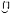 (任32四史（四史课任选一门）291000111323202√选 修 课公共 选(任33美育课（大学生美育、音乐26100088323202√选 修 课公共 选(任34劳育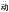 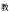 291000112323202√选 修 课公共 选(任35四育课（安全、法治、劳动 、职业素养）591000118080011111√选 修 课小计（学时百分比6.5% ）小计（学时百分比6.5% ）小计（学时百分比6.5% ）11176176013331选 修 课专 业 选 修 课（ 任 选 一 模专业模块1专业模块1专业模块1专业模块1专业模块1专业模块1专业模块1专业模块1专业模块1专业模块1专业模块1专业模块1专业模块1选 修 课专 业 选 修 课（ 任 选 一 模36现代设计史224070913216162√选 修 课专 业 选 修 课（ 任 选 一 模37摄影与摄像技术222070613216162√选 修 课专 业 选 修 课（ 任 选 一 模38定格动画2230708013216162√选 修 课专 业 选 修 课（ 任 选 一 模专业模块2专业模块2专业模块2专业模块2专业模块2专业模块2专业模块2专业模块2专业模块2专业模块2专业模块2专业模块2专业模块2选 修 课专 业 选 修 课（ 任 选 一 模39图形创意223080113216162√选 修 课专 业 选 修 课（ 任 选 一 模40动画衍生品设计224070313216162√选 修 课专 业 选 修 课（ 任 选 一 模41影视动画视听语言与DV创作2220708013216162√选 修 课小计（学时百分比3.5% ）小计（学时百分比3.5% ）小计（学时百分比3.5% ）696484800024选 修 课选修课小计（学时百分比10% ）选修课小计（学时百分比10% ）选修课小计（学时百分比10% ）172722244813355综 合 实 践 课实 习 实 训 课42军事技能训练26100032480482W√综 合 实 践 课实 习 实 训 课43广告设计制作综合实训22535031480482W√综 合 实 践 课实 习 实 训 课44二维动画制作综合实训22535041480482W√综 合 实 践 课实 习 实 训 课45三维动画综合实训22535051480482W√综 合 实 践 课实 习 实 训 课46影视动画综合实训22535061480482W√综 合 实 践 课实 习 实 训 课47岗位实习242505021576057624W√综 合 实 践 课实习时数合计实习时数合计实习时数合计348160816学分/学时总计（实践总课时59.2% ）学分/学时总计（实践总课时59.2% ）学分/学时总计（实践总课时59.2% ）学分/学时总计（实践总课时59.2% ）1572752109316592729282913备注：本教学进程表为教学周 18周，准备周和考试周各一周未在其中 ，一学期合计20周。备注：本教学进程表为教学周 18周，准备周和考试周各一周未在其中 ，一学期合计20周。备注：本教学进程表为教学周 18周，准备周和考试周各一周未在其中 ，一学期合计20周。备注：本教学进程表为教学周 18周，准备周和考试周各一周未在其中 ，一学期合计20周。备注：本教学进程表为教学周 18周，准备周和考试周各一周未在其中 ，一学期合计20周。备注：本教学进程表为教学周 18周，准备周和考试周各一周未在其中 ，一学期合计20周。备注：本教学进程表为教学周 18周，准备周和考试周各一周未在其中 ，一学期合计20周。备注：本教学进程表为教学周 18周，准备周和考试周各一周未在其中 ，一学期合计20周。备注：本教学进程表为教学周 18周，准备周和考试周各一周未在其中 ，一学期合计20周。备注：本教学进程表为教学周 18周，准备周和考试周各一周未在其中 ，一学期合计20周。备注：本教学进程表为教学周 18周，准备周和考试周各一周未在其中 ，一学期合计20周。备注：本教学进程表为教学周 18周，准备周和考试周各一周未在其中 ，一学期合计20周。备注：本教学进程表为教学周 18周，准备周和考试周各一周未在其中 ，一学期合计20周。备注：本教学进程表为教学周 18周，准备周和考试周各一周未在其中 ，一学期合计20周。备注：本教学进程表为教学周 18周，准备周和考试周各一周未在其中 ，一学期合计20周。备注：本教学进程表为教学周 18周，准备周和考试周各一周未在其中 ，一学期合计20周。备注：本教学进程表为教学周 18周，准备周和考试周各一周未在其中 ，一学期合计20周。备注：本教学进程表为教学周 18周，准备周和考试周各一周未在其中 ，一学期合计20周。